Муниципальное  казенное общеобразовательное учреждение«Смазневская средняя общеобразовательная школа»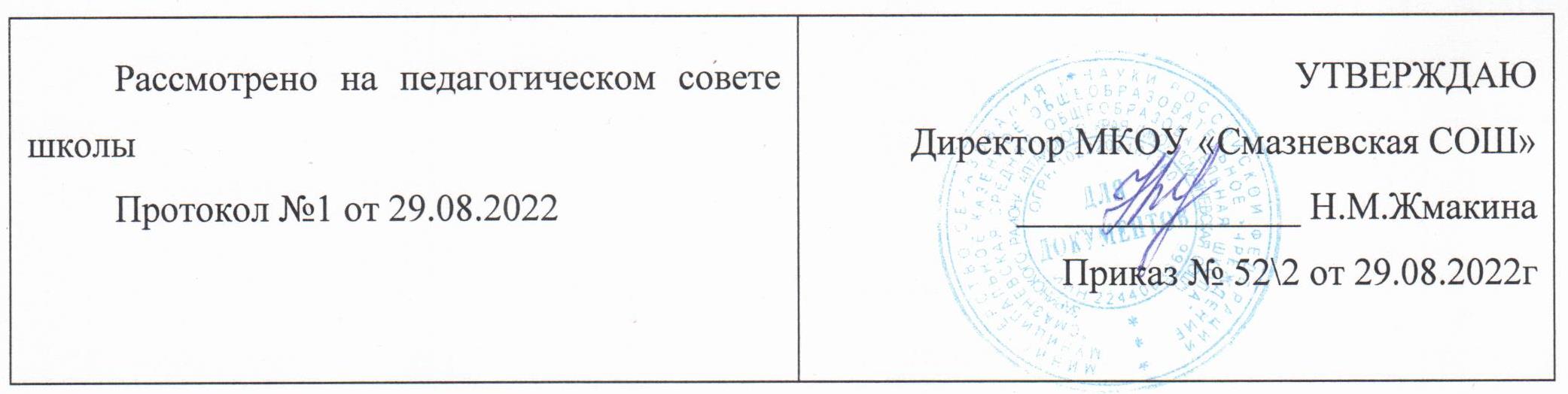 РАБОЧАЯ ПРОГРАММАПО НЕПОСРЕДСТВЕННО ОБРАЗОВАТЕЛЬНОЙ ДЕЯТЕЛЬНОСТИ ДОШКОЛЬНОГО ОБРАЗОВАНИЯ В СРЕДНИХ ГРУППАХСроки реализации: 2022-2023 учебный год                                                                                                                       Составили:Симакова О.В.Протопопова В.И.ст.Смазнево20222ЦЕЛЕВОЙ РАЗДЕЛ1.1.Пояснительная запискаРабочая программа дошкольного образования детей среднего возраста Муниципального казённого общеобразовательного учреждения «Смазневская СОШ» Алтайского края, Заринского района, станция Смазнево  разработана воспитателями групп среднего возраста в соответствии с основными нормативно-правовыми документами:Федеральный закон от 29 декабря 2012 №273-ФЗ «Об образовании в Российской Федерации» (Ст.12 ч.6.);Федеральным  государственным  образовательным  стандартом  дошкольногообразования (Приказ от 17 октября 2013 №1155) (далее ФГОС ДО);- Основная образовательная программа дошкольного образования «ОТ РОЖДЕНИЯ ДО ШКОЛЫ» /Под редакцией Н.Е. Вераксы, Т.Е. Комаровой, М.А.Васильевой. – 3-изд., испр. и доп. – М.: МОЗАИКА–СИНТЕЗ, 2015 г. (далее программа «От рождения до школы»);Постановление главного государственного санитарного врача Российской Федерации от 15.05.2013 №26 «Об утверждении СанПиН 2.4.3049 -13»;-Устав муниципального казённого образовательного учреждения «Смазневская СОШ» Основная образовательная программа муниципального казенного образовательного учреждения «Смазневская СОШ»Программа предусматривает возможность внесения корректив в случае изменения нормативной базы, рекомендаций и предписаний контрольно-надзорных органов, изменений в образовательном процессе.Программа является нормативно-управленческим документом, обосновывающим выбор цели, содержания, применяемых методик и технологий, форм организации воспитательно-образовательного процесса в старших группах ЦРР-детского сада.Программа включает три основных раздела:целевой,содержательный,организационный.Программа реализуется на государственном языке РФ.Срок реализации образовательной программы: 1 год.1.1.1. Цели и задачи реализации программы Цели:-обеспечение равенства возможностей для каждого ребенка в получении качественного дошкольного образования- создание благоприятных условий для полноценного проживания ребенком дошкольного детства, для формирования основ базовой культуры личности.Задачисодействовать укреплению здоровья детей и их эмоционального благополучия;обеспечивать равные возможности для полноценного развития и социализации каждого воспитанника, независимо от его индивидуальных особенностей;-формировать общую культуру личности детей, в том числе ценностей здорового образа жизни, развития их социальных, нравственных, эстетических, интеллектуальных, физических качеств, инициативности, самостоятельности и ответственности ребенка, формирования предпосылок учебной деятельности;создавать благоприятные условия развития детей в соответствии с их возрастными особенностями, развития способностей всех детей и их творческого потенциала как субъектов отношений с другими детьми, взрослыми и миром;формировать гражданственность, уважение к правам и свободам человека, любвиокружающей природе, Родине, семье;3использовать разнообразные виды детской деятельности, их интеграцию для повышения эффективности образовательной деятельности;использовать предметно-пространственную развивающую среду как «стержень», на который нанизываются все современные используемые образовательные технологии;построение с семьями воспитанников образовательных отношений, обеспечивающих единство подходов к воспитанию детей в условиях дошкольного образовательного учреждения и семьи;обеспечить преемственность целей, задач и содержания дошкольного и начального общего образования.1.1.2. Принципы и подходы к формированию и реализации Программы Рабочая программа на первый план выдвигает развивающую функциюобразования, обеспечивающую становление личности ребенка и ориентирующую педагога на его индивидуальные особенности, что соответствует современной научной «Концепции дошкольного воспитания» (авторы В. В. Давыдов, В. А. Петровский и др.) о признании самоценности дошкольного периода детства.Программа построена на позициях гуманно-личностного отношения к ребенку и направлена на его всестороннее развитие, формирование духовных и общечеловеческих ценностей, а также способностей и интегративных качеств.основе   реализации   Программы   лежит   культурно-исторический   подходЛ.С.Выготского, системно ­ деятельностный подход А.Н.Леонтьева, являющиеся методологией федерального государственного образовательного стандарта дошкольного образования (далее - ФГОС ДО) и интегрированный подход.Главный критерий отбора программного материала — его воспитательная ценность, высокий художественный уровень используемых произведений культуры (классической и народной — как отечественной, так и зарубежной), возможность развития всесторонних способностей ребенка на каждом этапе дошкольного детства (Е. А. Флерина, Н. П. Сакулина,Н. А. Ветлугина, Н. С. Карпинская).Организованная образовательная деятельность регламентируется учебным планом, календарным учебным графиком, расписанием и требованиями СанПин для дошкольных образовательных организаций. Программа реализуется при участии семьи, как полноправного участника образовательных отношений. Предназначена для получения дошкольного образования в детском саду и в условиях семьи.Взаимодействие с родителями (законными представителями) воспитанников выстраивается в соответствии с рядом законодательных актов – Семейным кодексом Российской Федерации, Федеральными Законами: «Об основных гарантиях прав ребёнкаРоссийской Федерации», «Об образовании в Российской Федерации» и принципах социального партнерства.Планирование образовательной деятельности осуществляется с соответствие с основной образовательной программой дошкольного образования «ОТ РОЖДЕНИЯ ДО ШКОЛЫ» по тематическому принципу. Тема реализуется через совместную деятельность педагога с детьми, через отражение темы недели в развивающей предметно-пространственной среде, содержании материала занятий. В планировании выделяется раздел - организованная образовательная деятельность.Программа соответствует принципам:Полноценное проживание всех этапов детства. Сохранение уникальности и самоценности дошкольного детства как важного этапа в общем развитии человека.Содействие и сотрудничество детей и взрослых, признание ребенка полноценным участником образовательных отношений. Этот принцип предполагает активное участие всех субъектов образовательных отношений в реализации Программы детского сада. Ребенок социализируется и учится с помощью взрослых, но на своем собственном опыте. Каждый участник имеет возможность внести свой индивидуальный вклад в ход игры, занятия, проекта, обсуждения, в планирование образовательного процесса, может4проявлять инициативу. Принцип содействия предполагает диалогический характер коммуникации между всеми участниками образовательных отношений.Личностно-развивающий и гуманистический характер взаимодействия взрослых и детей. Такой тип взаимодействия предполагает ценностную ориентацию на достоинство каждого участника взаимодействия, уважение и безусловное принятие личности ребенка, доброжелательность, внимание к ребенку, его состоянию, настроению, потребностям, интересам.Содействие и сотрудничество детей и взрослых, признание ребенка полноценным участником (субъектом) образовательных отношений. Этот принцип предполагает активное участие всех субъектов образовательных отношений – как детей, так и взрослых -реализации Программы. Каждый участник имеет возможность внести свой индивидуальный вклад в ход игры, занятия, проекта, обсуждения, в планирование образовательного процесса и может проявить инициативу. Принцип содействия предполагает диалогический характер коммуникации между всеми участниками, детям предоставляется возможность высказывать свои взгляды, свое мнение, занимать позицию и отстаивать ее, принимать решения и брать на себя ответственность в соответствии со своими возможностями.Поддержка инициативы ребенка. Функции взрослых состоят не в организации деятельности ребенка сверху, а являются поддерживающими, создающими условия для проявления активности самих детей.Поддержка разнообразия детства. Принцип поддержки разнообразия детства как гуманитарная основа Стандарта способствует исключению социального неравенства детства, обеспечению равных возможностей полноценного развития каждого ребёнка в период дошкольного детства независимо от места проживания, пола, нации, языка, социального статуса, психофизиологических особенностей (в том числе ограниченных возможностей здоровья).Индивидуализация дошкольного образования. Этот принцип предполагает такое построение образовательной деятельности, которое открывает возможности для индивидуализации образовательного процесса, появления индивидуальной траектории развития каждого ребенка с характерными для данного ребенка спецификой и скоростью, учитывающей его интересы, мотивы, способности и возрастно-психологические особенности. При этом сам ребенок становится активным в выборе содержания своего образования, разных форм активности.Полнота содержания и интеграция. Задачи по развитию детей, формированию физических, интеллектуальных, личностных качеств решаются посредством интеграции образовательных областей, разных видов детской деятельности, приёмов и методов. Интеграция выступает в дошкольном образовании ведущим средством организации образовательного процесса, ведущей формой которого является совместная со взрослыми и самостоятельная деятельность.Возрастная адекватность (соответствие условий, требований, методов возрасту и особенностям развития ). Образовательный процесс строится на адекватных возрасту формах работы с детьми. Основной формой работы с дошкольниками и ведущим видом деятельности является сюжетная игра и игры с правилами. \Гибкость планирования. Планирование осуществляется  «вместе с детьми».Инвариантности, предполагающий видоизменение содержания программы, комбинирование разделов, в отдельных случаях изменение последовательности изучения тем, введение корректировки.Культуросообразность. Реализация этого принципа обеспечивает учет национальных ценностей и традиций в образовании, восполняет недостатки духовно-нравственного и эмоционального воспитания. Образование рассматривается как процесс приобщения ребенка к основным культурным ценностям (знание, мораль, искусство, труд).Принцип регионального подхода. Учёт региональных условий и особенностей Алтайского края (природных, культурных и др.) в содержании, формах образовательной5деятельности. Программа включает знакомство с природой, культурой, бытом, культурно-историческими ценностями и традициями и другими особенностями Алтайского края.Позитивная социализация всех детей. Этот принцип предполагает, что освоение ребенком культурных норм, средств и способов деятельности, культурных образцов поведения и общения с другими людьми, приобщение к традициям семьи, общества, государства происходит в процессе сотрудничества со взрослыми и другими детьми, направленного на создание предпосылок к полноценной деятельности ребенка в изменяющемся мире.Сотрудничество с семьей. Сотрудничество, кооперация с семьей, открытость в отношении семьи, уважение семейных ценностей и традиций, их учет в образовательной работе. Программа детского сада предполагает разнообразные формы сотрудничества с семьей как в содержательном, так и в организационном планах.1.1.3. Значимые для разработки и реализации Программы характеристики, в том числе характеристики особенностей развития детей дошкольного возраста.Группа работает 5 дней в неделю. Выходные дни - суббота, воскресенье и праздничные дни.Длительность пребывания детей в группе – 10 часов.Демографические и социальные особенностимладших дошкольных группах воспитываются дети в основном из полных семей. Также имеются дети из неполных семей. Есть многодетные семьи и семьи, имеющие статус малоимущих.Все воспитанники проживают в пределах города Заринска. Градообразующее предприятие - коксохимический завод. Поэтому большинство родителей - это работники завода, имеющие разный график работы. У большинства из них рабочий день начинается ранним утром. Часть из них работает сутки и трое отдыхают. Эти обстоятельства влияют на режим индивидуальных занятий с детьми и на возможность активно включать родителейобразовательный процесс с целью реализации Программы.Климатические особенностиМКОУ расположено на территории Алтайского края, климатические условия которого влияют на режим дня и организацию жизнедеятельности детей в разное время года.Особенности развития детей 4-5 летконцу среднего дошкольного возраста восприятие детей становится более развитым. Они оказываются способными назвать форму, на которую похож тот или иной предмет. Могут вычленять в сложных объектах простые формы и из простых форм воссоздавать сложные объекты. Дети способны упорядочить группы предметов по сенсорному признаку — величине, цвету; выделить такие параметры, как высота, длина и ширина. Совершенствуется ориентация в пространстве.Возрастает объем памяти. Дети запоминают до 7-8 названий предметов. Начинает складываться произвольное запоминание: дети способны принять задачу на запоминание, помнят поручения взрослых, могут выучить небольшое стихотворение и т.д.Начинает развиваться образное мышление. Дети оказываются способными использовать простые схематизированные изображения для решения несложных задач.Продолжает развиваться воображение. Формируются такие его особенности, как оригинальность и произвольность. Дети могут самостоятельно придумать небольшую сказку на заданную тему.Увеличивается устойчивость внимания. Ребенку оказывается доступной сосредоточенная деятельность в течение 15-20 минут. Он способен удерживать в памяти при выполнении каких-либо действий несложное условие.Значительное развитие получает изобразительная деятельность. Рисунок становитсяпредметнымидетализированным.Совершенствуетсятехническаясторона6изобразительной деятельности. Дети могут рисовать основные геометрические фигуры, вырезать ножницами, наклеивать изображения на бумагу и т.д.Усложняется конструирование. Постройки могут включать 5-6 деталей. Формируются навыки конструирования по собственному замыслу, а также планирование последовательности действий.среднем дошкольном возрасте улучшается произношение звуков и дикция. Речь становится предметом активности детей. Они удачно имитируют голоса животных, интонационно выделяют речь тех или иных персонажей. Интерес вызывают ритмическая структура речи, рифмы.Развивается грамматическая сторона речи. Дошкольники занимаются словотворчеством на основе грамматических правил. Речь детей при взаимодействии друг с другом носит ситуативный характер, а при общении со взрослым становится внеситуативной.Изменяется содержание общения ребенка и взрослого. Оно выходит за пределы конкретной ситуации, в которой оказывается ребенок. Ведущим становится познавательный мотив. Информация, которую ребенок получает в процессе общения, может быть сложной и трудной для понимания, но она вызывает у него интерес.У детей формируется потребность в уважении со стороны взрослого, для них оказывается чрезвычайно важной его похвала. Это приводит к их повышенной обидчивости на замечания. Повышенная обидчивость представляет собой возрастной феномен.Взаимоотношения со сверстниками характеризуются избирательностью, которая выражается в предпочтении одних детей другим. Появляются постоянные партнеры по играм. В группах начинают выделяться лидеры. Появляются конкурентность, соревновательность. Последняя важна для сравнения себя с другим, что ведет к развитию образа Я ребенка, его детализации.1.2.Планируемые результаты освоения Программысоответствии с ФГОС дошкольного образования специфика дошкольного детства (гибкость, пластичность развития ребенка, высокий разброс вариантов его развития, его непосредственность и непроизвольность), не позволяет требовать от ребёнка дошкольного возраста достижения конкретных образовательных результатовобусловливает необходимость определения результатов освоения образовательнойпрограммы в виде целевых ориентиров, представляющих собой возрастные характеристики возможных достижений ребёнка к концу дошкольного образования.Целевые ориентиры не подлежат непосредственной оценке, в том числе в виде педагогической диагностики (мониторинга), и не являются основанием для их формального сравнения с реальными достижениями детей. Они не являются основой объективной оценки соответствия установленным требованиям образовательной деятельности и подготовки детей Освоение Программы не сопровождается проведением промежуточных аттестаций и итоговой аттестации воспитанников.Целевые ориентиры, которые ребёнок может достичь к концу среднего возраста– ребенок овладевает основными культурными способами деятельности, проявляет инициативу и самостоятельность в игре, общении, конструировании и других видах детской активности.- способен выбирать себе род занятий, участников по совместной деятельности; -активно взаимодействует со сверстниками и взрослыми, участвует в совместныхиграх; способен договариваться, учитывать интересы и чувства других, сопереживать неудачам и радоваться успехам других, адекватно проявляет свои чувства, старается разрешать конфликты;– ребенок достаточно хорошо владеет устной речью, может высказывать свои мысли и желания, использовать речь для выражения своих мыслей, чувств и желаний,7построения речевого высказывания в ситуации общения, может выделять первый звуксловах;ребенок обладает начальными знаниями о природном и социальном мире, в котором он живет;– ребенок может следовать социальным нормам поведения и правилам в разных видах деятельности, во взаимоотношениях со взрослыми и сверстниками, может соблюдать правила безопасного поведения и личной гигиены;ребенок проявляет любознательность, задает вопросы взрослым и сверстникам, интересуется причинно-следственными связями, пытается самостоятельно придумывать объяснения явлениям природы и поступкам людей;склонен наблюдать, экспериментировать, обладает начальными знаниями о себе, о природном и социальном мире, в котором он живет.знаком с произведениями детской литературы, обладает элементарными представлениями из области живой природы, естествознания, математики, истории и т.п.;имеет первичные представления о себе, семье, традиционных семейных ценностях, включая традиционные гендерные ориентации;-эмоционально отзывается на красоту окружающего мира, произведения народного ипрофессионального искусства (музыку, танцы, театральную деятельность, изобразительнуюизобразительную деятельность и т. д.).соблюдает элементарные общепринятые нормы, имеет первичные ценностные представления о том, «что такое хорошо и что такое плохо», стремится поступать хорошо; проявляет уважение к старшим и заботу о младших.Степень реального развития этих характеристик и способности ребенка их проявлять к моменту перехода на следующий уровень образования могут существенно варьировать у разных детей в силу различий в условиях жизни и индивидуальных особенностей развития конкретного ребенка. Программа детского сада строится на основе общих закономерностей развития личности детей дошкольного возраста с учетом сензитивных периодов в развитии.2.СОДЕРЖАТЕЛЬНЫЙ РАЗДЕЛ2.1. Описание образовательной деятельности в соответствии с направлениями развития ребенкаСодержание психолого-педагогической работы с детьми 4-5 лет подробно изложено по образовательным областям: «Социально-коммуникативное развитие», «Познавательное развитие», «Речевое развитие», «Художественно-эстетическое развитие», «Физическое развитие» в основной образовательной программе «От рождения до школы», основной образовательной программе ЦРР-детского сада №11. Содержание работы ориентировано на разностороннее развитие дошкольников с учетом их возрастных и индивидуальных особенностей. Задачи психолого-педагогической работы по формированию интеллектуальных и личностных качеств детей решаются интегрированно в ходе освоения всех образовательных областей наряду с задачами, отражающими специфику каждой образовательной области, с обязательным психологическим сопровождением.Развитие речи. Содержание психолого-педагогической деятельности. Развивающая речевая среда. Обсуждать с детьми информацию о предметах,явлениях, событиях, выходящих за пределы привычного им ближайшего окружения. Выслушивать детей, уточнять их ответы, подсказывать слова, более точноотражающие особенность предмета, явления, состояния, поступка; помогать логично и понятно высказывать суждения.Способствовать развитию любознательности.8Помогать детям доброжелательно общаться со сверстниками, подсказывать, как можно порадовать друга, поздравить его, как спокойно высказать своё недовольство его поступком, как извиниться.Формирование словаря. Пополнять и активизировать словарь детей на основе углубления знаний о ближайшем окружении. Расширять представления о предметах, явлениях, событиях, не имевших место в их собственном опыте.Активизировать употребление в речи название предметов, их частей, материалов, из которых они изготовлены.Учить использовать в речи наиболее употребительные прилагательные, глаголы, наречия, предлоги.Вводить в словарь детей существительные, обозначающие профессии; глаголы, характеризующие трудовые действия.Продолжать учить детей определять и называть местоположение предмета (слева, справа, рядом, около, между), время суток. Помогать заменять часто используемые детьми указательные местоимения и наречия (там, туда, такой, этот) более точными выразительными словами; употреблять слова – антонимы (чистый – грязный, светло – темно).Учить употреблять существительные с обобщающим значением (мебель, овощи, животные и т.п.)Звуковая культура речи. Закреплять правильное произношение гласных и согласных звуков, отрабатывать произношение свистящих, шипящих и сонорных (р, л) звуков. Развивать артикуляционный аппарат.Продолжать работу над дикцией: совершенствовать отчётливое произнесение слов и словосочетаний.Развивать фонематический слух: учить различать на слух и называть слова, начинающиеся на определённый звук.Совершенствовать интонационную выразительность речи.Грамматический строй речи. Продолжать формировать у детей умение согласовывать слова в предложении, правильно использовать предлоги в речи; образовывать форму множественного числа существительных, обозначающих детёнышей животных( по аналогии),употреблять эти существительные в именительном и винительном падежах (лисята-лисят, медвежата-медвежат); правильно употреблятьформу множественного числа родительного падежа существительных ( вилок, яблок, трюфель).Напоминать правильные формы повелительного наклонения некоторых глаголов (Ляг! Лежи! Поезжай! Беги! и т.п.),несклоняемых существительных( пальто, пианино, кофе, какао).Поощрять характерное для пятого года жизни словотворчество, тактично подсказывать общепринятый образец слова.Побуждать детей активно употреблять в речи простейшие виды сложносочинённых и сложноподчинённых предложений.Связная речь. Совершенствовать диалогическую речь: учить участвовать в беседе, понятно для слушателей отвечать на вопросы и задавать их.Учить детей рассказывать: описывать предмет, картину; упражнять в составлениирассказов по картине, созданной ребёнком с использованием раздаточного дидактического материала.Упражнять детей в умении пересказывать наиболее выразительные и динамические отрывки из сказок.Планирование содержания непосредственно образовательной деятельности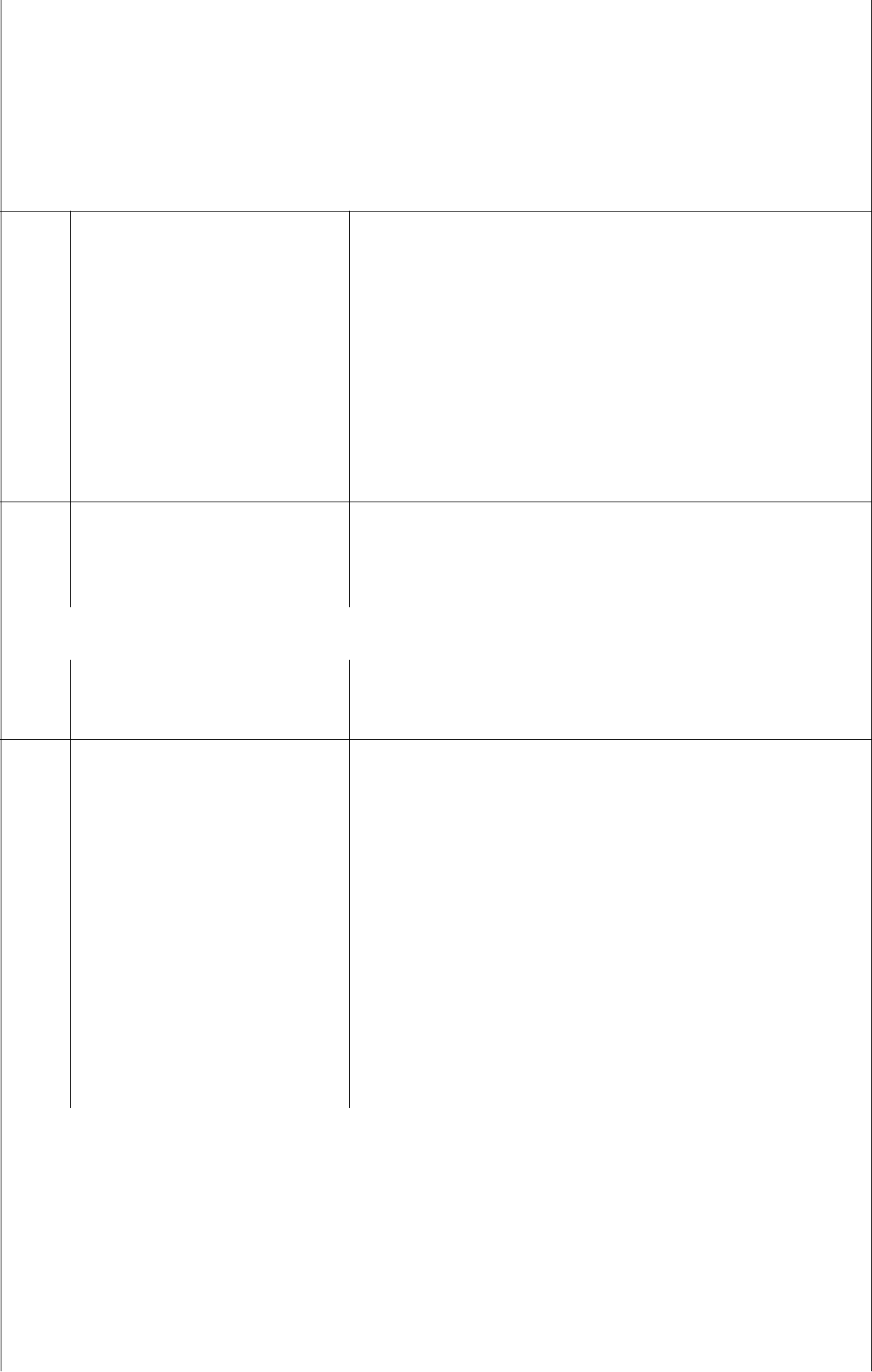 ДЕКАБРЬЗвуковая культура речи:Показать  детям  артикуляцию  звука  ш,  учитьЗвуковая культура речи:Упражнять детей в правильном и чётком11	13Формирование элементарных математических представлений.Количество и счёт. Дать детям представление о том, что множество («много») может состоять из разных по качеству элементов: предметов разного цвета, размера, формы; учить сравнивать части множества, определяя их равенство или неравенство на основе составления парпредметов (не прибегая к счёту). Вводить в речь детей выражения: «Здесь много кружков, одни –красного цвета, а другие – синего; красных кружков больше, чем синих, а синих меньше, чем красных» или «красных и синих кружков поровну».Учить считать до 5 (на основе наглядности), пользуясь правильными приёмами счёта: называть числительные по порядку; соотносить каждое числительное только с одним предметом пересчитываемой группы; относить последнее числительное ко всем пересчитанным предметам, например: «Один, два, три – всего три кружка». Сравнивать две группы предметов, именуемые числами 1-2, 2-2, 2-3, 3-3, 3-4, 4-4, 4-5, 5-5.Формировать представления о порядковом счёте, учить правильно, пользоваться количественными и порядковыми числительными, отвечать на вопросы «Сколько?», «Который по счёту?», «На котором месте?».Формировать преставление о равенстве и неравенстве групп на основе счёта: «Здесь один, два зайчика, а здесь одна, две, три ёлочки. Ёлочек больше, чем зайчиков; 3 больше чем 2, а 2 меньше чем 3».Учить уравнивать неравные группы двумя способами, добавляя к меньшей группе один (недостающий) предмет или убирая из большей группы один (лишний) предмет («К 2 зайчикам добавили 1 зайчика, стало 3 зайчика и ёлочек тоже 3. Ёлочек и зайчиков поровну – 3 и 3» или: «Ёлочек больше (3), а зайчиков меньше (2). Убрали 1 ёлочку, их стало тоже 2. Ёлочек и зайчиков стало поровну: 2 и 2»).Отсчитывать предметы из большего количества; выкладывать, приносить определённое количество предметов в соответствии с образцом или заданным числом в пределах 5 (отсчитай 4 петушка, принеси 3 зайчика).На основе счёта устанавливать равенство (неравенство) групп предметов в ситуациях, когда предметы в группах расположены на разном расстоянии друг от друга, когда они отличаются по размерам, по форме расположения в пространстве.Величина. Совершенствовать умение сравнивать два предмета по величине (длине, ширине, высоте), а также учить сравнивать два предмета по толщине путём непосредственного наложения или приложения их друг к другу; отражать результаты сравнения в речи, используя прилагательные(длиннее—короче, шире—уже, выше-ниже, толще—тоньше или равные (одинаковые) по длине, ширине, высоте, толщине).Учить сравнивать предметы по двум признакам величины ( красная лента длиннее и шире зелёной, жёлтый шарфик короче и уже синего).Устанавливать размерные отношения между 3-5 предметами разной длины( ширины, высоты), толщины, располагать их в определённой последовательности—в порядке убывания или нарастания величины. Вводить в активную речь детей понятия, обозначающие размерные отношения предметов( эта( красная) башенка—самая высокая ,эта( оранжевая)—пониже эта (розовая)—ещё ниже, а эта( жёлтая)—самая низкая» и т.д.).Форма. Развивать представление детей о геометрических фигурах: круге, квадрате, треугольнике, а также шаре, кубе. Учить выделять особые признаки фигур с помощью зрительного и осязательно-двигательного анализаторов( наличие и отсутствие углов, устойчивость, подвижность и др.).Познакомить детей с прямоугольником. Сравнивая его с кругом, квадратом, треугольником. Учить различать и называть прямоугольник, его элементы: углы и стороны.Формировать  представление  о  том,  что  фигуры  могут  быть  разных  размеров:большой—маленький куб ( шар, круг, квадрат, треугольник, прямоугольник).Учить соотносить форму предметов с известными геометрическими фигурами:тарелка—круг, платок—квадрат, мяч—шар, окно, дверь—прямоугольник и др.14Ориентировка в пространстве. Развивать умения определять пространственные направления от себя, двигаться в заданном направлении( вперёд—назад, направо—налево, вверх—вниз); обозначать словами положение предметов по отношению к себе ( передо мной стол, справа от меня дверь, слева—окно, сзади на полках –игрушки).Познакомить с пространственными отношениями: далеко—близко (дом стоит близко, а берёзка растёт далеко).Ориентировка во времени. Расширять представления детей о частях суток, их характерных особенностях, последовательности( утро—день—вечер—ночь).Объяснить значение слов: «вчера», «сегодня», «завтра».Формирование элементарных математических представлений. Содержание психолого-педагогической деятельности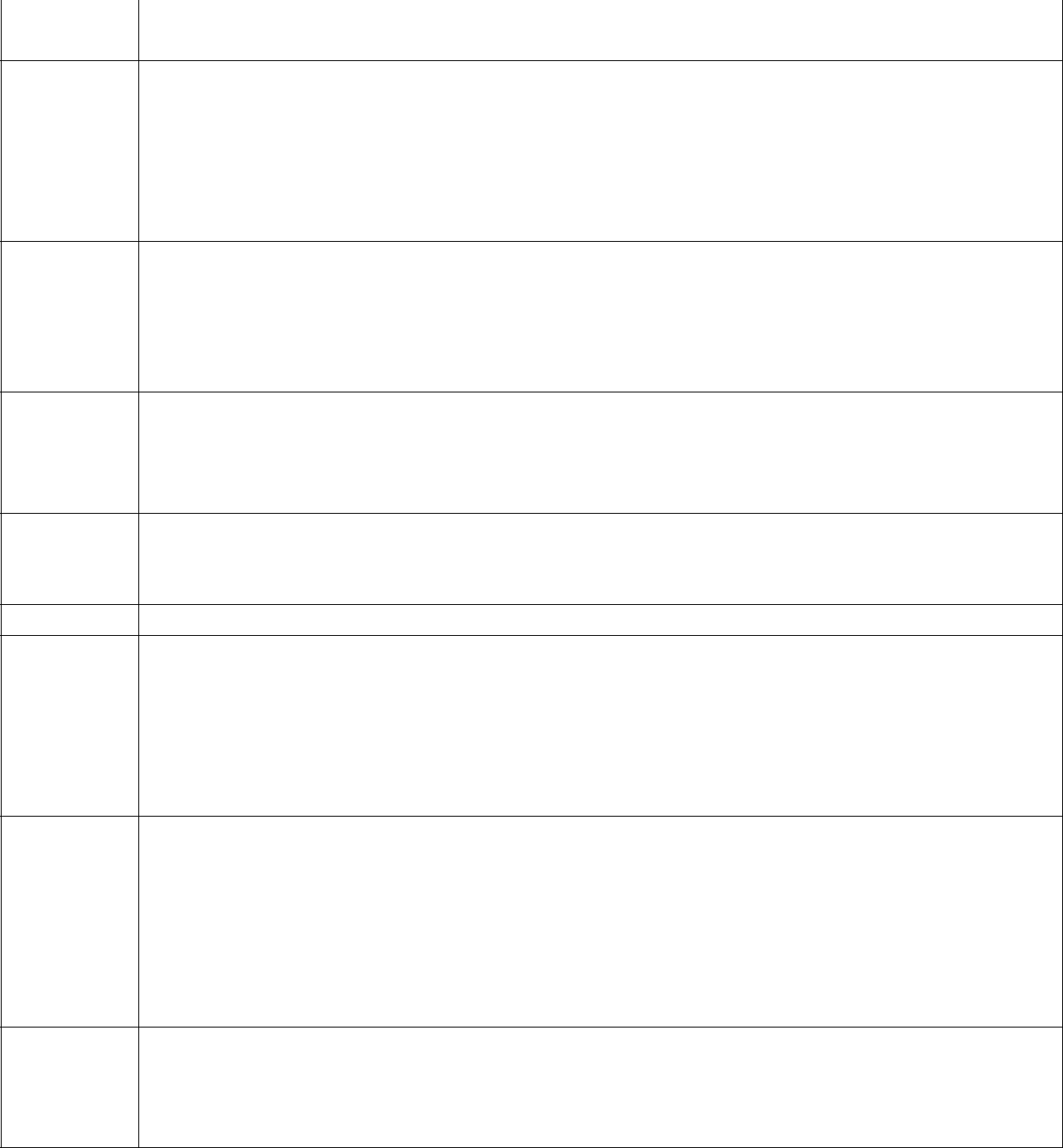 сентябрьЗанятие 1	Совершенствовать	умение	сравнивать	две	группы	предметов,	обозначатьрезультаты сравнения словами: поровну, столько -сколько;Закреплять умение сравнивать два предмета по величине, обозначать результатысравнения словами большой, маленький, больше, меньше;Упражнять в определении пространственных направлений от себя и называнииих словами: впереди, сзади, слева, справа, вверху, внизу.Занятие 2	Упражнять	в	сравнении	двух	групп	предметов,	разных	по	цвету,	форме,определяя их равенство или неравенство на основе сопоставления пар. Учитьобозначать результаты сравнения словами: больше, меньше, поровну, столько -сколько;Закреплять  умения различать и называть части суток (утро, день,вечер, ночь).Занятие 3	Упражнять в умении различать и называть геометрические фигуры: круг, квадрат, треугольник. Совершенствовать умение сравнивать два предмета по длине и ширине, обозначать результаты сравнения словами: длинный- короткий, длиннее-короче, широкий-узкий, шире –ужеЗанятие 4	Заполнение карт мониторинга овладения детьми необходимыми навыками и умениями по образовательной области «Познание» раздел ФЭМП.октябрьЗанятие 1	Продолжать	учить	сравнивать	две	группы	предметов,	разных	по форме,определяя	их	равенство	или	не равенство	на	основе сопоставления пар;Закреплять	умение	различать	и	называть	плоские	геометрические фигуры:круг, квадрат, треугольник;Упражнять	в	сравнении	двух	предметов	по	высоте,	обозначая результатысравнения словами: высокий, низкий, выше, ниже.Занятие 2	Учить  понимать  значение  итогового  числа,  полученного  в  результате  счетапредметов в пределах 3, отвечать на вопрос «Сколько?»Упражнять в умении определять геометрические фигуры (шар, куб, квадрат,треугольник, круг) осязательно - двигательным путем;Закреплять умение различать левую и правую руки, определять пространственные направления и обозначать их словами: налево, направо, слева, справа.Занятие 3	Учить считать в пределах 3, используя следующие приемы: при счете правой рукой указывать на каждый предмет слева направо, называть числа по порядку, согласовывать их в роде, числе и падеже, последнее число относить ко всей группе предметов;15Упражнять в сравнении двух предметов по величине (длине, ширине, высоте), обозначать результаты сравнения соответствующими словами: длинный - короткий, длиннее - короче; широкий - узкий, шире - уже; Расширять представления о частях суток и их последовательности (утро, день, вечер, ночь).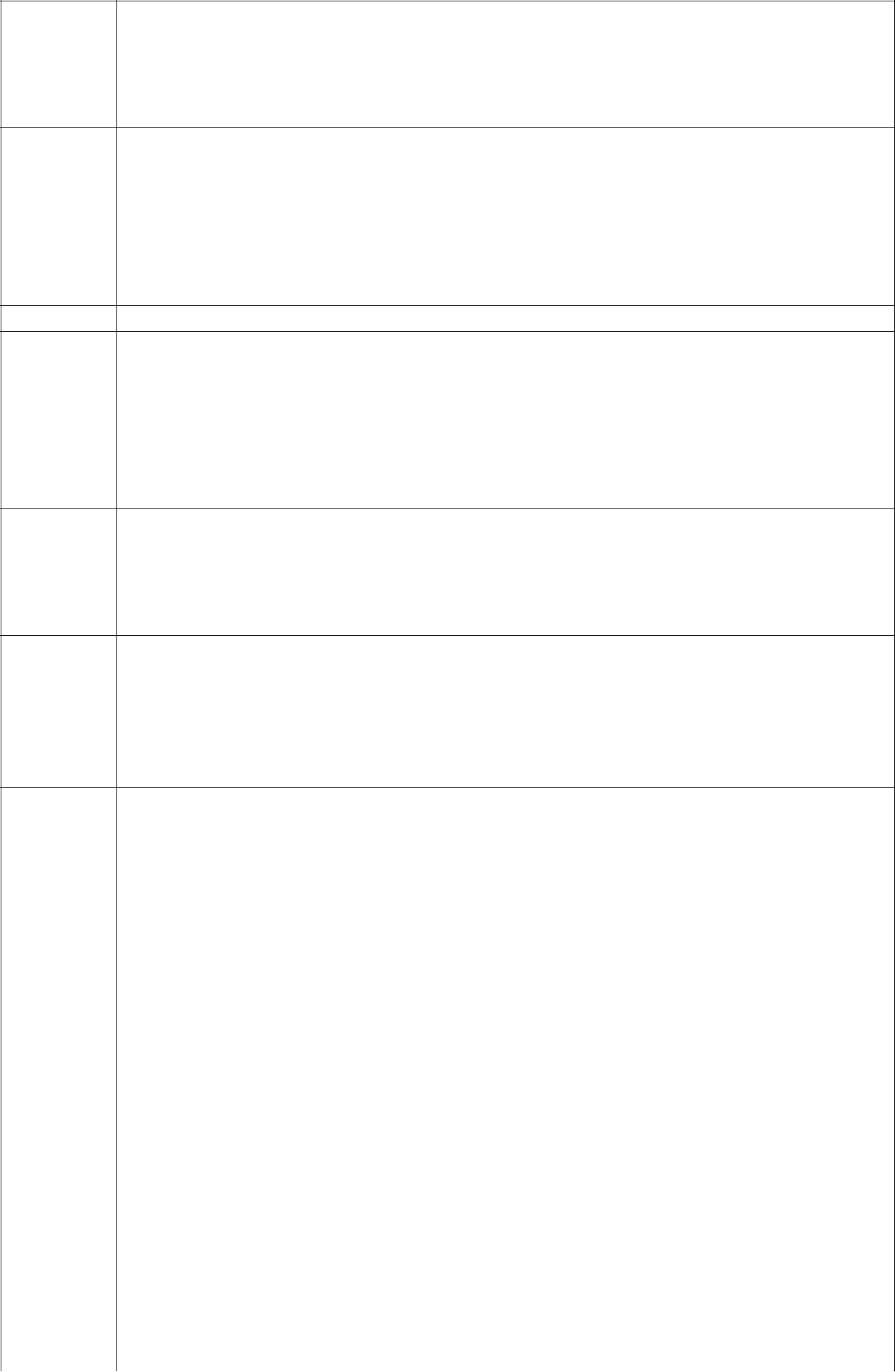 Занятие 4	Продолжать учить считать в пределах 3, соотнося число с элементоммножества, самостоятельно обозначать итоговое число, правильно отвечатьна вопрос «Сколько?»;Совершенствовать умение различать и называть геометрические фигуры(круг, квадрат, треугольник) независимо от размера;Развивать умение определять пространственное направление от себя:вверху, внизу, впереди, сзади, слева, справа.НОЯБРЬЗанятие 1	Закреплять умение считать в пределах 3, познакомить с порядковымзначением числа, учить правильно, отвечать на вопросы «Сколько?», «Которыйпо счету?»;Упражнять в умении находить одинаковые по длине, ширине, высоте предметы, обозначать соответствующие признаки словами: длинный, длиннее, короткий, короче, широкий, узкий, шире, уже, высокий, низкий, выше, ниже; Познакомить с прямоугольником на основе сравнения его с квадратом.Занятие 2	Показать образование числа 4 на основе сравнения двух групп предметов,выраженных числами 3 и 4; учить считать в пределах 4;Расширять	представления	о	прямоугольнике	на	основе	сравнения	его	сквадратом;Развивать умение составлять целостное изображение предметов из частей.Занятие 3	Закреплять  умение считать  в пределах  4, познакомить  с порядковымзначением числа,  учить  отвечать  на вопросы  «Сколько?»,  «Которыйпосчету?», «На котором месте?»;Упражнять  в  умении различать  и называть знакомые геометрическиефигуры: круг, квадрат, треугольник, прямоугольник;Раскрыть на конкретных примерах значение понятий быстро, медленно.Занятие 4	Познакомить с образованием числа 5, учить считать в пределах 5, отвечатьна вопрос «Сколько?»;Закреплять представления о последовательности частей суток: утро, день,вечер,ночь;Упражнять	в	различении	геометрических	фигур	(круг,	квадрат,ЯНВАРЬ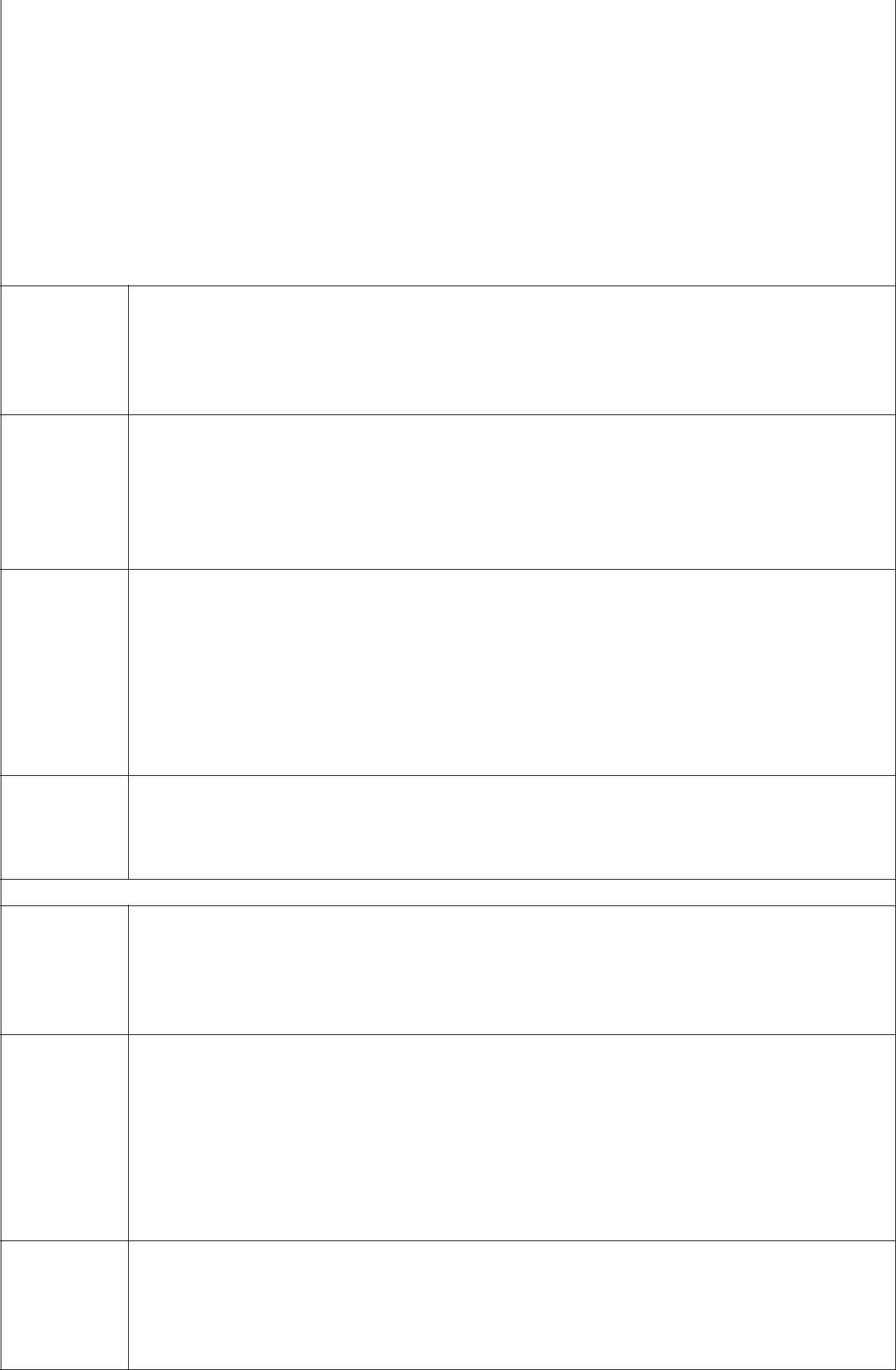 Занятие 1	Упражнять  в счете и  отсчете предметов  в пределах  5 по образцу иназванному числу;Познакомить со значением слов далеко - близко;Развивать умение составлять целостное изображение предмета из его частей.Занятие 2	Упражнять в счете звуков на слух в пределах 5; Уточнить представления о значении слов далеко - близко;Учить сравнивать три предмета по величине, раскладывать их в убывающей и возрастающей последовательности, обозначать результаты сравнения словами: длинный, короче, самый короткий, короткий, длиннее, самый длинный.Занятие 3	Упражнять в счете звуков в пределах 5;Продолжать учить сравнивать три предмета по длине, раскладывать их вубывающей	и	возрастающей	последовательности,	обозначать	результатысравнения словами: длинный, короче, самый короткий, короткий, длиннее,самыйдлинный;Упражнять в умении различать и называть знакомые геометрические фигуры:круг, квадрат, треугольник, прямоугольник.Занятие 4	Упражнять в счете предметов на ощупь в пределах 5; Объяснить значение слов вчера, сегодня, завтра;Развивать умение сравнивать предметы по их пространственному расположению (слева, справа, налево, направо).ФЕВРАЛЬЗанятие 1	Продолжать упражнять в счете предметов на ощупь в пределах 5;Закреплять представления о значении слов вчера, сегодня, завтра;Учить сравнивать три предмета по ширине, раскладывая их в убывающей ивозрастающей	последовательности,	обозначать	результаты	сравнениямисловами: широкий, уже, самый узкий, узкий, шире, самый широкий.Занятие 2	Учить считать движения в пределах 5;Упражнять в умении ориентироваться в пространстве и обозначатьпространственные  направления  относительно  себя  словами:  вверху,  внизу,слева, справа, впереди, сзади;Учить сравнивать 4-5 предметов по ширине, раскладывать их в убывающейвозрастающей последовательности, обозначать результаты сравнения соответствующими словами: широкий, уже, самый узкий, узкий, шире, самый широкий.Занятие 3	Учить воспроизводить указанное количество движений (в пределах 5);Упражнять  в  умении называть  и  различать знакомые геометрическиефигуры: круг, квадрат, треугольник, прямоугольник;Совершенствовать представления о частях суток и их последовательности:утро, день, вечер, ночь.17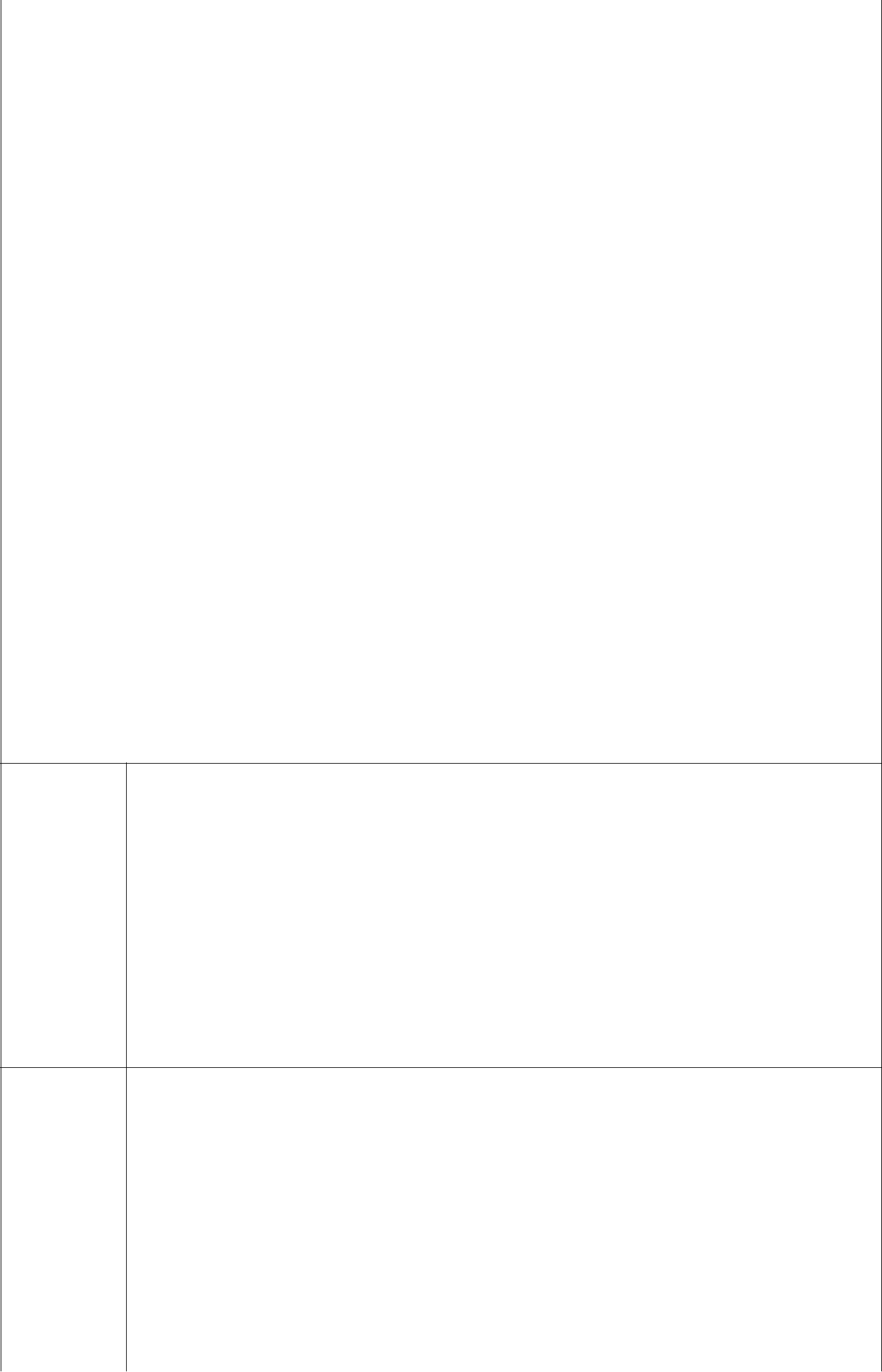 убывающей и возрастающей последовательности, обозначать результаты сравнения словами: самый большой, меньше, еще меньше, самый маленький, больше;Совершенствовать умение устанавливать последовательность частей суток: утро, день, вечер, ночь.Совершенствовать умение ориентироваться в пространстве, обозначать пространственные направления относительно себя соответствующими словами: вперед, назад, налево, направо, вверх,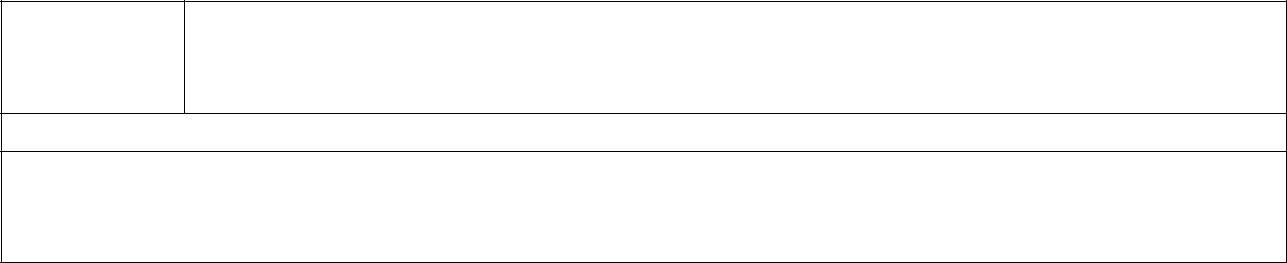 МАЙКонец учебного года предполагает работу воспитателя по закреплению программного материала в сюжетно-игровой форме с использованием традиционных и нетрадиционных приёмов обучения детей. Возможно проведение математических развлечений и досугов.19Ознакомление с окружающим миром. Содержание психолого-педагогической деятельности.Ознакомление с предметным окружением.Создавать условия для расширения представлений детей об объектах окружающего мира. Рассказывать о предметах, необходимых детям в разных видах деятельности (игре, труде, рисовании, аппликации и т.д.). Расширять знания детей об общественном транспорте (автобус, поезд, самолёт, теплоход).Продолжать знакомить детей с признаками предметов, побуждать определять их цвет, форму, величину, вес. Рассказывать о материалах (стекло, металл, резина, кожа, пластмасса), из которых сделаны предметы, об их свойствах и качествах. Объяснять целесообразность изготовления предмета из определённого материала (корпус машин – из металла, шины – из резины и т.п.).Формировать элементарные представления об изменении видов человеческого труда и быта на примере истории игрушки и предметов обихода.Ознакомление с социальным миром.Расширять представления о правилах поведения в общественных местах.Расширять знания детей об общественном транспорте (автобус, поезд, самолёт, теплоход).Формировать первичные представления о школе.Продолжать знакомить с культурными явлениями (театром, цирком, зоопарком, вернисажем), их атрибутами, людьми, работающими в них, правилами поведения. Рассказывать о самых красивых местах родного города, его достопримечательностях. Дать детям доступные их пониманию представления о государственных праздниках. Рассказывать о Российской армии, о их воинах, которые охраняют нашу Родину (пограничники, моряки, лётчики).Дать элементарные представления о жизни и особенностях труда в городе и сельской местности (с опорой на опыт детей). Продолжать знакомить с различными профессиями (шофёр, почтальон, продавец, врач и т.д.); расширять и обогащать представления о трудовых действиях, орудиях труда, результатах труда. Познакомить детей с деньгами, возможностями их использования.Продолжать воспитывать любовь к родному краю; рассказывать детям о самых красивых местах родного города, его достопримечательностях.Ознакомление с миром природы.Расширять представления детей о природе.Знакомить с домашними животными, декоративными рыбками (золотыми рыбками, кроме вуалехвоста и телескопа, карасём и др.), птицами (волнистые попугайчики, канарейки и др.).Знакомить детей с представителями класса пресмыкающихся (ящерица, черепаха), их внешним видом и способами передвижения (у ящерицы продолговатое тело, у неё есть длинный хвост, который она может сбросить; ящерица очень быстро бегает).Расширять представления детей о некоторых насекомых (муравей, бабочка, жук, божья коровка).Расширять представления о фруктах (яблоко, груша, слива, персик и др.), овощах (помидор, огурец, морковь, свёкла, лук и др.) и ягодах (малина, смородина, крыжовник и др.), грибах (маслята, опята, сыроежки и др.).Закреплять знания детей о травянистых и комнатных растениях (бальзамин, фикус, хлорофитум, герань, бегония, примула и др.); знакомить со способами ухода за ними. Учить узнавать и называть 3-4 вида деревьев (ёлка, сосна, берёза, клён и др.).процессе опытнической деятельности расширять представления детей о свойствах песка, глины и камня.Организовывать наблюдения за птицами, прилетающими на участок (ворона, голубь, синица, воробей, снегирь и др.), подкармливать их зимой.Закреплять представления детей об условиях, необходимых для жизни людей, животных, растений (воздух, вода, питание и т.п.).Учить детей замечать изменения в природе.20Рассказывать об охране растений и животных.Сезонные наблюдения.Осень. Учить детей замечать и называть изменения в природе: похолодало, осадки, ветер, листопад, созревают плоды и корнеплоды, птицы улетают на юг.Устанавливать простейшие связи между явлениями живой и неживой природы (похолодало– исчезли бабочки, жуки; отцвели цветы и т.д.). Привлекать к участию в сборе семян растений.Зима. Учить детей замечать изменения в природе, сравнивать осенний и зимний пейзажи. Наблюдать за поведением птиц на улице и в уголке природы.Рассматривать и сравнивать следы птиц на снегу. Оказывать помощь зимующим птицам, называть их.Расширять представления детей о том, что в мороз вода превращается в лёд, сосульки; лёд и снег в тёплом помещении тают.Привлекать к участию в зимних забавах: катание с горки на санках, ходьба на лыжах, лепка поделок из снега.Весна. Способствовать развитию у детей умения узнавать и называть время года; выделять признаки весны: солнышко стало теплее, набухли почки на деревьях, появилась травка, распустились подснежники, появились насекомые. Рассказывать детям о том, что весной зацветают многие комнатные растения.Формировать представления детей о работах, проводимых в весенний период в саду и в огороде. Учить наблюдать за посадкой и всходами семян. Привлекать детей к работам в огороде и цветниках.Лето. Расширять представления детей о летних изменениях в природе: голубое чистое небо, ярко светит солнце, жара, люди легко одеты, загорают, купаются. В процессе различных видов деятельности расширять представления детей о свойствах песка, воды, камней и глины. Закреплять знания о том, что летом созревают многие фрукты, овощи, ягоды и грибы; у животных подрастают детеныши.Планирование содержания непосредственно образовательной деятельности по ознакомлению с окружающим:Ознакомление с предметным окружением и явлениями окружающей жизни212324МАЙВ мае предложить детям диагностические задания в процессе организованной образовательной деятельности и в индивидуальной работе (индивидуально или по подгруппам)Изобразительная деятельность. Содержание психолого-педагогической деятельности.Продолжать развивать интерес детей к изобразительной деятельности. Вызывать положительный эмоциональный отклик на предложение рисовать, лепить, вырезать и наклеивать.Продолжать развивать эстетическое восприятие, образные представления, воображение, эстетические чувства, художественно-творческие способности.Продолжать формировать умение рассматривать и обследовать предметы, в том числе с помощью рук.Обогащать представления детей об изобразительном искусстве (иллюстрации к произведениям детской литературы, репродукции произведений живописи, народное декоративное искусство, скульптура малых форм и др.) как основе развития творчества. Формировать умение детей выделять и использовать средства выразительности в рисовании, лепке, аппликации.Продолжать формировать умение создавать коллективные произведения в рисовании, лепке, аппликации.25Закреплять умение сохранять правильную позу при рисовании: не горбиться, не наклоняться низко над столом, к мольберту; сидеть свободно, не напрягаясь. Приучать детей быть аккуратными: сохранять свое рабочее место в порядке, по окончании работы убирать все со стола. Учить проявлять дружелюбие при оценке работ других детей.Рисование. Продолжать формировать у детей умение рисовать отдельные предметы и создавать сюжетные композиции, повторяя изображение одних и тех же предметов (неваляшки гуляют, деревья на нашем участке зимой, цыплята гуляют по травке) и добавляя к ним другие (солнышко, падающий снег и т. д.).Формировать и закреплять представления о форме предметов (круглая, овальная, квадратная, прямоугольная, треугольная), величине, расположении частей. Помогать детям при передаче сюжета располагать изображения на всем листе в соответствии с содержанием действия и включенными в действие объектами. Направлять внимание детей на передачу соотношения предметов по величине: дерево высокое, куст ниже дерева, цветы ниже куста.Продолжать закреплять и обогащать представления детей о цветах и оттенках окружающих предметов и объектов природы. К уже известным цветам и оттенкам добавить новые (коричневый, оранжевый, светло-зеленый); формировать представлениетом, как можно получить эти цвета. Способствовать развитию умения смешивать краски для получения нужных цветов и оттенков.Развивать желание использовать в рисовании, аппликации разнообразные цвета, обращать внимание на многоцветие окружающего мира.Закреплять умение правильно держать карандаш, кисть, фломастер, цветной мелок; использовать их при создании изображения. Развивать умение закрашивать рисунки кистью, карандашом, проводя линии и штрихи только в одном направлении (сверху вниз или слева направо); ритмично наносить мазки, штрихи по всей форме, не выходя за пределы контура; проводить широкие линии всей кистью, а узкие линии и точки— концом ворса кисти. Закреплять умение чисто промывать кисть перед использованием краски другого цвета. К концу года формировать у детей умение получать светлые и темные оттенки цвета, изменяя нажим на карандаш.Формировать умение правильно передавать расположение частей при рисовании сложных предметов (кукла, зайчик и др.) и соотносить их по величине.Декоративное рисование. Продолжать формировать умение создавать декоративные композиции по мотивам дымковских, филимоновских узоров. Использовать дымковские и филимоновские изделия для развития эстетического восприятия прекрасного и в качестве образцов для создания узоров в стиле этих росписей (для росписи могут использоваться вылепленные детьми игрушки и силуэты игрушек, вырезанные из бумаги).Познакомить детей с городецкими изделиями, тренировать в умении выделять элементы городецкой росписи (бутоны, купавки, розаны, листья); видеть и называть цвета, используемые в росписи.Планирование непосредственно образовательной деятельности по рисованию«Сказочное дерево» Учить детей создавать в рисунке сказочный образ. Упражнять в умении передавать правильное строение дерева. Учить закрашивать. Развивать воображение, творческие способности, речь.образные представления; желание создать красивый рисунок, дать ему эмоциональную оценку.«Развесистое дерево» Учить детей использовать разный нажим на карандаш для изображения дерева с толстыми и тонкими ветвями. Воспитывать стремление добиваться хорошего результата. Развивать образное восприятие, воображение, творчество.«Расцвели красивые   Учить детей рисовать красивые цветы, используя«Козлятки выбежали   Продолжать  учить  детей  рисовать  четвероногихЛепка. Продолжать развивать интерес детей к лепке; совершенствовать умение лепить из глины (из пластилина, пластической массы). Закреплять приемы лепки, освоенныепредыдущих группах; способствовать развитию умения прищипыванию с легким оттягиванием всех краев сплюснутого шара, вытягиванию отдельных частей из целого куска, прищипыванию мелких деталей (ушки у котенка, клюв у птички), сглаживанию пальцами поверхность вылепленного предмета, фигурки. Учить приёмам вдавливания середины шара, цилиндра для получения полой формы. Познакомить с приемами использования стеки. Поощрять стремление украшать вылепленные изделия узором при помощи стеки. Закреплять приемы аккуратной лепки.Планирование непосредственно образовательной деятельности по лепкеАппликация. Воспитывать интерес к аппликации, усложняя ее содержание и расширяя возможности создания разнообразных изображений. Формировать у детей умение правильно держать ножницы и пользоваться ими. Обучать вырезыванию, начиная с формирования навыка разрезания по прямой сначала коротких, а затем длинных полос, составлять из полос изображения разных предметов (забор, скамейка, лесенка, дерево, кустик и др.). Тренировать в умении вырезать круглые формы из квадрата и овальные из прямоугольника путем скругления углов; использовать этот прием для изображения в аппликации овощей, фруктов, ягод, цветов и т.п.Продолжать расширять количество изображаемых в аппликации предметов (птицы, животные, цветы, насекомые, дома, как реальные, так и воображаемые) из готовых форм, преобразовывать эти формы, разрезая их на две или четыре части (круг — на полукруги, четверти; квадрат — на треугольники и т. д.). Закреплять навыки аккуратного вырезывания и наклеивания. Поощрять проявление активности и творчества.Планирование непосредственно образовательной деятельности по аппликации«Вырежи иФормировать  у  детей  умение  создавать  разнообразные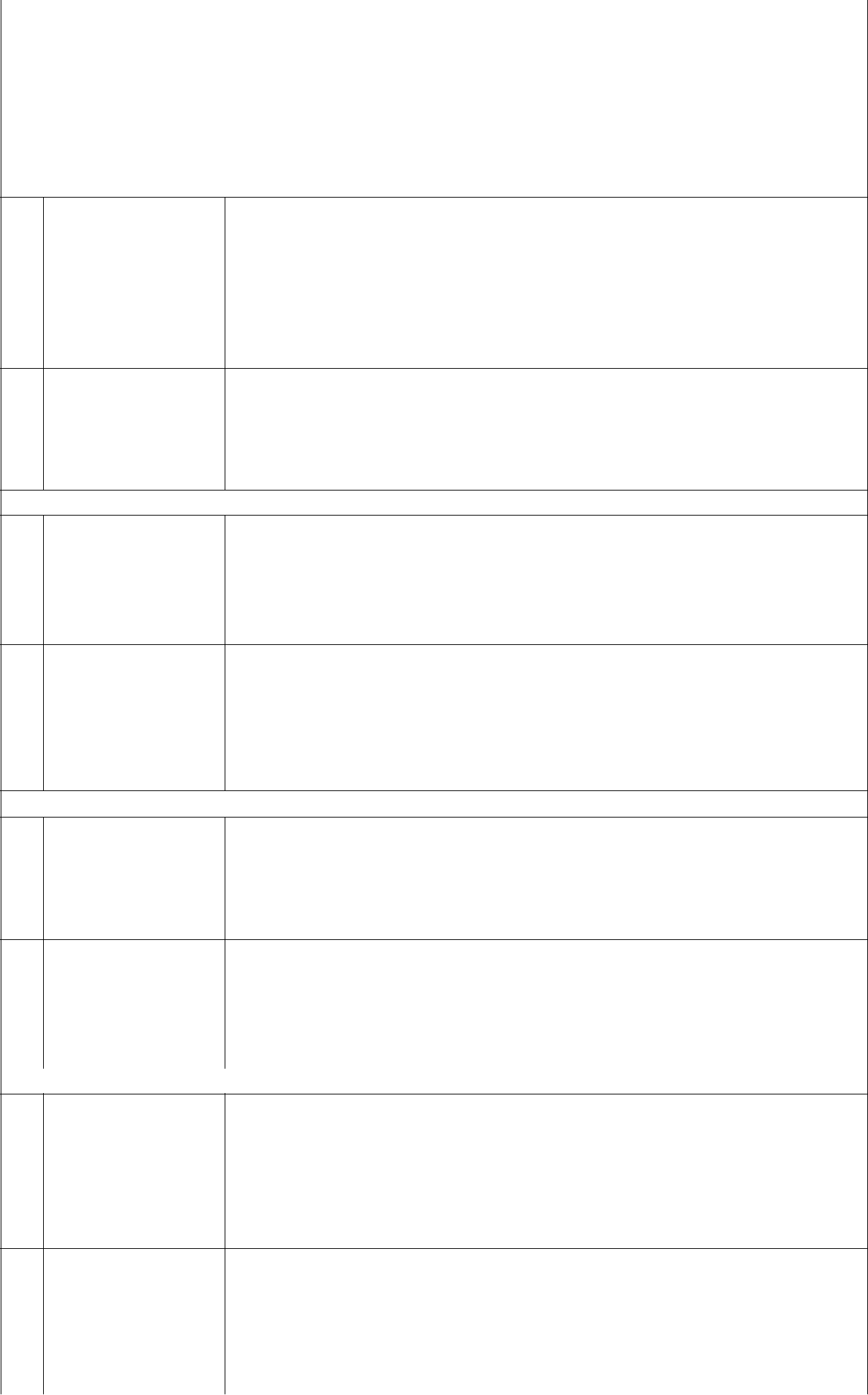 «Бусы на елку» Закреплять знания детей о круглой и овальной форме. Учить срезать углы у прямоугольников и квадратов для получения бусинок овальной и круглой формы; чередовать бусинки разной формы; наклеивать аккуратно, ровно, посередине листа.ЯНВАРЬ«В магазинУпражнять детей в вырезывании округлых форм из квадратов«Автобус»Закреплять умение детей вырезать нужные части для создания образа предмета (объекта). Закреплять умение срезать у прямоугольника углы, закругляя их (кузов автобуса), разрезать полоску на одинаковые прямоугольники (окна автобуса). Развивать умение композиционно оформлять свой замысел.ФЕВРАЛЬ«ЛетящиеУчить детей правильно составлять изображения из деталей,«Вырежи иУчить вырезывать и наклеивать красивый цветок: вырезывать«Красивый букет  Воспитывать желание порадовать окружающих, создать для«Вырежи иУчить  детей  выбирать  тему  работы  в  соответствии  сАПРЕЛЬ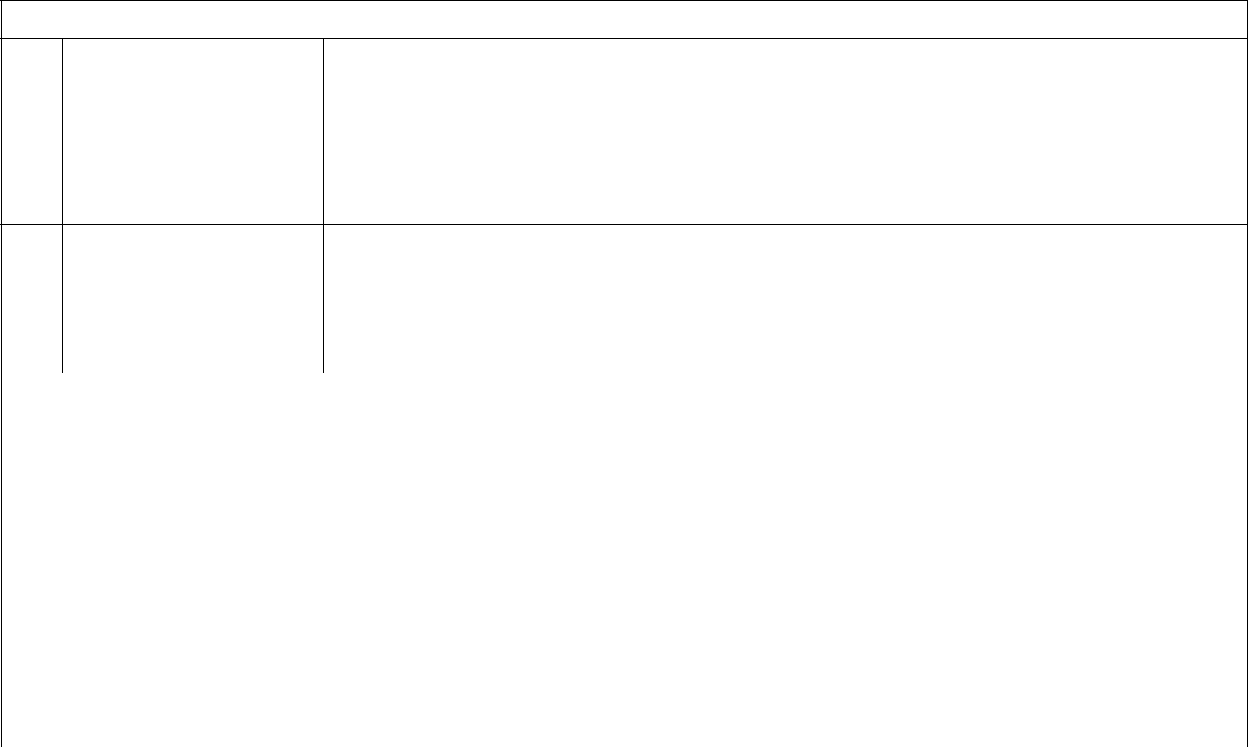 "Загадки"Закреплять умение детей соотносить плоские геометрические фигуры с формой частей предметов, составлять изображение из готовых частей, самостоятельно вырезать мелкие детали. Упражнять в аккуратном наклеивании. Развивать творчество, образное восприятие, образные представления, воображение."Вырежи иУчить  детей  задумывать  изображение,  подчинять  замыслу2.2. Формы, способы, методы и средства реализации ПрограммыФормы, способы, методы и средства реализации Программы подбираются с учетом возрастных и индивидуальных особенностей воспитанников, специфики их образовательных потребностей и интересов.Формы реализации Программы (НОД: ФЭМП, ознакомление с окружающим, развитие речи, рисование, лепка, аппликация):фронтальная (групповая);подгрупповая (индивидуально-коллективная);индивидуальнаяСпособы, методы и средства реализации Программы2.2.1. Особенности образовательной деятельности разных видов и культурных практикВзаимодействие взрослых с детьми является важнейшим фактором развития ребенкапронизывает   все   направления   образовательной   деятельности,   в   том   численепосредственно образовательную деятельность. С помощью взрослого ребенок учится познавать окружающий мир, общаться с окружающими. Процесс приобщения к культурным образцам человеческой деятельности (культуре жизни, познанию мира, речи, коммуникации, и прочим), приобретения культурных умений при взаимодействии со взрослыми и в образовательной деятельности в предметной среде - есть процесс овладения культурными практиками.Процесс приобретения общих культурных умений во всей его полноте возможен только в том случае, если взрослый выступает в этом процессе в роли партнера, а не37руководителя, поддерживая и развивая мотивацию ребенка. Партнерские отношения взрослого и ребенка в группе и в семье являются разумной альтернативой двум диаметрально противоположным подходам: прямому обучению и образованию, основанному на идеях «свободного воспитания». Основной функциональной характеристикой партнерских отношений является равноправное относительно ребенка включение взрослого в процесс деятельности. Взрослый участвует в реализации поставленной цели наравне с детьми, как более опытный и компетентный партнер.Личностно-ориентированное взаимодействие проявляется в принятии ребенка таким, какой он есть, и вера в его способности. Взрослый не подгоняет ребенка под какой-то определенный «стандарт», а строит общение с ним с ориентацией на достоинства и индивидуальные особенности ребенка, его характер, привычки, интересы, предпочтения. Он сопереживает ребенку в радости и огорчениях, оказывает поддержку при затруднениях, участвует в его играх и занятиях. Взрослый старается избегать запретов и наказаний. Ограничения и порицания используются в случае крайней необходимости, не унижая достоинство ребенка. Такой стиль взаимодействия обеспечивает ребенку чувство психологической защищенности, способствует развитию его индивидуальности, положительных взаимоотношений со взрослыми и другими детьми.2.2.2. Педагогическая поддержка и сопровождение ребёнкаУчитывая, что основной идеей ФГОС дошкольного образования и принципов Программы, является идея позитивной социализации индивидуализации, Программапредусматривает разнообразные формы, методы и способы, направленные на формирование у детей уверенности в себе и своих силах; желания и стремления детей быть успешными и необходимыми; готовности и способности проявлять инициативу и творчество.Педагогическая поддержка и сопровождение развития ребенка выступает как один из признаков современной модели образовательной деятельности и выражается:в организации комфортной развивающей предметно-пространственной среды, обеспечивающей удовлетворение познавательных потребностей, инициацию наблюдениядетского экспериментирования, предоставляя оборудования и алгоритмы проведения опытов, для самостоятельной исследовательской деятельности.в предоставлении разнообразного материала для реализации замыслов, проявления творчества детей-в создании условий для словотворчества ребёнка, -разнообразие счётного материала;-в предоставлении задач, головоломок повышенной сложности для детей, проявляющих математические способности.2.2.3. Особенности взаимодействия педагогического коллектива с семьямивоспитанниковПрограмма рассматривает взаимодействие с родителями как с субъектами образовательного процесса наряду с детьми и педагогами. Исходя из этого, Программа направлена на поддержку родителей в вопросах развития и образования ребенка, на помощь в становлении компетентного родительства и на встречную поддержку педагогов родителями в проектировании и реализации образовательного процесса детского сада.2.3. Описание коррекционной работыГруппу №8 посещает ребенок с ТНР (в соответсвии с заключением ТПМПК). Коррекционная работа осуществляется на основе адаптированной основнойобразовательной программы дошкольного образования для детей с тяжёлыми нарушениями речи ЦРР-детского сада № 11. Коррекционно - развивающая работа организуется посредством взаимодействия воспитателей, учителя-логопеда, педагога-психолога, музыкального руководителя, инструкторов по физической культуре. Учитель-логопед проводит с ним индивидуальные занятия по индивидуальной подпрограмме. Воспитатель проводит индивидуальные занятия по лексическим темам в соответствии с заданием учителя-логопеда.3.Организационный раздел Программы3.1.Условия реализации Программы3.1.1.Психолого-педагогические условия, обеспечивающие развитие ребѐнка Программа определяет следующие психолого-педагогические условия,обеспечивающие развитие ребенка в соответствии с его возрастными и индивидуальными возможностями и интересами, согласно ФГОС ДО:Уважение взрослых к человеческому достоинству детей, формирование и поддержка их положительной самооценки, уверенности в собственных возможностях и способностях.Использование в образовательной деятельности форм и методов работы с детьми, соответствующих их возрастным и индивидуальным особенностям.Построение   образовательной   деятельности   осуществляется   на   основеличностно-ориентированного взаимодействия, ориентированного на интересы и возможности каждого ребёнка и учитывающего социальную ситуацию его развития.Поддержка взрослыми положительного, доброжелательного отношения детей друг к другу и взаимодействия детей друг с другом в организованной деятельности.Поддержка инициативы и самостоятельности детей в образовательной деятельности.Возможность выбора детьми материалов, видов активности, участников совместной деятельности и общения.Защита детей от всех форм физического и психического насилия.Поддержка родителей (законных представителей) в воспитании детей, охранеукреплении их здоровья, вовлечение семей непосредственно в образовательную деятельность.3.1.2. Кадровые условия реализации Программы3.1.3. Особенности организации развивающей предметно- пространственной средыДля качественной реализации Программы в группах создана содержательно-насыщенная, трансформируемая, полифункциональная, вариативная, доступная и безопасная развивающая предметно-пространственная среда, обращенная к потребностям ребенка в игровой, познавательно-исследовательской деятельности, общении со взрослыми и сверстниками, самопознании.Развивающая среда в группах – комплекс психолого-педагогических условий развития интеллектуальных и творческих способностей в организованном пространстве.группах обеспечивается доступность предметно-пространственной среды для воспитанников, в том числе детей с ограниченными возможностями здоровья.Созданы условия для информатизации образовательного процесса. Для этого в группах имеется оборудование для использования информационно-коммуникационных технологий в образовательном процессе. Компьютерно-техническое оснащение используется для различных целей:– для демонстрации детям познавательных, художественных, мультипликационных фильмов, литературных произведений и др.;– для поиска в информационной среде материалов, обеспечивающих реализацию Программы.Развивающая предметно-пространственная среда обеспечивает доступ к объектам природного характера; побуждает к наблюдениям за ростом растений, проведению опытовэкспериментов с природным материалом.Развивающая предметно-пространственная среда организовывается как культурное пространство, которое оказывает воспитывающее влияние на детей (изделия народного искусства, репродукции, портреты великих людей, предметы старинного быта и пр.).Для формирования элементарных математических представлений в группах подобран богатый материал по развитию мышления, памяти, внимания, ориентировки в пространстве, времени, счету.Оформлены речевые центры, центры художественной литературы, имеется богатый подбор сюжетных картин, дидактических, словесных игр, художественной литературы, схем для развития связной речи, материал для развития грамматически правильной речи, обогащения словаря, картины с последовательно развивающимся сюжетом.Развивающая предметно-пространственная среда организуется с учетом принципа интеграции образовательных областей. Материалы и оборудование для одной образовательной области могут использоваться в ходе реализации других областей. Групповое пространство наполнено разнообразными игрушками, предметами-заместителями, моделями, алгоритмами, развивающими, познавательными, настольно-печатными играми, головоломками, материалом и оборудованием для экспериментирования, большим выбором природных материалов (в том числе крупного). Многие материалы полифункциональны. Они могут использоваться как для непосредственно образовательной деятельности, так и для игровой, продуктивной, исследовательской деятельности.413.1.4. Обеспечение методическими материаламиДля реализации данной программы используются следующие методические пособия, наглядно- дидактический и раздаточный материал:Развитие речи3.1.5.Материально-техническое обеспечениеГруппа, осуществляющая образовательную деятельность по Программе, создает материально-технические условия, обеспечивающие:возможность достижения воспитанниками планируемых результатов освоения Программы;выполнение группой требований:санитарно-эпидемиологических правил и нормативов;пожарной безопасности и электробезопасности;охране здоровья воспитанников и охране труда работников группы;возможность для беспрепятственного доступа воспитанников с ограниченными возможностями здоровья, в т. ч. детей-инвалидов, к объектам инфраструктуры организации, осуществляющей образовательную деятельность.Группа оформлена в соответствии с принципами комфортности, гармоничности, эстетичности.В группе созданы условия для информатизации образовательного процесса (использование информационно-коммуникационных технологий в образовательном процессе (мобильные компьютеры, и т. п.). Компьютерно-техническое оснащение группы используются для просмотра детских познавательных передач, наглядного материала в42непосредственно образовательной деятельности. В группе для детей имеется магнитофон для прослушивания детских познавательных передач, проведения физкультминуток.РППС в группе обеспечивает реализацию рабочей программы по всем учебным дисциплинам (НОД).возрастным психофизиологическим особенностям детей.43Режим дня составлен с расчетом на 10-часовое пребывание ребенка в детском саду. Организация режима пребывания детей в МКОУ выстраивается в соответствии с Программой «От рождения до школы», требованиями СанПина.  Режим дня варьируется всоответствии  с временем	года и погодными условиями.теплое время года (летом) основная часть непосредственно образовательной деятельности осуществляется на свежем воздухе.середине занятий статического характера проводятся физкультминутки.3.2.1. Примерный режим дня в холодный период года3.2.4. Примерное планирование образовательно–воспитательной работы по пятидневной неделеСогласно СанПиН 2.4.1.3049-13, не регламентируется количество занятий с детьми в дошкольном учреждении; регламентируется лишь длительность образовательной нагрузки:«11.9.Для детей раннего возраста от 1.5 до 3 лет длительной непрерывной непосредственно образовательной деятельности не должна превышать 10 мин. Допускается осуществлять образовательную деятельность в первую и во вторую половину дня (по 8-10 минут). Допускается осуществлять образовательную деятельность на игровой площадке во время прогулки.11.10.Продолжительность непрерывной непосредственно образовательной деятельности для детей от 3до 4 лет – не более 15 минут, для детей от 4 до 5 лет – не более 20 минут, для детей от 5 до 6 лет – не более 25 минут, для детей от 6 до 7 лет – не более 30 минут.»Непосредственно образовательная деятельность в режиме дня3.2.5. Особенности традиционных событий, праздников, мероприятийТрадиции при организации образовательной деятельности в средних группах - заключаются в проведении занятия (по каждому направлению не реже одного раза в две недели) с использованием инновационной технологии (образовательного квеста, кейс-технологии, проблемно-игровой, поисково-исследовательской и др.)Любая образовательная деятельность начинается с проблемной ситуации, с сюрпризного момента.Используются игры эмоционально-положительного настроя на предстоящую деятельность.46непосредственно образовательной деятельности используются методы и приемы, создающие ситуации успеха каждому ребёнку, поощрение достижений и успехов (медальки, фишки, стенд «Я молодец», «Ладошки успеха», «Звезда» и др.)Родители могут участвовать в образовательной деятельности как полноправные субъекты и партнёры.Продукты, созданные в процессе непосредственно образовательной деятельности оформляются в виде выставки, используются в оформлении интерьера, в том числе к праздникам.4.ДОПОЛНИТЕЛЬНЫЙ РАЗДЕЛ4.1. Краткая презентация	ПрограммыРабочая программа дошкольного образования детей среднего возраста (далее - Программа) разработана в соответствии с основными нормативно-правовыми документами:Федеральный закон от 29 декабря 2012 №273-ФЗ «Об образовании в Российской Федерации» (Ст.12 ч.6.);Федеральным государственным образовательным стандартом дошкольного образования (Приказ от 17 октября 2013 №1155) (далее ФГОС ДО);Основная образовательная программа дошкольного образования «ОТ РОЖДЕНИЯ ДО ШКОЛЫ» /Под редакцией Н.Е. Вераксы, Т.Е. Комаровой, М.А. Васильевой. – 3-изд., испр. и доп. – М.: МОЗАИКА–СИНТЕЗ, 2015 г. (далее программа «От рождения до школы»);Постановление главного государственного санитарного врача Российской Федерации от 15.05.2013 №26 «Об утверждении СанПиН 2.4.3049 -13»;-Устав муниципального бюджетного дошкольного образовательного учреждения "Центр развития ребенка - детский сад № 11 "Рябинушка" г. Заринска;Основная образовательная программа муниципального бюджетного дошкольного образовательного учреждения "Центр развития ребенка - детский сад № 11 "Рябинушка" г. Заринска.Программа предусматривает  возможность внесения  корректив в  случае   изменениянормативной базы, рекомендаций и предписаний контрольно-надзорных органов, изменений в образовательном процессе.Программа является нормативно-управленческим документом, обосновывающим выбор цели, содержания, применяемых методик и технологий, форм организации воспитательно-образовательного процесса в старших группах ЦРР-детского сада № 11.Программа включает три основных раздела:целевой,содержательный,организационный.Программа реализуется на государственном языке РФ. Срок реализации образовательной программы: 1 год. Цели:-обеспечение равенства возможностей для каждого ребенка в получении качественного дошкольного образования- создание благоприятных условий для полноценного проживания ребенком дошкольного детства, для формирования основ базовой культуры личности.Задачисодействовать укреплению здоровья детей и их эмоционального благополучия;обеспечивать равные возможности для полноценного развития и социализации каждого воспитанника, независимо от его индивидуальных особенностей;-формировать общую культуру личности детей, в том числе ценностей здорового образа жизни, развития их социальных, нравственных, эстетических, интеллектуальных, физических качеств, инициативности, самостоятельности и ответственности ребенка, формирования предпосылок учебной деятельности;47создавать благоприятные условия развития детей в соответствии с их возрастными особенностями, развития способностей всех детей и их творческого потенциала как субъектов отношений с другими детьми, взрослыми и миром;формировать гражданственность, уважение к правам и свободам человека, любви к окружающей природе, Родине, семье;использовать разнообразные виды детской деятельности, их интеграцию для повышения эффективности образовательной деятельности;- использовать предметно-пространственную развивающую среду как «стержень», на который нанизываются все современные используемые образовательные технологии;построение с семьями воспитанников образовательных отношений, обеспечивающих единство подходов к воспитанию детей в условиях дошкольного образовательного учреждениясемьи;обеспечить преемственность целей, задач и содержания дошкольного и начального общего образования.Для реализации данной программы используются следующие методические пособияигры с составными и динамическими игрушками; экспериментирование с материалами и веществами (песок, вода, тесто и пр.), общение с взрослым и совместные игры со сверстниками под руководством взрослого, восприятие музыки, сказок, стихов, рассматривание картинок, двигательную активность и другое, соответствующее среднему возрасту.48Программа рассматривает взаимодействие с родителями как с субъектами образовательного процесса наряду с детьми и педагогами. Исходя из этого, Программанаправлена на поддержку родителей в вопросах развития и образования ребенка, на помощь в становлении компетентного родительства и на встречную поддержку педагогов родителями в проектировании и реализации образовательного процесса детского сада.494.2. Лист изменений50ГлоссарийАвторская программа - программа, разработанная коллективами ученых и практиков. Отличие авторских программ от Примерной основной образовательной программы состоит в наличии в них своего собственного, присущего коллективу разработчиков взгляда на способы реализации Стандарта. Все авторские программы делятся на комплексные и парциальные. Комплексные программы охватывают все аспекты реализации Стандарта.Единство образовательного пространства — обеспечение единых условий и качества образования независимо от места обучения, исключающих возможность дискриминации в сфере образования.Индивидуализация образования — построение образовательного процесса на основе индивидуальных особенностей каждого ребенка, при котором сам ребенок становится активным в выборе содержания своего образования, становится субъектом образования.Образовательная область — структурная единица содержания образования, представляющая определенное направление развития и образования детей.Образовательная среда — совокупность условий, целенаправленно создаваемых в целях обеспечения полноценного образования и развития детей.Образовательная программа - комплекс основных характеристик образования (объем,содержание, планируемые результаты), организационно-педагогических условий, предусмотренных настоящим Федеральным законом. Закон «Об образовании в Российской Федерации» от 29 декабря 2012 г. №273-ФЗ (далее – 4 Закон) ст. 2 ч. 9.ООП дошкольного образования – теоретически и эмпирически обоснованная модель, содержащая описание совместной деятельности взрослого с детьми; содержание, формы, технологии, методы и приемы позволяющие осуществлять эту деятельность; ожидаемые образовательные результаты этой деятельности, сформулированные на основании целевых ориентиров Стандарта.Ограничение возможностей здоровья — любая утрата психической, физиологической или анатомической структуры или функции либо отклонение от них, влекущие полное или частичное ограничение способности или возможности осуществлять бытовую, социальную или иную деятельность и препятствующие получению образования без создания специальных условий, подтвержденные психолого-медико-педагогической комиссией.Особые образовательные потребности — индивидуальные потребности конкретного обучающегося, связанные с его жизненной ситуацией и состоянием здоровья, определяющие особые условия получения им образования.Парциальная программа (от латинского «partialis»), - «частичный, составляющий часть чего- либо». Ряд парциальных программ предназначены для работы с детьми, которые имеют ограниченные возможности здоровья. Парциальные программы, в отличие от комплексных, могут быть посвящены решению конкретной проблемы развития дошкольников, определенной образовательной области или технологии, методу деятельности, и не являются комплексными. Парциальные программы, главным образом предназначены для дополнения Программы содержанием, разработанным участниками образовательных отношений.Планировать – составлять, разрабатывать планы, проекты, размечать какое-либо место, пространство подо что-либо в соответствии с планом (Советский энциклопедический словарь), продумывать последовательность будущих действий.План - 1.Система взаимосвязанных, направленных на достижение единой цели плановых заданий, определяющих порядок, сроки и последовательность осуществления программ, работ или отдельных мероприятий. 2.Способ кратко (или полно) зафиксировать целевые ориентиры, познавательные задачи, программное содержание, последовательность организации и проведения образовательной деятельности с детьми. (Советский энциклопедический словарь).Примерная	основная	образовательная	программа	-	документ,	с	учетом	которого51Организации могут самостоятельно разрабатывать и утверждать основную образовательную программу дошкольного образования.Развивающая предметно-пространственная среда — часть образовательной среды, представленная специально организованным пространством (помещениями, участком и т. п.), материалами, оборудованием и инвентарем для развития детей дошкольного возраста в соответствии с особенностями каждого возрастного этапа, охраны и укрепления их здоровья, учета особенностей и коррекции недостатков их развития.Самоценность детства — понимание (рассмотрение) детства как периода жизни значимого самого по себе, без всяких условий; значимого тем, что происходит с ребенком сейчас, а не тем, что этот период есть период подготовки к следующему периоду.Социальная ситуация развития— сложившаяся система взаимоотношений ребенка с окружающим социальным миром, представленным, в первую очередь, взрослыми и другими детьми.Социокультурная среда — конкретное, непосредственно данное каждому ребенку социальное пространство, посредством которого он активно включается в культурные связи общества.Федеральный государственный образовательный стандарт дошкольного образования (Приказ № 1155 от 17 октября 2013 года) — совокупность обязательных требований к образованию определенного уровня и / или к профессии, специальности и направлению подготовки, утвержденных федеральным органом исполнительной власти, осуществляющим функции по выработке государственной политики и нормативно-правовому регулированию в сфере образования.Список литературы и интернет-источниковМетодические рекомендации по использованию Примерной основной образовательной программы дошкольного образования при разработке образовательной программы дошкольного образования в образовательной организации.Меремьянина О.Р. ФГОС. Или все ответы на вопрос «Как планировать образовательную деятельность с детьми?»: методические рекомендации /автор-сост. О.Р. Меремьянина. - Барнаул: Концепт, 2015.- 64с.Основная образовательная программа дошкольного образования «От рождения до школы» / Под редакцией Вераксы Н.Е., Комаровой Т.С., Васильевой М.А. – 3-е изд., испр. и доп.– М.: МОЗАИКА-СИНТЕЗ, 2015 г.Письмо Министерства образования и науки № 08-249 от 28 февраля 2014 г. «Комментарии к ФГОС дошкольного образования»Приказ Минобрнауки России от 17.10.2013 N 1155 «Об утверждении федерального государственного образовательного стандарта дошкольного образования» (Зарегистрировано вМинюсте России 14.11.2013	№ 30384.Примерная основная образовательная программа дошкольного образования.СанПиН 2.4.1.3049-13. (утв. постановлением Главного государственного санитарного врача РФ от 15 мая 2013 г. №26)http://www.firo.ru/?page_id=118215253СОДЕРЖАНИЕЦелевой раздел Программы:1.1 Пояснительная записка31.1.1. Цели и задачи реализации программы31.1.2. Принципы и подходы к формированию Программы41.1.3. Значимые для разработки и реализации Программыхарактеристики, в том числе характеристики особенностейразвития детей  дошкольного возраста.61.2. Планируемые результаты освоения Программы72. Содержательный раздел Программы82.1. Описание образовательной деятельности в соответствии с направлениями8развития ребенка2. 2. Формы, способы, методы и средства реализации Программы352.2.1.   Особенности образовательной деятельности разных видов икультурных практик372.2.2.   Педагогическая поддержка и сопровождение ребёнка382.2.3.Особенности взаимодействия педагогического коллектива ссемьями  воспитанников382.3. Описание коррекционной работы403. Организационный раздел Программы:403.1.Условия реализации Программы403.1.1.Психолого-педагогические условия, обеспечивающие развитие40ребѐнка3.1.2. Кадровые условия реализации Программы403.1.3. Особенности организации  развивающей предметно-40пространственной среды3.1.4. Обеспечение методическими материалами423.1.5.Материально-техническое обеспечение423.2. Распорядок дня433.2.1. Примерный режим дня в холодный период года443.2.2. Примерный режим дня в тёплый период года443.2.3.Примерный режим двигательной активности453.2.4. Примерное планирование образовательно–46воспитательной  работы по пятидневной неделе3.2.5.Особенности традиционных событий, праздников, мероприятий464. Дополнительный раздел474.1. Презентация основной образовательной Программы474.2. Лист  изменений505. Глоссарий516. Список литературы и интернет-источников52по развитию речиТема занятияЦелевые ориентирыСЕНТЯБРЬ911Беседа с детьми на темуБеседа с детьми на темуБеседа с детьми на темуБеседа с детьми на темуПомочь детям понять, что и зачем они будутПомочь детям понять, что и зачем они будутПомочь детям понять, что и зачем они будутПомочь детям понять, что и зачем они будутПомочь детям понять, что и зачем они будутПомочь детям понять, что и зачем они будут«Надо ли учиться«Надо ли учиться«Надо ли учитьсяделать на занятиях по развитию речиделать на занятиях по развитию речиделать на занятиях по развитию речиделать на занятиях по развитию речиделать на занятиях по развитию речиговорить»22Звуковая культура речи:Звуковая культура речи:Звуковая культура речи:Звуковая культура речи:Объяснить    детям    артикуляцию    звука    с,Объяснить    детям    артикуляцию    звука    с,Объяснить    детям    артикуляцию    звука    с,Объяснить    детям    артикуляцию    звука    с,Объяснить    детям    артикуляцию    звука    с,Объяснить    детям    артикуляцию    звука    с,Объяснить    детям    артикуляцию    звука    с,с и сьупражнятьвправильном,правильном,отчётливомотчётливомпроизнесении звука (в словах и фразовой речи)произнесении звука (в словах и фразовой речи)произнесении звука (в словах и фразовой речи)произнесении звука (в словах и фразовой речи)произнесении звука (в словах и фразовой речи)произнесении звука (в словах и фразовой речи)33ОбучениеУчить   детей,   следуя   плану   рассматриванияУчить   детей,   следуя   плану   рассматриванияУчить   детей,   следуя   плану   рассматриванияУчить   детей,   следуя   плану   рассматриванияУчить   детей,   следуя   плану   рассматриванияУчить   детей,   следуя   плану   рассматриванияУчить   детей,   следуя   плану   рассматриваниярассказыванию:   «Нашарассказыванию:   «Нашарассказыванию:   «Нашарассказыванию:   «Нашаигрушки, рассказывать о ней при минимальнойигрушки, рассказывать о ней при минимальнойигрушки, рассказывать о ней при минимальнойигрушки, рассказывать о ней при минимальнойигрушки, рассказывать о ней при минимальнойигрушки, рассказывать о ней при минимальнойигрушки, рассказывать о ней при минимальнойневаляшка»неваляшка»помощи педагогапомощи педагога44Чтение стихотворенияЧтение стихотворенияЧтение стихотворенияЧтение стихотворенияПродолжать  учить детей составлять рассказы обПродолжать  учить детей составлять рассказы обПродолжать  учить детей составлять рассказы обПродолжать  учить детей составлять рассказы обПродолжать  учить детей составлять рассказы обПродолжать  учить детей составлять рассказы обПродолжать  учить детей составлять рассказы обИ. Бунина « Листопад»И. Бунина « Листопад»И. Бунина « Листопад»И. Бунина « Листопад»игрушке. Познакомить со стихотворением оигрушке. Познакомить со стихотворением оигрушке. Познакомить со стихотворением оигрушке. Познакомить со стихотворением оигрушке. Познакомить со стихотворением оигрушке. Познакомить со стихотворением оСоставление рассказа оСоставление рассказа оСоставление рассказа оСоставление рассказа оранней осени, приобщая к поэзии и развиваяранней осени, приобщая к поэзии и развиваяранней осени, приобщая к поэзии и развиваяранней осени, приобщая к поэзии и развиваяранней осени, приобщая к поэзии и развиваяранней осени, приобщая к поэзии и развиваякукле.поэтический слух. Предварительная работа.поэтический слух. Предварительная работа.поэтический слух. Предварительная работа.поэтический слух. Предварительная работа.поэтический слух. Предварительная работа.поэтический слух. Предварительная работа.Накануне во время прогулки « поискать»Накануне во время прогулки « поискать»Накануне во время прогулки « поискать»Накануне во время прогулки « поискать»Накануне во время прогулки « поискать»Накануне во время прогулки « поискать»приметы осени: описать её цвета, прослушатьприметы осени: описать её цвета, прослушатьприметы осени: описать её цвета, прослушатьприметы осени: описать её цвета, прослушатьприметы осени: описать её цвета, прослушатьприметы осени: описать её цвета, прослушатьшуршание листьев и, если удастся, отметить, чтошуршание листьев и, если удастся, отметить, чтошуршание листьев и, если удастся, отметить, чтошуршание листьев и, если удастся, отметить, чтошуршание листьев и, если удастся, отметить, чтошуршание листьев и, если удастся, отметить, чтошуршание листьев и, если удастся, отметить, что« воздушной паутины ткани блестят, как сеть из« воздушной паутины ткани блестят, как сеть из« воздушной паутины ткани блестят, как сеть из« воздушной паутины ткани блестят, как сеть из« воздушной паутины ткани блестят, как сеть из« воздушной паутины ткани блестят, как сеть изсеребра».ОКТЯБРЬОКТЯБРЬОКТЯБРЬ1ЧтениесказкисказкиК.Порадовать   детей   чтением   весёлой   сказки.Порадовать   детей   чтением   весёлой   сказки.Порадовать   детей   чтением   весёлой   сказки.Порадовать   детей   чтением   весёлой   сказки.Порадовать   детей   чтением   весёлой   сказки.Порадовать   детей   чтением   весёлой   сказки.ЧуковскогоЧуковскогоПоупражнять  в  инсценировании  отрывков  изПоупражнять  в  инсценировании  отрывков  изПоупражнять  в  инсценировании  отрывков  изПоупражнять  в  инсценировании  отрывков  изПоупражнять  в  инсценировании  отрывков  изПоупражнять  в  инсценировании  отрывков  из«Телефон»«Телефон»произведения.произведения.2ЗвуковаякультуракультураУпражнятьдетейдетейвпроизношениипроизношенииречи: з и зьречи: з и зьизолированного звука з (в слогах в словах); учитьизолированного звука з (в слогах в словах); учитьизолированного звука з (в слогах в словах); учитьизолированного звука з (в слогах в словах); учитьизолированного звука з (в слогах в словах); учитьизолированного звука з (в слогах в словах); учитьпроизносить звук  з твёрдо и мягко; различатьпроизносить звук  з твёрдо и мягко; различатьпроизносить звук  з твёрдо и мягко; различатьпроизносить звук  з твёрдо и мягко; различатьпроизносить звук  з твёрдо и мягко; различатьпроизносить звук  з твёрдо и мягко; различатьслова со звуками з, зьслова со звуками з, зьслова со звуками з, зь3ЗаучиваниеЗаучиваниерусскойрусскойПомочь детям запомнить и выразительно читатьПомочь детям запомнить и выразительно читатьПомочь детям запомнить и выразительно читатьПомочь детям запомнить и выразительно читатьПомочь детям запомнить и выразительно читатьПомочь детям запомнить и выразительно читатьнароднойпесенкипесенкипесенку.«Тень-тень–потетень»«Тень-тень–потетень»«Тень-тень–потетень»«Тень-тень–потетень»4.Чтение стихотворенийЧтение стихотворенийЧтение стихотворенийЧтение стихотворенийПриобщать  детей  к  восприятию  поэтическойПриобщать  детей  к  восприятию  поэтическойПриобщать  детей  к  восприятию  поэтическойПриобщать  детей  к  восприятию  поэтическойПриобщать  детей  к  восприятию  поэтическойПриобщать  детей  к  восприятию  поэтическойоб осени. Составлениеоб осени. Составлениеоб осени. Составлениеоб осени. Составлениеречи.Продолжатьучитьрассказыватьобречи.Продолжатьучитьрассказыватьобречи.Продолжатьучитьрассказыватьобречи.Продолжатьучитьрассказыватьобречи.Продолжатьучитьрассказыватьобречи.Продолжатьучитьрассказыватьобрассказов-описаниерассказов-описаниерассказов-описаниеигрушкепоопределённомуопределённомуопределённомуплану(поигрушек.подражанию педагогу)подражанию педагогу)подражанию педагогу)НОЯБРЬНОЯБРЬНОЯБРЬ1Чтение сказки «ТриЧтение сказки «ТриЧтение сказки «ТриПознакомить детей с английской сказкой « ТриПознакомить детей с английской сказкой « ТриПознакомить детей с английской сказкой « ТриПознакомить детей с английской сказкой « ТриПознакомить детей с английской сказкой « ТриПознакомить детей с английской сказкой « Трипоросён-ка»поросён-ка»поросёнка»(пер.С.Михалкова),помочь понять еёпоросёнка»(пер.С.Михалкова),помочь понять еёпоросёнка»(пер.С.Михалкова),помочь понять еёпоросёнка»(пер.С.Михалкова),помочь понять еёпоросёнка»(пер.С.Михалкова),помочь понять еёпоросёнка»(пер.С.Михалкова),помочь понять еёпоросёнка»(пер.С.Михалкова),помочь понять еёсмысл и выделить слов,передающие страхсмысл и выделить слов,передающие страхсмысл и выделить слов,передающие страхсмысл и выделить слов,передающие страхсмысл и выделить слов,передающие страхсмысл и выделить слов,передающие страхпоросят и страдания ошпаренного кипяткомпоросят и страдания ошпаренного кипяткомпоросят и страдания ошпаренного кипяткомпоросят и страдания ошпаренного кипяткомпоросят и страдания ошпаренного кипяткомпоросят и страдания ошпаренного кипяткомволк.2Звуковая культура речи:Звуковая культура речи:Звуковая культура речи:Звуковая культура речи:Упражнятьвпроизношениизвукац(Упражнятьвпроизношениизвукац(Упражнятьвпроизношениизвукац(Упражнятьвпроизношениизвукац(Упражнятьвпроизношениизвукац(Упражнятьвпроизношениизвукац(Упражнятьвпроизношениизвукац(звук  цизолированного,изолированного,влогах,логах,всловах).Совершенствоватьсловах).Совершенствоватьсловах).Совершенствоватьсловах).Совершенствоватьинтонационнуюинтонационнуюинтонационнуювыразительность  речи.Учить  различать  слова,выразительность  речи.Учить  различать  слова,выразительность  речи.Учить  различать  слова,выразительность  речи.Учить  различать  слова,выразительность  речи.Учить  различать  слова,выразительность  речи.Учить  различать  слова,выразительность  речи.Учить  различать  слова,начинающиеся со звука ц, ориентируясь не наначинающиеся со звука ц, ориентируясь не наначинающиеся со звука ц, ориентируясь не наначинающиеся со звука ц, ориентируясь не наначинающиеся со звука ц, ориентируясь не наначинающиеся со звука ц, ориентируясь не наначинающиеся со звука ц, ориентируясь не насмысл слова, а на его звучание.смысл слова, а на его звучание.смысл слова, а на его звучание.смысл слова, а на его звучание.3РассказываниеРассказываниеРассказываниепоУчить детей описывать картину в определённойУчить детей описывать картину в определённойУчить детей описывать картину в определённойУчить детей описывать картину в определённойУчить детей описывать картину в определённойУчить детей описывать картину в определённойУчить детей описывать картину в определённойкартине«Собака«Собакасопоследовательности,последовательности,последовательности,называтьназыватьщенятами».Чтениещенятами».Чтениещенятами».Чтениекартинку.Приобщать детей к поэзии.картинку.Приобщать детей к поэзии.картинку.Приобщать детей к поэзии.картинку.Приобщать детей к поэзии.картинку.Приобщать детей к поэзии.стихов о поздней осени.стихов о поздней осени.стихов о поздней осени.стихов о поздней осени.4СоставлениеСоставлениерассказарассказаПроверить,  насколько  у  детей  сформированоПроверить,  насколько  у  детей  сформированоПроверить,  насколько  у  детей  сформированоПроверить,  насколько  у  детей  сформированоПроверить,  насколько  у  детей  сформированоПроверить,  насколько  у  детей  сформированоПроверить,  насколько  у  детей  сформированообумение составлять последовательный рассказ обумение составлять последовательный рассказ обумение составлять последовательный рассказ обумение составлять последовательный рассказ обумение составлять последовательный рассказ обумение составлять последовательный рассказ обумение составлять последовательный рассказ об10игрушке.Дидактическоеигрушке.Поупражнятьдетейвуменииупражнение   «Что   изобразовывать слова по аналогии.образовывать слова по аналогии.чего?»1ЧтениедетямрусскойрусскойПознакомить детей с русской народной сказкойПознакомить детей с русской народной сказкойПознакомить детей с русской народной сказкойПознакомить детей с русской народной сказкойПознакомить детей с русской народной сказкойПознакомить детей с русской народной сказкойнароднойнароднойсказки«Лисичка-сестричка  и  волк»(обр.М.Булатова),«Лисичка-сестричка  и  волк»(обр.М.Булатова),«Лисичка-сестричка  и  волк»(обр.М.Булатова),«Лисичка-сестричка  и  волк»(обр.М.Булатова),«Лисичка-сестричка  и  волк»(обр.М.Булатова),«Лисичка-сестричка  и  волк»(обр.М.Булатова),«Лисичка-сестричка   и«Лисичка-сестричка   и«Лисичка-сестричка   и«Лисичка-сестричка   ипомочьоценитьоценитьпоступкипоступкигероев,волк».драматизировать отрывок из произведения.драматизировать отрывок из произведения.драматизировать отрывок из произведения.драматизировать отрывок из произведения.драматизировать отрывок из произведения.драматизировать отрывок из произведения.2ЧтениеизвучаниезвучаниеПриобщать  детей  к  поэзии.Помогать  детямПриобщать  детей  к  поэзии.Помогать  детямПриобщать  детей  к  поэзии.Помогать  детямПриобщать  детей  к  поэзии.Помогать  детямПриобщать  детей  к  поэзии.Помогать  детямПриобщать  детей  к  поэзии.Помогать  детямстихотворений о зиме.стихотворений о зиме.стихотворений о зиме.стихотворений о зиме.запоминатьивыразительновыразительночитатьстихотворения.стихотворения.3ОбучениеОбучениеУчить детей составлять рассказы по картине безУчить детей составлять рассказы по картине безУчить детей составлять рассказы по картине безУчить детей составлять рассказы по картине безУчить детей составлять рассказы по картине безУчить детей составлять рассказы по картине безрассказываниюрассказываниюпоповторовипропусковпропусковсущественнойсущественнойкартине«Вот«Вотэтоинформации;  закреплять  умение  придумыватьинформации;  закреплять  умение  придумыватьинформации;  закреплять  умение  придумыватьинформации;  закреплять  умение  придумыватьинформации;  закреплять  умение  придумыватьинформации;  закреплять  умение  придумыватьснеговик!»снеговик!»название картины.название картины.звук шчётко произносить звук (изолированно, в слогах,в словах); различать слова со звуком ш.ЯНВАРЬ1Чтение  детямрусскойПомочь детям вспомнить известные им русскиенароднойсказкинародные сказки. Познакомить со сказкой«Зимовье».«Зимовье» (обр.И.Соко-лова-Микитова).звук жпроизнесении звука  ж (изолированного, впроизнесении звука  ж (изолированного, впроизнесении звука  ж (изолированного, впроизнесении звука  ж (изолированного, впроизнесении звука  ж (изолированного, взвукоподражательных словах); в умениизвукоподражательных словах); в умениизвукоподражательных словах); в умениизвукоподражательных словах); в умениизвукоподражательных словах); в уменииопределять слова со звуком  ж.определять слова со звуком  ж.определять слова со звуком  ж.определять слова со звуком  ж.3ОбучениеУчитьдетейрассматриватькартинуиУчитьдетейрассматриватькартинуиУчитьдетейрассматриватькартинуиУчитьдетейрассматриватькартинуиУчитьдетейрассматриватькартинуирассказыванию порассказыватьонейвопределённойкартине «Таня боитсяпоследовательности;последовательности;учитьучитьпридумыватьмороза».название картины.название картины.4Чтение любимыхВыяснить,  какие  программные  стихотворенияВыяснить,  какие  программные  стихотворенияВыяснить,  какие  программные  стихотворенияВыяснить,  какие  программные  стихотворенияВыяснить,  какие  программные  стихотворениястихотворений.знают  дети.  Помочь  детям  запомнить  новоезнают  дети.  Помочь  детям  запомнить  новоезнают  дети.  Помочь  детям  запомнить  новоезнают  дети.  Помочь  детям  запомнить  новоезнают  дети.  Помочь  детям  запомнить  новоеЗаучиваниестихотворение.стихотворенияА.Барто«Я знаю, что надопридумать».ФЕВРАЛЬ1Мини-викторина поПомочь детям вспомнить название и содержаниеПомочь детям вспомнить название и содержаниеПомочь детям вспомнить название и содержаниеПомочь детям вспомнить название и содержаниеПомочь детям вспомнить название и содержаниесказкам К. Чуковского.сказок К. Чуковского. Познакомить со сказкойсказок К. Чуковского. Познакомить со сказкойсказок К. Чуковского. Познакомить со сказкойсказок К. Чуковского. Познакомить со сказкойсказок К. Чуковского. Познакомить со сказкойЧтение произ-ведения«Федорино горе»«Федорино горе»«Федорино горе».2Звуковая культураОбъяснить детям, как правильно произноситьсяОбъяснить детям, как правильно произноситьсяОбъяснить детям, как правильно произноситьсяОбъяснить детям, как правильно произноситьсяОбъяснить детям, как правильно произноситьсяречи: звук чзвук   ч,   упражнятьзвук   ч,   упражнятьвпроизнесении   звукапроизнесении   звука(изолированно,  в  словах,  в  стихах).  Развивать(изолированно,  в  словах,  в  стихах).  Развивать(изолированно,  в  словах,  в  стихах).  Развивать(изолированно,  в  словах,  в  стихах).  Развивать(изолированно,  в  словах,  в  стихах).  Развиватьфонематический слух детей.фонематический слух детей.фонематический слух детей.фонематический слух детей.3Составление рассказовПомогать детям рассматривать и описыватьПомогать детям рассматривать и описыватьПомогать детям рассматривать и описыватьпо картине « Накартину в определённой последовательности.картину в определённой последовательности.картину в определённой последовательности.полянке».Продолжать формировать умение придумыватьПродолжать формировать умение придумыватьПродолжать формировать умение придумыватьназвание картины.4Урок вежливости.Рассказать детям о том, как принято встречатьРассказать детям о том, как принято встречатьРассказать детям о том, как принято встречатьгостей,  как и что лучше показать гостю, чтобыгостей,  как и что лучше показать гостю, чтобыгостей,  как и что лучше показать гостю, чтобыон не заскучал.МАРТМАРТ1Готовимся встречатьПознакомить детей со стихотворением А.Познакомить детей со стихотворением А.Познакомить детей со стихотворением А.весну иПлещеева« Весна». Поупражнять в« Весна». Поупражнять вМеждународныйумении поздравлять женщин с праздником.умении поздравлять женщин с праздником.умении поздравлять женщин с праздником.женский день.2Звуковая культураУпражнять детей в правильном произношенииУпражнять детей в правильном произношенииУпражнять детей в правильном произношенииречи: звуки щ—ч.звука щ и дифференциации звуков щ—ч.звука щ и дифференциации звуков щ—ч.звука щ и дифференциации звуков щ—ч.3Русские сказки (мини-Помочь детям вспомнить названия иПомочь детям вспомнить названия иПомочь детям вспомнить названия ивикто-рина).содержание уже известных им сказок.содержание уже известных им сказок.содержание уже известных им сказок.Чтение сказки «Познакомить со сказкой « Петушок и бобовоеПознакомить со сказкой « Петушок и бобовоеПознакомить со сказкой « Петушок и бобовоеПетушок и бобовоезёрнышко».зёрнышко»4Составление рассказовПроверить, умеют ли дети придерживатьсяПроверить, умеют ли дети придерживатьсяПроверить, умеют ли дети придерживатьсяпо картине.определённой последовательности,определённой последовательности,составляярассказ по картине; поняли ли они, что значитрассказ по картине; поняли ли они, что значитрассказ по картине; поняли ли они, что значитозаглавить картину.АПРЕЛЬ1Чтение детям сказкиПознакомить детей с авторской литературнойПознакомить детей с авторской литературнойПознакомить детей с авторской литературнойД.Мамина-Сибирякасказкой. Помочь им понять, почему автор таксказкой. Помочь им понять, почему автор таксказкой. Помочь им понять, почему автор так«Сказка про Комарауважительно называет комара.уважительно называет комара.Комаровича-Длинныйнос и про МохнатогоМишу—Короткийхвост».2Звуковая культураУпражнять детей в чётком произнесении звука лУпражнять детей в чётком произнесении звука лУпражнять детей в чётком произнесении звука лречи: звуки  л, ль.( в звукосочетаниях, словах, фразовой речи).( в звукосочетаниях, словах, фразовой речи).( в звукосочетаниях, словах, фразовой речи).Совершенствовать фонематическоеСовершенствовать фонематическоевосприятие—учить определять слова со звукамивосприятие—учить определять слова со звукамивосприятие—учить определять слова со звукамил, ль.3ОбучениеУчить детей создавать картину и рассказывать оУчить детей создавать картину и рассказывать оУчить детей создавать картину и рассказывать орассказыванию: работаеё содержании, развивать творческоееё содержании, развивать творческоееё содержании, развивать творческоес картиной- матрицей имышление.раздаточнымикартинками.4ЗаучиваниеПомочь детям запомнить и выразительно читатьПомочь детям запомнить и выразительно читатьПомочь детям запомнить и выразительно читатьстихотворений.одно из стихотворений. Заучиваниеодно из стихотворений. Заучиваниестихотворения Ю.Кушакастихотворения Ю.Кушака«Оленёнок».Заучивание русской народнойОленёнок».Заучивание русской народнойОленёнок».Заучивание русской народнойпесенки « Дед хотел уху сварить».песенки « Дед хотел уху сварить».МАЙ1День  ПобедыВыяснить, что знают дети об этом великомВыяснить, что знают дети об этом великомВыяснить, что знают дети об этом великомпразднике. Помочь запомнить и выразительнопразднике. Помочь запомнить и выразительнопразднике. Помочь запомнить и выразительночитать стихотворение Т.Белозёрова « Праздникчитать стихотворение Т.Белозёрова « Праздникчитать стихотворение Т.Белозёрова « ПраздникПобеды».12122Звуковая культураУпражнять детей в чётком и правильномречи: звуки р.,рь.произнесении звука р( изолированно, в чистоговорках,в словах).3Прощаемся сОказать внимание детям, которые покидаютподготовишками.детский сад, пожелать им доброго пути.4ЛитературныйВыяснить, есть ли у детей любимыекалейдоскоп.стихи,сказки, рассказы; знают ли они загадки исчиталки.треугольник, прямоугольник).ДЕКАБРЬЗанятие 1  Продолжать учить считать в пределах 5, знакомить с порядковым значениемЗанятие 1  Продолжать учить считать в пределах 5, знакомить с порядковым значениемЗанятие 1  Продолжать учить считать в пределах 5, знакомить с порядковым значениемчисла 5, отвечать на вопросы «Сколько?», «Который по счету?»;числа 5, отвечать на вопросы «Сколько?», «Который по счету?»;числа 5, отвечать на вопросы «Сколько?», «Который по счету?»;Учить сравнивать предметы по двум признакам величины (длине иУчить сравнивать предметы по двум признакам величины (длине иУчить сравнивать предметы по двум признакам величины (длине иширине), обозначать результаты сравнения выражениями, например: «Краснаяширине), обозначать результаты сравнения выражениями, например: «Краснаяширине), обозначать результаты сравнения выражениями, например: «Краснаяленточка длиннее и шире зеленой, а зеленая ленточка короче и уже краснойленточка длиннее и шире зеленой, а зеленая ленточка короче и уже краснойленточка длиннее и шире зеленой, а зеленая ленточка короче и уже краснойленточки»;Совершенствовать умение определять пространственное направление от себя:Совершенствовать умение определять пространственное направление от себя:Совершенствовать умение определять пространственное направление от себя:вверху, внизу, слева, справа, впереди, сзади.вверху, внизу, слева, справа, впереди, сзади.Занятие 2  Закреплять умение считать в пределах 5, формировать  представление оЗанятие 2  Закреплять умение считать в пределах 5, формировать  представление оЗанятие 2  Закреплять умение считать в пределах 5, формировать  представление оравенстве и неравенстве двух групп предметов на основе счета;равенстве и неравенстве двух групп предметов на основе счета;равенстве и неравенстве двух групп предметов на основе счета;Продолжать  учить  сравниватьпредметыпо двум признакам величины(длине и  ширине),  обозначатьрезультатысравнения   соответствующимивыражениями, например: «Длинная и широкая - большая дорожка, короткаявыражениями, например: «Длинная и широкая - большая дорожка, короткаявыражениями, например: «Длинная и широкая - большая дорожка, короткаяи узкая - маленькая дорожка»;Упражнять  в различении  и назывании  знакомых  геометрических фигурУпражнять  в различении  и назывании  знакомых  геометрических фигурУпражнять  в различении  и назывании  знакомых  геометрических фигур(шар, куб, квадрат, круг).16Занятие 3Продолжать  формировать  представления  о  порядковом  значении  числа  (вПродолжать  формировать  представления  о  порядковом  значении  числа  (впределах 5), закреплять умение отвечать на вопросы «Сколько?», «Которыйпопределах 5), закреплять умение отвечать на вопросы «Сколько?», «Которыйпосчету?», «На котором месте?»;счету?», «На котором месте?»;Познакомить с цилиндром, учить различать шар и цилиндр;Познакомить с цилиндром, учить различать шар и цилиндр;Развивать умение сравнивать предметы по цвету, форме, величине.Развивать умение сравнивать предметы по цвету, форме, величине.Занятие 4Упражнять в счете и отсчете предметов в пределах 5 по образцу;Упражнять в счете и отсчете предметов в пределах 5 по образцу;Продолжатьуточнять  представления о цилиндре,закреплятьумениеразличатьшар,   куб,   цилиндр;умениеразличатьшар,   куб,   цилиндр;Закреплятьпредставления  последовательности  частей  суток:  утро,  день,вечер, ночь.Занятие 4Упражнятьв  умениив  умениивоспроизводитьвоспроизводитьуказанное  количество движений (впределах 5);Учить двигаться в заданном направлении (вперед, назад, налево, направо);Учить двигаться в заданном направлении (вперед, назад, налево, направо);Учить двигаться в заданном направлении (вперед, назад, налево, направо);Учить двигаться в заданном направлении (вперед, назад, налево, направо);Учить двигаться в заданном направлении (вперед, назад, налево, направо);Учить двигаться в заданном направлении (вперед, назад, налево, направо);Закреплять умение составлять целостное изображение предмета из отдельныхЗакреплять умение составлять целостное изображение предмета из отдельныхЗакреплять умение составлять целостное изображение предмета из отдельныхЗакреплять умение составлять целостное изображение предмета из отдельныхЗакреплять умение составлять целостное изображение предмета из отдельныхЗакреплять умение составлять целостное изображение предмета из отдельныхчастей.МАРТЗанятие 1Закреплять умение двигаться в заданном направлении;Закреплять умение двигаться в заданном направлении;Закреплять умение двигаться в заданном направлении;Закреплять умение двигаться в заданном направлении;Закреплять умение двигаться в заданном направлении;Закреплять умение двигаться в заданном направлении;Объяснять, что результат счета не зависит от величины предметов (в пределахОбъяснять, что результат счета не зависит от величины предметов (в пределахОбъяснять, что результат счета не зависит от величины предметов (в пределахОбъяснять, что результат счета не зависит от величины предметов (в пределахОбъяснять, что результат счета не зависит от величины предметов (в пределахОбъяснять, что результат счета не зависит от величины предметов (в пределах5);Учить  сравниватьУчить  сравниватьпредметы  попредметы  повеличине  (в  пределах  5), раскладыватьвеличине  (в  пределах  5), раскладыватьих в убывающей и возрастающей последовательности, обозначать  результатыих в убывающей и возрастающей последовательности, обозначать  результатыих в убывающей и возрастающей последовательности, обозначать  результатыих в убывающей и возрастающей последовательности, обозначать  результатыих в убывающей и возрастающей последовательности, обозначать  результатыих в убывающей и возрастающей последовательности, обозначать  результатысравнениясловами:словами:самыйбольшой, поменьше, еще меньше, самыйбольшой, поменьше, еще меньше, самыймаленький, больше.маленький, больше.Занятие 2Закреплять представление о том, что результат счета не зависит от величиныЗакреплять представление о том, что результат счета не зависит от величиныЗакреплять представление о том, что результат счета не зависит от величиныЗакреплять представление о том, что результат счета не зависит от величиныЗакреплять представление о том, что результат счета не зависит от величиныЗакреплять представление о том, что результат счета не зависит от величиныпредметов;Учить  сравнивать  три  предмета  по  высоте,  раскладывая  их  в убывающейУчить  сравнивать  три  предмета  по  высоте,  раскладывая  их  в убывающейУчить  сравнивать  три  предмета  по  высоте,  раскладывая  их  в убывающейУчить  сравнивать  три  предмета  по  высоте,  раскладывая  их  в убывающейУчить  сравнивать  три  предмета  по  высоте,  раскладывая  их  в убывающейУчить  сравнивать  три  предмета  по  высоте,  раскладывая  их  в убывающейи   возрастающейи   возрастающейпоследовательности,последовательности,последовательности,обозначать результаты  сравнениясловами:  высокий, ниже, самый низкий, низкий, выше, самый высокий;словами:  высокий, ниже, самый низкий, низкий, выше, самый высокий;словами:  высокий, ниже, самый низкий, низкий, выше, самый высокий;словами:  высокий, ниже, самый низкий, низкий, выше, самый высокий;словами:  высокий, ниже, самый низкий, низкий, выше, самый высокий;словами:  высокий, ниже, самый низкий, низкий, выше, самый высокий;Упражнять в умении находить одинаковые игрушки по цвету или величине.Упражнять в умении находить одинаковые игрушки по цвету или величине.Упражнять в умении находить одинаковые игрушки по цвету или величине.Упражнять в умении находить одинаковые игрушки по цвету или величине.Упражнять в умении находить одинаковые игрушки по цвету или величине.Упражнять в умении находить одинаковые игрушки по цвету или величине.Занятие 3Показать независимость результата счета от расстояния между предметамиПоказать независимость результата счета от расстояния между предметамиПоказать независимость результата счета от расстояния между предметамиПоказать независимость результата счета от расстояния между предметамиПоказать независимость результата счета от расстояния между предметамиПоказать независимость результата счета от расстояния между предметами(в пределах 5);(в пределах 5);Упражнять  в  умении  сравнивать  4-5  предметов  по  высоте, раскладыватьУпражнять  в  умении  сравнивать  4-5  предметов  по  высоте, раскладыватьУпражнять  в  умении  сравнивать  4-5  предметов  по  высоте, раскладыватьУпражнять  в  умении  сравнивать  4-5  предметов  по  высоте, раскладыватьУпражнять  в  умении  сравнивать  4-5  предметов  по  высоте, раскладыватьУпражнять  в  умении  сравнивать  4-5  предметов  по  высоте, раскладыватьих в убывающей и возрастающей последовательности, обозначать результатыих в убывающей и возрастающей последовательности, обозначать результатыих в убывающей и возрастающей последовательности, обозначать результатыих в убывающей и возрастающей последовательности, обозначать результатыих в убывающей и возрастающей последовательности, обозначать результатыих в убывающей и возрастающей последовательности, обозначать результатысравнения словами:  самый высокий, ниже, самый низкий, выше;сравнения словами:  самый высокий, ниже, самый низкий, выше;сравнения словами:  самый высокий, ниже, самый низкий, выше;сравнения словами:  самый высокий, ниже, самый низкий, выше;сравнения словами:  самый высокий, ниже, самый низкий, выше;сравнения словами:  самый высокий, ниже, самый низкий, выше;Упражнять в умении различать и называть геометрические фигуры: куб, шар.Упражнять в умении различать и называть геометрические фигуры: куб, шар.Упражнять в умении различать и называть геометрические фигуры: куб, шар.Упражнять в умении различать и называть геометрические фигуры: куб, шар.Упражнять в умении различать и называть геометрические фигуры: куб, шар.Упражнять в умении различать и называть геометрические фигуры: куб, шар.Занятие 4Закреплять представления о том, что результат счета не зависит от расстоянияЗакреплять представления о том, что результат счета не зависит от расстоянияЗакреплять представления о том, что результат счета не зависит от расстоянияЗакреплять представления о том, что результат счета не зависит от расстоянияЗакреплять представления о том, что результат счета не зависит от расстоянияЗакреплять представления о том, что результат счета не зависит от расстояниямежду предметами (в пределах 5);между предметами (в пределах 5);между предметами (в пределах 5);между предметами (в пределах 5);Продолжать знакомить с цилиндром на основе сравнения его с шаром;Продолжать знакомить с цилиндром на основе сравнения его с шаром;Продолжать знакомить с цилиндром на основе сравнения его с шаром;Продолжать знакомить с цилиндром на основе сравнения его с шаром;Продолжать знакомить с цилиндром на основе сравнения его с шаром;Продолжать знакомить с цилиндром на основе сравнения его с шаром;Упражнять в умении двигаться в заданном направлении.Упражнять в умении двигаться в заданном направлении.Упражнять в умении двигаться в заданном направлении.Упражнять в умении двигаться в заданном направлении.Упражнять в умении двигаться в заданном направлении.Упражнять в умении двигаться в заданном направлении.АПРЕЛЬАПРЕЛЬЗанятие 1Показать независимость результата счета от формы расположения предметовв пространстве;Продолжать знакомить с цилиндром на основе сравнения его с шаром и кубом;Совершенствовать представления о значении слов далеко - близко.Занятие 2Закреплять навыки количественного и порядкового счета в пределах 5, учитьотвечать на вопросы «Сколько?», «Который по счету?» и т.д.;Совершенствовать умение сравнивать предметы по величине, раскладывать ихЗанятие 3   Упражнять в счете и отсчете предметов на слух, на ощупь (вЗанятие 3   Упражнять в счете и отсчете предметов на слух, на ощупь (вЗанятие 3   Упражнять в счете и отсчете предметов на слух, на ощупь (впределах 5);Учить соотносить форму предметов с геометрическими фигурами:Учить соотносить форму предметов с геометрическими фигурами:Учить соотносить форму предметов с геометрическими фигурами:шаром и кубом;шаром и кубом;Развивать умение сравнивать предметы по цвету, форме, величине.Развивать умение сравнивать предметы по цвету, форме, величине.Развивать умение сравнивать предметы по цвету, форме, величине.Занятие 4   Закреплятьпредставления  о  том,что  результат  счета  не зависитоткачественных  признаков предметакачественных  признаков предмета(размера, цвета);Упражнять  в  умении  сравнивать  предметы  по  величине  (в пределах 5),Упражнять  в  умении  сравнивать  предметы  по  величине  (в пределах 5),Упражнять  в  умении  сравнивать  предметы  по  величине  (в пределах 5),Упражнять  в  умении  сравнивать  предметы  по  величине  (в пределах 5),раскладывать   их   в   убывающей   и   возрастающей   последовательности,раскладывать   их   в   убывающей   и   возрастающей   последовательности,раскладывать   их   в   убывающей   и   возрастающей   последовательности,раскладывать   их   в   убывающей   и   возрастающей   последовательности,обозначатьрезультаты   сравнения словами: самый большой, меньше,результаты   сравнения словами: самый большой, меньше,ещеменьше, самыйменьше, самыймаленький, больше;маленький, больше;18№РазделТема занятияТема занятияПрограммное содержаниеСЕНТЯБРЬ1ПредметноеРасскажиоЗакреплять  умение  детей  находить  предметыЗакреплять  умение  детей  находить  предметыокружениелюбимыхрукотворного мира в окружающей обстановке.рукотворного мира в окружающей обстановке.предметахУчить  описывать  предметы,  проговаривая  ихУчить  описывать  предметы,  проговаривая  ихназвание, детали, функции, материал.2ЯвленияМоя семьяВвести понятие «семья». Дать первоначальноеВвести понятие «семья». Дать первоначальноеокружающейпредставление  о  родственных  отношениях  впредставление  о  родственных  отношениях  вжизнисемье:  каждый  ребёнок  одновременно  сынсемье:  каждый  ребёнок  одновременно  сын(дочь) , внук (внучка), брат (сестра), мама и папа(дочь) , внук (внучка), брат (сестра), мама и папа– дочь и сын бабушки и дедушки. Воспитывать– дочь и сын бабушки и дедушки. Воспитыватьчуткое отношение к самым близким людям –чуткое отношение к самым близким людям –членам семьи.ОКТЯБРЬ1ПредметноеПетрушкаидётУчить группировать предметы по назначениюУчить группировать предметы по назначениюокружениетрудиться(удовлетворение   потребности   втрудовыхдействиях);   воспитывать   желаниепомогатьвзрослым.2ЯвленияМои друзья.Мои друзья.Мои друзья.Формировать    понятие    «друг»,    «дружба»;Формировать    понятие    «друг»,    «дружба»;Формировать    понятие    «друг»,    «дружба»;Формировать    понятие    «друг»,    «дружба»;окружающейвоспитывать положительные взаимоотношениявоспитывать положительные взаимоотношениявоспитывать положительные взаимоотношениявоспитывать положительные взаимоотношенияжизнимежду детьми побуждая их к добрым поступкам.между детьми побуждая их к добрым поступкам.между детьми побуждая их к добрым поступкам.между детьми побуждая их к добрым поступкам.Учить  сотрудничать,  сопереживать,  проявлятьУчить  сотрудничать,  сопереживать,  проявлятьУчить  сотрудничать,  сопереживать,  проявлятьУчить  сотрудничать,  сопереживать,  проявлятьзаботу и внимание друг к другу.заботу и внимание друг к другу.заботу и внимание друг к другу.НОЯБРЬ1ПредметноеПетрушкаПетрушкаидётидётПродолжать  учить  группировать  предметы  поПродолжать  учить  группировать  предметы  поПродолжать  учить  группировать  предметы  поПродолжать  учить  группировать  предметы  поокружениерисоватьрисоватьназначению; развивать любознательностьназначению; развивать любознательностьназначению; развивать любознательностьназначению; развивать любознательность2Явления«Детский«ДетскийсадсадУточнить знания детей о детском саде (большое,Уточнить знания детей о детском саде (большое,Уточнить знания детей о детском саде (большое,Уточнить знания детей о детском саде (большое,окружающейнаш хорош –наш хорош –наш хорош –красивое  здание,  в  котором  много  уютныхкрасивое  здание,  в  котором  много  уютныхкрасивое  здание,  в  котором  много  уютныхкрасивое  здание,  в  котором  много  уютныхжизнилучшесадасаданегрупп,  музыкальный  зал,  просторная  кухня,групп,  музыкальный  зал,  просторная  кухня,групп,  музыкальный  зал,  просторная  кухня,групп,  музыкальный  зал,  просторная  кухня,найдешь.найдешь.медицинский кабинет; детский сад напоминаетмедицинский кабинет; детский сад напоминаетмедицинский кабинет; детский сад напоминаетмедицинский кабинет; детский сад напоминаетБезопасностьБезопасностьБезопасностьвбольшую семью, где все заботятся друг друге).большую семью, где все заботятся друг друге).большую семью, где все заботятся друг друге).большую семью, где все заботятся друг друге).нашей группе».нашей группе».нашей группе».нашей группе».Формироватьпредставленияпредставленияо   безопасномповедении в детском саду, в группеповедении в детском саду, в группеповедении в детском саду, в группеповедении в детском саду, в группеДЕКАБРЬ1ПредметноеПетрушкаПетрушкаСовершенствоватьСовершенствоватьумениегруппироватьокружениефизкультурникфизкультурникфизкультурникфизкультурникпредметы по назначению уточнить знания детейпредметы по назначению уточнить знания детейпредметы по назначению уточнить знания детейпредметы по назначению уточнить знания детейо  видах  спорта  и  спортивного  оборудования;о  видах  спорта  и  спортивного  оборудования;о  видах  спорта  и  спортивного  оборудования;о  видах  спорта  и  спортивного  оборудования;развивать наблюдательность.развивать наблюдательность.развивать наблюдательность.2ЯвленияЦелеваяЦелеваяФормироватьэлементарные  представления  обэлементарные  представления  обэлементарные  представления  обокружающейпрогулкапрогулка«Что«Чтоулице;  обращать  внимание  на  дома,  тротуар,улице;  обращать  внимание  на  дома,  тротуар,улице;  обращать  внимание  на  дома,  тротуар,улице;  обращать  внимание  на  дома,  тротуар,жизнитакое улица »такое улица »такое улица »такое улица »проезжую    часть.    Продолжать    закреплятьпроезжую    часть.    Продолжать    закреплятьпроезжую    часть.    Продолжать    закреплятьпроезжую    часть.    Продолжать    закреплятьназвание улицы, на которой находится детскийназвание улицы, на которой находится детскийназвание улицы, на которой находится детскийназвание улицы, на которой находится детскийсад; поощрять ребят, которые называют улицу,сад; поощрять ребят, которые называют улицу,сад; поощрять ребят, которые называют улицу,сад; поощрять ребят, которые называют улицу,на которой живут; объяснить, как важно знатьна которой живут; объяснить, как важно знатьна которой живут; объяснить, как важно знатьна которой живут; объяснить, как важно знатьсвой адрес.ЯНВАРЬ1ПредметноеУзнайвсёвсёоПознакомить детей с резиной, её качествами иПознакомить детей с резиной, её качествами иПознакомить детей с резиной, её качествами иПознакомить детей с резиной, её качествами иокружениесебе,свойствами. Учить устанавливать связи междусвойствами. Учить устанавливать связи междусвойствами. Учить устанавливать связи междусвойствами. Учить устанавливать связи междувоздушныйвоздушныйвоздушныйматериалом и способом его использования.материалом и способом его использования.материалом и способом его использования.материалом и способом его использования.шарик2ЯвленияЗамечательныйЗамечательныйЗамечательныйЗамечательныйФормировать понятия о значимости труда врачаФормировать понятия о значимости труда врачаФормировать понятия о значимости труда врачаФормировать понятия о значимости труда врачаокружающейврачи   медсестры,   их   деловых   и   личностныхи   медсестры,   их   деловых   и   личностныхи   медсестры,   их   деловых   и   личностныхи   медсестры,   их   деловых   и   личностныхжизникачествах.РазвиватьРазвиватьэмоциональноедоброжелательное отношение к ним.доброжелательное отношение к ним.доброжелательное отношение к ним.доброжелательное отношение к ним.ФЕВРАЛЬ1ПредметноеВ мире стеклаВ мире стеклаВ мире стеклаВ мире стеклаПомочь  выявить  свойства  стекла  (прочное,Помочь  выявить  свойства  стекла  (прочное,Помочь  выявить  свойства  стекла  (прочное,Помочь  выявить  свойства  стекла  (прочное,окружениепрозрачное,   цветное,   гладкое);   воспитыватьпрозрачное,   цветное,   гладкое);   воспитыватьпрозрачное,   цветное,   гладкое);   воспитыватьпрозрачное,   цветное,   гладкое);   воспитыватьбережное   отношение   к   вещам;   развиватьбережное   отношение   к   вещам;   развиватьбережное   отношение   к   вещам;   развиватьбережное   отношение   к   вещам;   развиватьлюбознательность.любознательность.2ЯвленияНаша армияНаша армияНаша армияДать представления о воинах, которые охраняютДать представления о воинах, которые охраняютДать представления о воинах, которые охраняютДать представления о воинах, которые охраняютокружающейнашу  Родину;  уточнить  понятие  «защитникинашу  Родину;  уточнить  понятие  «защитникинашу  Родину;  уточнить  понятие  «защитникинашу  Родину;  уточнить  понятие  «защитникижизниОтечества».ПознакомитьснекоторымиОтечества».ПознакомитьснекоторымиОтечества».ПознакомитьснекоторымиОтечества».Познакомитьснекоторымивоенными   профессиями   (моряки,   танкисты,военными   профессиями   (моряки,   танкисты,военными   профессиями   (моряки,   танкисты,военными   профессиями   (моряки,   танкисты,летчики, пограничники).летчики, пограничники).летчики, пограничники).МАРТ1ПредметноеВмиремиреПознакомить   со   свойствами   и   качествамиПознакомить   со   свойствами   и   качествамиПознакомить   со   свойствами   и   качествамиПознакомить   со   свойствами   и   качествамиокружениепластмассыпластмассыпластмассыпредметов  из  пластмассы;  помочь  выявитьпредметов  из  пластмассы;  помочь  выявитьпредметов  из  пластмассы;  помочь  выявитьпредметов  из  пластмассы;  помочь  выявитьсвойства пластмассы (гладкая, лёгкая, цветная).свойства пластмассы (гладкая, лёгкая, цветная).свойства пластмассы (гладкая, лёгкая, цветная).свойства пластмассы (гладкая, лёгкая, цветная).Воспитывать  бережное  отношение  к  вещам;Воспитывать  бережное  отношение  к  вещам;Воспитывать  бережное  отношение  к  вещам;Воспитывать  бережное  отношение  к  вещам;развивать любознательность.развивать любознательность.развивать любознательность.22222ЯвленияВгостяхуПознакомить   с   деловыми   и   личностнымиПознакомить   с   деловыми   и   личностнымиПознакомить   с   деловыми   и   личностнымиПознакомить   с   деловыми   и   личностнымиПознакомить   с   деловыми   и   личностнымиокружающеймузыкальногомузыкальногокачествамимузыкальногомузыкальногоруководителя.руководителя.жизнируководителяруководителяРазвивать эмоциональное,Развивать эмоциональное,доброжелательноедоброжелательноедоброжелательноеотношение к нему.отношение к нему.АПРЕЛЬ1ПредметноеПутешествиеПутешествиевЗакреплять  знания  о  назначении  предметовЗакреплять  знания  о  назначении  предметовЗакреплять  знания  о  назначении  предметовЗакреплять  знания  о  назначении  предметовЗакреплять  знания  о  назначении  предметовокружениепрошлое креслапрошлое креслапрошлое кресладомашнего  обихода  (табурет,  стул,  кресло);домашнего  обихода  (табурет,  стул,  кресло);домашнего  обихода  (табурет,  стул,  кресло);домашнего  обихода  (табурет,  стул,  кресло);домашнего  обихода  (табурет,  стул,  кресло);развивать ретроспективный взгляд на предметы.развивать ретроспективный взгляд на предметы.развивать ретроспективный взгляд на предметы.развивать ретроспективный взгляд на предметы.развивать ретроспективный взгляд на предметы.Учить   определять   некоторыеУчить   определять   некоторыеУчить   определять   некоторыеособенностиособенностипредметов (части, форма)предметов (части, форма)2ЯвленияМой городМой городПродолжатьзакреплятьназваниеназваниеродногоокружающейгорода,знакомитьсегожизнидостопримечательностями.достопримечательностями.ВоспитыватьВоспитыватьчувство гордости за свой город.чувство гордости за свой город.чувство гордости за свой город.МАЙ1ПредметноеПутешествиеПутешествиевДать  понятие  о  том,  что  человек  создаётДать  понятие  о  том,  что  человек  создаётДать  понятие  о  том,  что  человек  создаётДать  понятие  о  том,  что  человек  создаётДать  понятие  о  том,  что  человек  создаётокружениепрошлоепрошлоепредметы    для    своей    жизни;    развиватьпредметы    для    своей    жизни;    развиватьпредметы    для    своей    жизни;    развиватьпредметы    для    своей    жизни;    развиватьпредметы    для    своей    жизни;    развиватьодеждыодеждыретроспективный взгляд на эти предметы (учитьретроспективный взгляд на эти предметы (учитьретроспективный взгляд на эти предметы (учитьретроспективный взгляд на эти предметы (учитьретроспективный взгляд на эти предметы (учитьориентироваться   в   прошлом   и   настоящемориентироваться   в   прошлом   и   настоящемориентироваться   в   прошлом   и   настоящемориентироваться   в   прошлом   и   настоящемориентироваться   в   прошлом   и   настоящемпредметов одежды).предметов одежды).2ЯвленияНашлюбимыйлюбимыйПознакомить  детей  с  трудом  плотника;  с  егоПознакомить  детей  с  трудом  плотника;  с  егоПознакомить  детей  с  трудом  плотника;  с  егоПознакомить  детей  с  трудом  плотника;  с  егоПознакомить  детей  с  трудом  плотника;  с  егоокружающейплотникплотникделовыми  качествами.  Воспитывать  чувстводеловыми  качествами.  Воспитывать  чувстводеловыми  качествами.  Воспитывать  чувстводеловыми  качествами.  Воспитывать  чувстводеловыми  качествами.  Воспитывать  чувствожизнипризнательности  и  уважения  к  человеку  этойпризнательности  и  уважения  к  человеку  этойпризнательности  и  уважения  к  человеку  этойпризнательности  и  уважения  к  человеку  этойпризнательности  и  уважения  к  человеку  этойпрофессии, к его труду.профессии, к его труду.№ТемаТема2. Ознакомление с природой2. Ознакомление с природой2. Ознакомление с природойПрограммное содержаниеПрограммное содержаниеПрограммное содержаниеСЕНТЯБРЬСЕНТЯБРЬ1«ЧтонамосеньРасширять  представления  детей  об  овощах  и  фруктах.Расширять  представления  детей  об  овощах  и  фруктах.Расширять  представления  детей  об  овощах  и  фруктах.Расширять  представления  детей  об  овощах  и  фруктах.Расширять  представления  детей  об  овощах  и  фруктах.Расширять  представления  детей  об  овощах  и  фруктах.принесла?принесла?Закреплять знания  о  сезонных  изменениях  в  природе.Закреплять знания  о  сезонных  изменениях  в  природе.Закреплять знания  о  сезонных  изменениях  в  природе.Закреплять знания  о  сезонных  изменениях  в  природе.Закреплять знания  о  сезонных  изменениях  в  природе.Закреплять знания  о  сезонных  изменениях  в  природе.Дать  представления о пользе природных витаминов.Дать  представления о пользе природных витаминов.Дать  представления о пользе природных витаминов.Дать  представления о пользе природных витаминов.Дать  представления о пользе природных витаминов.Дать  представления о пользе природных витаминов.2«У медведя во бору«У медведя во бору«У медведя во боруЗакреплять  знания  детей  о  сезонных  изменениях  вЗакреплять  знания  детей  о  сезонных  изменениях  вЗакреплять  знания  детей  о  сезонных  изменениях  вЗакреплять  знания  детей  о  сезонных  изменениях  вЗакреплять  знания  детей  о  сезонных  изменениях  вЗакреплять  знания  детей  о  сезонных  изменениях  вгрибы,природе. Формировать представления о растениях леса:природе. Формировать представления о растениях леса:природе. Формировать представления о растениях леса:природе. Формировать представления о растениях леса:природе. Формировать представления о растениях леса:природе. Формировать представления о растениях леса:ягоды беру»ягоды беру»ягоды беру»грибах  и  ягодах.  Расширять  представления  о  пользегрибах  и  ягодах.  Расширять  представления  о  пользегрибах  и  ягодах.  Расширять  представления  о  пользегрибах  и  ягодах.  Расширять  представления  о  пользегрибах  и  ягодах.  Расширять  представления  о  пользегрибах  и  ягодах.  Расширять  представления  о  пользеприродных витаминов для человека и животных.природных витаминов для человека и животных.природных витаминов для человека и животных.природных витаминов для человека и животных.природных витаминов для человека и животных.ОКТЯБРЬОКТЯБРЬ3ПрохождениеПрохождениеПрохождениеРасширять представления детей об осенних изменениях вРасширять представления детей об осенних изменениях вРасширять представления детей об осенних изменениях вРасширять представления детей об осенних изменениях вРасширять представления детей об осенних изменениях вРасширять представления детей об осенних изменениях вэкологическойэкологическойэкологическойприроде.  Показать  объекты  экологической  тропы  вприроде.  Показать  объекты  экологической  тропы  вприроде.  Показать  объекты  экологической  тропы  вприроде.  Показать  объекты  экологической  тропы  вприроде.  Показать  объекты  экологической  тропы  вприроде.  Показать  объекты  экологической  тропы  втропыосенний  период.  Формировать  бережное  отношение  косенний  период.  Формировать  бережное  отношение  косенний  период.  Формировать  бережное  отношение  косенний  период.  Формировать  бережное  отношение  косенний  период.  Формировать  бережное  отношение  косенний  период.  Формировать  бережное  отношение  кокружающей природе. Дать элементарные представленияокружающей природе. Дать элементарные представленияокружающей природе. Дать элементарные представленияокружающей природе. Дать элементарные представленияокружающей природе. Дать элементарные представленияокружающей природе. Дать элементарные представленияо взаимосвязи человека и природы.о взаимосвязи человека и природы.о взаимосвязи человека и природы.о взаимосвязи человека и природы.4ЗнакомствоЗнакомствосДать   детям   представление   о   декоративных   птицах.Дать   детям   представление   о   декоративных   птицах.Дать   детям   представление   о   декоративных   птицах.Дать   детям   представление   о   декоративных   птицах.Дать   детям   представление   о   декоративных   птицах.Дать   детям   представление   о   декоративных   птицах.декоративнымидекоративнымидекоративнымиПоказать  детям  особенности  содержания  декоративныхПоказать  детям  особенности  содержания  декоративныхПоказать  детям  особенности  содержания  декоративныхПоказать  детям  особенности  содержания  декоративныхПоказать  детям  особенности  содержания  декоративныхПоказать  детям  особенности  содержания  декоративныхптицамиптицами(наптиц. Формировать желание наблюдать и  ухаживать заптиц. Формировать желание наблюдать и  ухаживать заптиц. Формировать желание наблюдать и  ухаживать заптиц. Формировать желание наблюдать и  ухаживать заптиц. Формировать желание наблюдать и  ухаживать заптиц. Формировать желание наблюдать и  ухаживать запримере канарейки)примере канарейки)примере канарейки)растениями, животными.растениями, животными.растениями, животными.НОЯБРЬНОЯБРЬ5Осенние посиделкиОсенние посиделкиОсенние посиделкиЗакреплять  знания  детей  о  сезонных  изменениях  вЗакреплять  знания  детей  о  сезонных  изменениях  вЗакреплять  знания  детей  о  сезонных  изменениях  вЗакреплять  знания  детей  о  сезонных  изменениях  вЗакреплять  знания  детей  о  сезонных  изменениях  вЗакреплять  знания  детей  о  сезонных  изменениях  вБеседао  домашнихо  домашнихприроде.  Расширять  представления  о  жизни  домашнихприроде.  Расширять  представления  о  жизни  домашнихприроде.  Расширять  представления  о  жизни  домашнихприроде.  Расширять  представления  о  жизни  домашнихприроде.  Расширять  представления  о  жизни  домашнихприроде.  Расширять  представления  о  жизни  домашнихживотныхживотныхживотных в осеннее и зимнее время года. Формироватьживотных в осеннее и зимнее время года. Формироватьживотных в осеннее и зимнее время года. Формироватьживотных в осеннее и зимнее время года. Формироватьживотных в осеннее и зимнее время года. Формироватьживотных в осеннее и зимнее время года. Формироватьжелание заботиться о домашних животных.желание заботиться о домашних животных.желание заботиться о домашних животных.желание заботиться о домашних животных.6Скоро зима!Скоро зима!Дать детям представления о жизни диких животных зимой.Дать детям представления о жизни диких животных зимой.Дать детям представления о жизни диких животных зимой.Дать детям представления о жизни диких животных зимой.Дать детям представления о жизни диких животных зимой.Дать детям представления о жизни диких животных зимой.БеседаожизниФормироватьинтерескокружающейприроде.Формироватьинтерескокружающейприроде.Формироватьинтерескокружающейприроде.Формироватьинтерескокружающейприроде.Формироватьинтерескокружающейприроде.Формироватьинтерескокружающейприроде.дикихживотных  вживотных  вВоспитывать заботливое отношение к животным.Воспитывать заботливое отношение к животным.Воспитывать заботливое отношение к животным.Воспитывать заботливое отношение к животным.Воспитывать заботливое отношение к животным.Воспитывать заботливое отношение к животным.лесуДЕКАБРЬДЕКАБРЬ7Дежурство в уголкеДежурство в уголкеДежурство в уголкеПоказать детям особенности дежурства в уголке природы.Показать детям особенности дежурства в уголке природы.Показать детям особенности дежурства в уголке природы.Показать детям особенности дежурства в уголке природы.Показать детям особенности дежурства в уголке природы.Показать детям особенности дежурства в уголке природы.природыприродыФормировать ответственность по отношению к уходу заФормировать ответственность по отношению к уходу заФормировать ответственность по отношению к уходу заФормировать ответственность по отношению к уходу заФормировать ответственность по отношению к уходу заФормировать ответственность по отношению к уходу зарастениями и животными.растениями и животными.растениями и животными.8ПочемуПочемурастаялаРасширять представления детей о свойствах воды, снегаРасширять представления детей о свойствах воды, снегаРасширять представления детей о свойствах воды, снегаРасширять представления детей о свойствах воды, снегаРасширять представления детей о свойствах воды, снегаРасширять представления детей о свойствах воды, снегаСнегурочка?Снегурочка?Снегурочка?и  льда.Учить устанавливать элементарные причинно -Учить устанавливать элементарные причинно -Учить устанавливать элементарные причинно -Учить устанавливать элементарные причинно -Учить устанавливать элементарные причинно -следственные связи: снег в тепле тает и превращается вследственные связи: снег в тепле тает и превращается вследственные связи: снег в тепле тает и превращается вследственные связи: снег в тепле тает и превращается вследственные связи: снег в тепле тает и превращается вследственные связи: снег в тепле тает и превращается вводу; на морозе вода замерзает и превращается в лед.воду; на морозе вода замерзает и превращается в лед.воду; на морозе вода замерзает и превращается в лед.воду; на морозе вода замерзает и превращается в лед.воду; на морозе вода замерзает и превращается в лед.воду; на морозе вода замерзает и превращается в лед.ЯНВАРЬЯНВАРЬ9Стайка  снегирей  наСтайка  снегирей  наСтайка  снегирей  наРасширять  представления  детей  о  многообразии  птиц.Расширять  представления  детей  о  многообразии  птиц.Расширять  представления  детей  о  многообразии  птиц.Расширять  представления  детей  о  многообразии  птиц.Расширять  представления  детей  о  многообразии  птиц.Расширять  представления  детей  о  многообразии  птиц.ветках рябиныветках рябиныветках рябиныУчитьвыделять  характерные   особенностивыделять  характерные   особенностивыделять  характерные   особенностивыделять  характерные   особенностиснегиря.ФормироватьФормироватьжеланиенаблюдатьзаптицами,прилетающими на участок, и подкармливать их.прилетающими на участок, и подкармливать их.прилетающими на участок, и подкармливать их.прилетающими на участок, и подкармливать их.прилетающими на участок, и подкармливать их.10В   гостиВ   гостик   дедуРасширять  представления  детей  о  зимних  явлениях  вРасширять  представления  детей  о  зимних  явлениях  вРасширять  представления  детей  о  зимних  явлениях  вРасширять  представления  детей  о  зимних  явлениях  вРасширять  представления  детей  о  зимних  явлениях  вРасширять  представления  детей  о  зимних  явлениях  вПриродоведуПриродоведуПриродоведуприроде. Учить наблюдать за объектами природы в зимнийприроде. Учить наблюдать за объектами природы в зимнийприроде. Учить наблюдать за объектами природы в зимнийприроде. Учить наблюдать за объектами природы в зимнийприроде. Учить наблюдать за объектами природы в зимнийприроде. Учить наблюдать за объектами природы в зимний(Экологическая(Экологическая(Экологическаяпериод.  Дать   элементарные  понятия  о  взаимосвязипериод.  Дать   элементарные  понятия  о  взаимосвязипериод.  Дать   элементарные  понятия  о  взаимосвязипериод.  Дать   элементарные  понятия  о  взаимосвязипериод.  Дать   элементарные  понятия  о  взаимосвязипериод.  Дать   элементарные  понятия  о  взаимосвязитропа зимой)тропа зимой)тропа зимой)человека и природы.человека и природы.человека и природы.ФЕВРАЛЬФЕВРАЛЬ11РассматриваниеРассматриваниеРассматриваниеДать  детям  представление  о  кролике.  Учить  выделятьДать  детям  представление  о  кролике.  Учить  выделятьДать  детям  представление  о  кролике.  Учить  выделятьДать  детям  представление  о  кролике.  Учить  выделятьДать  детям  представление  о  кролике.  Учить  выделятьДать  детям  представление  о  кролике.  Учить  выделятькроликакроликахарактерные   особенности   внешнего   вида   кролика.характерные   особенности   внешнего   вида   кролика.характерные   особенности   внешнего   вида   кролика.характерные   особенности   внешнего   вида   кролика.характерные   особенности   внешнего   вида   кролика.характерные   особенности   внешнего   вида   кролика.Формировать интерес к животным.Формировать интерес к животным.Формировать интерес к животным.Формировать интерес к животным.12Посадка лукаПосадка лукаРасширятьпредставлениядетейобусловиях,необходимых для роста и развития растения (почва, влага,необходимых для роста и развития растения (почва, влага,необходимых для роста и развития растения (почва, влага,необходимых для роста и развития растения (почва, влага,необходимых для роста и развития растения (почва, влага,тепло и  свет). Дать элементарные понятия о пользе длятепло и  свет). Дать элементарные понятия о пользе длятепло и  свет). Дать элементарные понятия о пользе длятепло и  свет). Дать элементарные понятия о пользе длятепло и  свет). Дать элементарные понятия о пользе дляздоровья  человека  природных  витаминов.  Формироватьздоровья  человека  природных  витаминов.  Формироватьздоровья  человека  природных  витаминов.  Формироватьздоровья  человека  природных  витаминов.  Формироватьздоровья  человека  природных  витаминов.  Формироватьтрудовые умения и навыки.трудовые умения и навыки.МАРТ13МиркомнатныхРасширять представления детей о комнатных растениях:Расширять представления детей о комнатных растениях:Расширять представления детей о комнатных растениях:Расширять представления детей о комнатных растениях:Расширять представления детей о комнатных растениях:растенийих пользе иих пользе истроении.  Учить   различать   комнатные  растения  построении.  Учить   различать   комнатные  растения  построении.  Учить   различать   комнатные  растения  построении.  Учить   различать   комнатные  растения  построении.  Учить   различать   комнатные  растения  повнешнему виду.внешнему виду.14В  гостик  хозяйкеРасширить    представления    детей    о    разнообразииРасширить    представления    детей    о    разнообразииРасширить    представления    детей    о    разнообразииРасширить    представления    детей    о    разнообразииРасширить    представления    детей    о    разнообразиилуганасекомых.  Закреплять  знания  о  строении  насекомых.насекомых.  Закреплять  знания  о  строении  насекомых.насекомых.  Закреплять  знания  о  строении  насекомых.насекомых.  Закреплять  знания  о  строении  насекомых.насекомых.  Закреплять  знания  о  строении  насекомых.Формировать   бережное   отношение   к   окружающейФормировать   бережное   отношение   к   окружающейФормировать   бережное   отношение   к   окружающейФормировать   бережное   отношение   к   окружающейФормировать   бережное   отношение   к   окружающейприроде. Учить отгадывать загадки о насекомых.природе. Учить отгадывать загадки о насекомых.природе. Учить отгадывать загадки о насекомых.природе. Учить отгадывать загадки о насекомых.природе. Учить отгадывать загадки о насекомых.АПРЕЛЬ15ПоможемНезнайкеРасширить представления детей о свойствах природныхРасширить представления детей о свойствах природныхРасширить представления детей о свойствах природныхРасширить представления детей о свойствах природныхРасширить представления детей о свойствах природныхвылепить посудувылепить посудуматериалов. Учить сравнивать свойства песка и глины.материалов. Учить сравнивать свойства песка и глины.материалов. Учить сравнивать свойства песка и глины.материалов. Учить сравнивать свойства песка и глины.материалов. Учить сравнивать свойства песка и глины.(лепка из глины)(лепка из глины)Формировать представления о том, что из глины можноФормировать представления о том, что из глины можноФормировать представления о том, что из глины можноФормировать представления о том, что из глины можноФормировать представления о том, что из глины можнолепить игрушки и посуду. Закреплять умения детей лепитьлепить игрушки и посуду. Закреплять умения детей лепитьлепить игрушки и посуду. Закреплять умения детей лепитьлепить игрушки и посуду. Закреплять умения детей лепитьлепить игрушки и посуду. Закреплять умения детей лепитьиз глины.16ЭкологическаяЭкологическаяПоказать    объекты    экологической    тропы    весной.Показать    объекты    экологической    тропы    весной.Показать    объекты    экологической    тропы    весной.Показать    объекты    экологической    тропы    весной.Показать    объекты    экологической    тропы    весной.тропа веснойтропа веснойФормировать   бережное   отношение   к   окружающейФормировать   бережное   отношение   к   окружающейФормировать   бережное   отношение   к   окружающейФормировать   бережное   отношение   к   окружающейФормировать   бережное   отношение   к   окружающейприроде. Дать элементарные представления о взаимосвязиприроде. Дать элементарные представления о взаимосвязиприроде. Дать элементарные представления о взаимосвязиприроде. Дать элементарные представления о взаимосвязиприроде. Дать элементарные представления о взаимосвязичеловека и природы.человека и природы.ДиагностическоеЦель. Выявить представления об овощах и фруктах.задание 1ДиагностическоеЦель.Выявить представление о растениях.задание 2ДиагностическоеЦель.  Выявить  представление  о  домашних  и  дикихзадание 3животных.ДиагностическоеЦель. Выявить  представления детей  о свойствах  песка,задание 4воды и льда.№Тема занятияТема занятияТема занятияПрограммное содержаниеСЕНТЯБРЬ1РисованиеРисованиепоУчить  детей  доступными  средствами  отражатьзамыслуполученные  впечатления.  Закреплять  приёмы«Нарисуй«Нарисуйрисования  кистью,  умение  правильно  держатькартинкупрокисть, промывать её в воде, осушать о тряпочку.лето»Поощрять   рисование   разных   предметов   всоответствии с содержанием рисунка.2«НаяблонеяблонеПродолжать  учить  детей  рисовать  дерево,поспелипередавая его характерные особенности: ствол,яблоки»расходящиеся  от  него  длинные  и  короткиеветви. Учить детей передавать в рисунке образфруктового   дерева.   Закреплять   приемы26рисования   карандашами.   Учить   быстромурисования   карандашами.   Учить   быстромурисования   карандашами.   Учить   быстромурисования   карандашами.   Учить   быстромурисования   карандашами.   Учить   быстромуприему рисования листвы. Подводить детей кприему рисования листвы. Подводить детей кприему рисования листвы. Подводить детей кприему рисования листвы. Подводить детей кприему рисования листвы. Подводить детей кэмоциональной  эстетической  оценкеэмоциональной  эстетической  оценкеэмоциональной  эстетической  оценкеэмоциональной  эстетической  оценкесвоихработ.3«Красивые цветы»Развивать   наблюдательность,   умение   выбиратьРазвивать   наблюдательность,   умение   выбиратьРазвивать   наблюдательность,   умение   выбиратьРазвивать   наблюдательность,   умение   выбиратьРазвивать   наблюдательность,   умение   выбиратьпредмет  для  изображения.  Учить  передавать  впредмет  для  изображения.  Учить  передавать  впредмет  для  изображения.  Учить  передавать  впредмет  для  изображения.  Учить  передавать  впредмет  для  изображения.  Учить  передавать  врисунке   части   растения.   Закреплять   умениерисунке   части   растения.   Закреплять   умениерисунке   части   растения.   Закреплять   умениерисунке   части   растения.   Закреплять   умениерисунке   части   растения.   Закреплять   умениерисовать  кистью  и  красками,  правильно  держатьрисовать  кистью  и  красками,  правильно  держатьрисовать  кистью  и  красками,  правильно  держатьрисовать  кистью  и  красками,  правильно  держатьрисовать  кистью  и  красками,  правильно  держатькисть,    хорошо    промывать    ее    и    осушать.кисть,    хорошо    промывать    ее    и    осушать.кисть,    хорошо    промывать    ее    и    осушать.кисть,    хорошо    промывать    ее    и    осушать.кисть,    хорошо    промывать    ее    и    осушать.Совершенствовать умение рассматривать рисунки,Совершенствовать умение рассматривать рисунки,Совершенствовать умение рассматривать рисунки,Совершенствовать умение рассматривать рисунки,Совершенствовать умение рассматривать рисунки,выбиратьлучшие.Развиватьэстетическоеэстетическоевосприятие.   Вызывать   чувство   удовольствия,восприятие.   Вызывать   чувство   удовольствия,восприятие.   Вызывать   чувство   удовольствия,восприятие.   Вызывать   чувство   удовольствия,восприятие.   Вызывать   чувство   удовольствия,радости от созданного изображения.радости от созданного изображения.радости от созданного изображения.4«Цветные шарыПродолжать    знакомить    детей    с    приемамиПродолжать    знакомить    детей    с    приемамиПродолжать    знакомить    детей    с    приемамиПродолжать    знакомить    детей    с    приемамиПродолжать    знакомить    детей    с    приемами(круглой и овальнойизображения предметов овальной и круглой формы;изображения предметов овальной и круглой формы;изображения предметов овальной и круглой формы;изображения предметов овальной и круглой формы;изображения предметов овальной и круглой формы;формы)»учить сравнивать эти формы, выделять их отличия.учить сравнивать эти формы, выделять их отличия.учить сравнивать эти формы, выделять их отличия.учить сравнивать эти формы, выделять их отличия.учить сравнивать эти формы, выделять их отличия.Учить   передавать   в   рисунке   отличительныеУчить   передавать   в   рисунке   отличительныеУчить   передавать   в   рисунке   отличительныеУчить   передавать   в   рисунке   отличительныеУчить   передавать   в   рисунке   отличительныеособенности круглой и овальной формы. Закреплятьособенности круглой и овальной формы. Закреплятьособенности круглой и овальной формы. Закреплятьособенности круглой и овальной формы. Закреплятьособенности круглой и овальной формы. Закреплятьнавыки   закрашивания.   Упражнять   в   умениинавыки   закрашивания.   Упражнять   в   умениинавыки   закрашивания.   Упражнять   в   умениинавыки   закрашивания.   Упражнять   в   умениинавыки   закрашивания.   Упражнять   в   умениизакрашивать,  легко  касаясь  карандашом  бумаги.закрашивать,  легко  касаясь  карандашом  бумаги.закрашивать,  легко  касаясь  карандашом  бумаги.закрашивать,  легко  касаясь  карандашом  бумаги.закрашивать,  легко  касаясь  карандашом  бумаги.Воспитыватьстремление   добиватьсястремление   добиватьсястремление   добиватьсяхорошегорезультата.ОКТЯБРЬОКТЯБРЬ1«Золотая осень»Учить детей изображать осень. Упражнять в уменииУчить детей изображать осень. Упражнять в уменииУчить детей изображать осень. Упражнять в уменииУчить детей изображать осень. Упражнять в уменииУчить детей изображать осень. Упражнять в умениирисовать  дерево,  ствол,  тонкие  ветки,  осеннююрисовать  дерево,  ствол,  тонкие  ветки,  осеннююрисовать  дерево,  ствол,  тонкие  ветки,  осеннююрисовать  дерево,  ствол,  тонкие  ветки,  осеннююрисовать  дерево,  ствол,  тонкие  ветки,  осеннююлиству. Закреплять технические умения в рисованиилиству. Закреплять технические умения в рисованиилиству. Закреплять технические умения в рисованиилиству. Закреплять технические умения в рисованиилиству. Закреплять технические умения в рисованиикрасками (опускать кисть всем ворсом в баночку скрасками (опускать кисть всем ворсом в баночку скрасками (опускать кисть всем ворсом в баночку скрасками (опускать кисть всем ворсом в баночку скрасками (опускать кисть всем ворсом в баночку скраской, снимать лишнюю каплю о край баночки,краской, снимать лишнюю каплю о край баночки,краской, снимать лишнюю каплю о край баночки,краской, снимать лишнюю каплю о край баночки,краской, снимать лишнюю каплю о край баночки,хорошо  промывать  кисть  в  воде,  прежде  чемхорошо  промывать  кисть  в  воде,  прежде  чемхорошо  промывать  кисть  в  воде,  прежде  чемхорошо  промывать  кисть  в  воде,  прежде  чемхорошо  промывать  кисть  в  воде,  прежде  чемнабирать  другую  краску,  промокать  ее  о  мягкуюнабирать  другую  краску,  промокать  ее  о  мягкуюнабирать  другую  краску,  промокать  ее  о  мягкуюнабирать  другую  краску,  промокать  ее  о  мягкуюнабирать  другую  краску,  промокать  ее  о  мягкуютряпочку   или   бумажную   салфетку   и   т. д.).тряпочку   или   бумажную   салфетку   и   т. д.).тряпочку   или   бумажную   салфетку   и   т. д.).тряпочку   или   бумажную   салфетку   и   т. д.).тряпочку   или   бумажную   салфетку   и   т. д.).Подводить  детей  к  образной  передаче  явлений.Подводить  детей  к  образной  передаче  явлений.Подводить  детей  к  образной  передаче  явлений.Подводить  детей  к  образной  передаче  явлений.Подводить  детей  к  образной  передаче  явлений.Воспитыватьсамостоятельность,самостоятельность,творчество.Вызывать  чувство  радости  от  ярких  красивыхВызывать  чувство  радости  от  ярких  красивыхВызывать  чувство  радости  от  ярких  красивыхВызывать  чувство  радости  от  ярких  красивыхВызывать  чувство  радости  от  ярких  красивыхрисунков.3ДекоративноеУчить детей составлять на полоске бумаги простойрисованиеузор из элементов народного орнамента. Развивать«Украшениецветовое   восприятие,   образные   представления,фартука»творческие способности, воображение.4«Яички простые иЗакрепить   знание   овальной   формы,   понятиязолотые»«тупой»,  «острый».  Продолжать  учить  приемурисования  овальной  формы.  Упражнять  детей  вумении аккуратно закрашивать рисунки. Подводитьк  образному  выражению  содержания.  Развиватьвоображение.НОЯБРЬ1Рисование поУчить детей самостоятельно выбирать тему своегозамыслурисунка, доводить задуманное до конца, правильнодержать карандаш, закрашивать небольшие частирисунка.    Развивать    творческие    способности,воображение.272ДекоративноеЗакреплять   умение   детей   украшать   предметЗакреплять   умение   детей   украшать   предметЗакреплять   умение   детей   украшать   предметЗакреплять   умение   детей   украшать   предметЗакреплять   умение   детей   украшать   предметЗакреплять   умение   детей   украшать   предметрисованиеодежды, используя линии, мазки, точки, кружки иодежды, используя линии, мазки, точки, кружки иодежды, используя линии, мазки, точки, кружки иодежды, используя линии, мазки, точки, кружки иодежды, используя линии, мазки, точки, кружки иодежды, используя линии, мазки, точки, кружки и«Украшениедругиезнакомыеэлементы;элементы;оформлятьоформлятьсвитера»украшенными полосками одежду, вырезанную изукрашенными полосками одежду, вырезанную изукрашенными полосками одежду, вырезанную изукрашенными полосками одежду, вырезанную изукрашенными полосками одежду, вырезанную изукрашенными полосками одежду, вырезанную избумаги. Учить подбирать краски в соответствии сбумаги. Учить подбирать краски в соответствии сбумаги. Учить подбирать краски в соответствии сбумаги. Учить подбирать краски в соответствии сбумаги. Учить подбирать краски в соответствии сбумаги. Учить подбирать краски в соответствии сцветом свитера. Развивать эстетическое восприятие,цветом свитера. Развивать эстетическое восприятие,цветом свитера. Развивать эстетическое восприятие,цветом свитера. Развивать эстетическое восприятие,цветом свитера. Развивать эстетическое восприятие,цветом свитера. Развивать эстетическое восприятие,самостоятельность, инициативу.самостоятельность, инициативу.самостоятельность, инициативу.самостоятельность, инициативу.3«Маленький гномик»Учить детей передавать в рисунке образ маленькогоУчить детей передавать в рисунке образ маленькогоУчить детей передавать в рисунке образ маленькогоУчить детей передавать в рисунке образ маленькогоУчить детей передавать в рисунке образ маленькогоУчить детей передавать в рисунке образ маленькогочеловечка–лесногогномика,составляячеловечка–лесногогномика,составляячеловечка–лесногогномика,составляячеловечка–лесногогномика,составляячеловечка–лесногогномика,составляячеловечка–лесногогномика,составляяизображение из простых частей: круглая головка,изображение из простых частей: круглая головка,изображение из простых частей: круглая головка,изображение из простых частей: круглая головка,изображение из простых частей: круглая головка,изображение из простых частей: круглая головка,конусообразная  рубашка,  треугольный  колпачок,конусообразная  рубашка,  треугольный  колпачок,конусообразная  рубашка,  треугольный  колпачок,конусообразная  рубашка,  треугольный  колпачок,конусообразная  рубашка,  треугольный  колпачок,конусообразная  рубашка,  треугольный  колпачок,прямые  руки,  соблюдая  при  этом  в  упрощенномпрямые  руки,  соблюдая  при  этом  в  упрощенномпрямые  руки,  соблюдая  при  этом  в  упрощенномпрямые  руки,  соблюдая  при  этом  в  упрощенномпрямые  руки,  соблюдая  при  этом  в  упрощенномпрямые  руки,  соблюдая  при  этом  в  упрощенномвиде соотношение по величине. Закреплять умениевиде соотношение по величине. Закреплять умениевиде соотношение по величине. Закреплять умениевиде соотношение по величине. Закреплять умениевиде соотношение по величине. Закреплять умениевиде соотношение по величине. Закреплять умениерисовать красками и кистью. Подводить к образнойрисовать красками и кистью. Подводить к образнойрисовать красками и кистью. Подводить к образнойрисовать красками и кистью. Подводить к образнойрисовать красками и кистью. Подводить к образнойрисовать красками и кистью. Подводить к образнойоценке готовых работ.оценке готовых работ.оценке готовых работ.4«Рыбки плавают вУчить  детей  изображать  рыбок,  плавающих  вУчить  детей  изображать  рыбок,  плавающих  вУчить  детей  изображать  рыбок,  плавающих  вУчить  детей  изображать  рыбок,  плавающих  вУчить  детей  изображать  рыбок,  плавающих  вУчить  детей  изображать  рыбок,  плавающих  ваквариуме»разных  направлениях;  правильно  передавать  ихразных  направлениях;  правильно  передавать  ихразных  направлениях;  правильно  передавать  ихразных  направлениях;  правильно  передавать  ихразных  направлениях;  правильно  передавать  ихразных  направлениях;  правильно  передавать  ихформу,   хвост,   плавники.   Закреплять   умениеформу,   хвост,   плавники.   Закреплять   умениеформу,   хвост,   плавники.   Закреплять   умениеформу,   хвост,   плавники.   Закреплять   умениеформу,   хвост,   плавники.   Закреплять   умениеформу,   хвост,   плавники.   Закреплять   умениерисовать  кистью  и  красками,  используя  штрихирисовать  кистью  и  красками,  используя  штрихирисовать  кистью  и  красками,  используя  штрихирисовать  кистью  и  красками,  используя  штрихирисовать  кистью  и  красками,  используя  штрихирисовать  кистью  и  красками,  используя  штрихиразного характера. Воспитывать самостоятельность,разного характера. Воспитывать самостоятельность,разного характера. Воспитывать самостоятельность,разного характера. Воспитывать самостоятельность,разного характера. Воспитывать самостоятельность,разного характера. Воспитывать самостоятельность,творчество.Учитьотмечатьвыразительныетворчество.Учитьотмечатьвыразительныетворчество.Учитьотмечатьвыразительныетворчество.Учитьотмечатьвыразительныетворчество.Учитьотмечатьвыразительныетворчество.Учитьотмечатьвыразительныеизображения.изображения.ДЕКАБРЬДЕКАБРЬ1«Кто в каком домикеРазвивать  представления  детей  о  том,  где живутРазвивать  представления  детей  о  том,  где живутРазвивать  представления  детей  о  том,  где живутРазвивать  представления  детей  о  том,  где живутРазвивать  представления  детей  о  том,  где живутРазвивать  представления  детей  о  том,  где живутживет» («У когонасекомые, птицы, собаки и другие живые существа.насекомые, птицы, собаки и другие живые существа.насекомые, птицы, собаки и другие живые существа.насекомые, птицы, собаки и другие живые существа.насекомые, птицы, собаки и другие живые существа.насекомые, птицы, собаки и другие живые существа.какой домик»)Учить создавать изображения предметов, состоящихУчить создавать изображения предметов, состоящихУчить создавать изображения предметов, состоящихУчить создавать изображения предметов, состоящихУчить создавать изображения предметов, состоящихУчить создавать изображения предметов, состоящихиз прямоугольных, квадратных, треугольных частейиз прямоугольных, квадратных, треугольных частейиз прямоугольных, квадратных, треугольных частейиз прямоугольных, квадратных, треугольных частейиз прямоугольных, квадратных, треугольных частейиз прямоугольных, квадратных, треугольных частей(скворечник, улей, конура, будка). Рассказать детям(скворечник, улей, конура, будка). Рассказать детям(скворечник, улей, конура, будка). Рассказать детям(скворечник, улей, конура, будка). Рассказать детям(скворечник, улей, конура, будка). Рассказать детям(скворечник, улей, конура, будка). Рассказать детямо том, как человек заботится о животных.о том, как человек заботится о животных.о том, как человек заботится о животных.о том, как человек заботится о животных.о том, как человек заботится о животных.2«Снегурочка»Учить детей изображать Снегурочку в шубке (шубкаУчить детей изображать Снегурочку в шубке (шубкаУчить детей изображать Снегурочку в шубке (шубкаУчить детей изображать Снегурочку в шубке (шубкаУчить детей изображать Снегурочку в шубке (шубкаУчить детей изображать Снегурочку в шубке (шубкакнизу расширена, руки от плеч). Закреплять умениекнизу расширена, руки от плеч). Закреплять умениекнизу расширена, руки от плеч). Закреплять умениекнизу расширена, руки от плеч). Закреплять умениекнизу расширена, руки от плеч). Закреплять умениекнизу расширена, руки от плеч). Закреплять умениерисовать  кистью  и  красками,  накладывать  однурисовать  кистью  и  красками,  накладывать  однурисовать  кистью  и  красками,  накладывать  однурисовать  кистью  и  красками,  накладывать  однурисовать  кистью  и  красками,  накладывать  однурисовать  кистью  и  красками,  накладывать  однукраску на другую по высыхании, при украшениикраску на другую по высыхании, при украшениикраску на другую по высыхании, при украшениикраску на другую по высыхании, при украшениикраску на другую по высыхании, при украшениикраску на другую по высыхании, при украшениишубки  чисто  промывать  кисть  и  осушать  ее,шубки  чисто  промывать  кисть  и  осушать  ее,шубки  чисто  промывать  кисть  и  осушать  ее,шубки  чисто  промывать  кисть  и  осушать  ее,шубки  чисто  промывать  кисть  и  осушать  ее,шубки  чисто  промывать  кисть  и  осушать  ее,промокая о тряпочку или салфетку.промокая о тряпочку или салфетку.промокая о тряпочку или салфетку.промокая о тряпочку или салфетку.3«НовогодниеУчить детей самостоятельно определять содержаниеУчить детей самостоятельно определять содержаниеУчить детей самостоятельно определять содержаниеУчить детей самостоятельно определять содержаниеУчить детей самостоятельно определять содержаниеУчить детей самостоятельно определять содержаниепоздравительныерисунка  и  изображать  задуманное.  Закреплятьрисунка  и  изображать  задуманное.  Закреплятьрисунка  и  изображать  задуманное.  Закреплятьрисунка  и  изображать  задуманное.  Закреплятьрисунка  и  изображать  задуманное.  Закреплятьрисунка  и  изображать  задуманное.  Закреплятьоткрытки»технические    приемырисования(правильнотехнические    приемырисования(правильнотехнические    приемырисования(правильнотехнические    приемырисования(правильнотехнические    приемырисования(правильнотехнические    приемырисования(правильнопользоваться красками, хорошо промывать кисть ипользоваться красками, хорошо промывать кисть ипользоваться красками, хорошо промывать кисть ипользоваться красками, хорошо промывать кисть ипользоваться красками, хорошо промывать кисть ипользоваться красками, хорошо промывать кисть иосушатьее).ВоспитыватьВоспитыватьинициативу,инициативу,самостоятельность. Развивать эстетические чувства,самостоятельность. Развивать эстетические чувства,самостоятельность. Развивать эстетические чувства,самостоятельность. Развивать эстетические чувства,самостоятельность. Развивать эстетические чувства,самостоятельность. Развивать эстетические чувства,фантазию,желаниежеланиепорадоватьблизких,положительныйэмоциональныйположительныйэмоциональныйположительныйэмоциональныйположительныйэмоциональныйоткликнаоткликнасамостоятельно созданное изображение.самостоятельно созданное изображение.самостоятельно созданное изображение.самостоятельно созданное изображение.самостоятельно созданное изображение.4«Наша наряднаяУчить детей передавать в рисунке образ новогоднейУчить детей передавать в рисунке образ новогоднейУчить детей передавать в рисунке образ новогоднейУчить детей передавать в рисунке образ новогоднейУчить детей передавать в рисунке образ новогоднейУчить детей передавать в рисунке образ новогоднейелка»елки.   Формировать   умение   рисовать   елку   селки.   Формировать   умение   рисовать   елку   селки.   Формировать   умение   рисовать   елку   селки.   Формировать   умение   рисовать   елку   селки.   Формировать   умение   рисовать   елку   селки.   Формировать   умение   рисовать   елку   судлиняющимисяудлиняющимисякнизуветвями.ветвями.Учитьпользоваться  красками  разных  цветов,  аккуратнопользоваться  красками  разных  цветов,  аккуратнопользоваться  красками  разных  цветов,  аккуратнопользоваться  красками  разных  цветов,  аккуратнопользоваться  красками  разных  цветов,  аккуратнопользоваться  красками  разных  цветов,  аккуратнонакладывать  одну  краску  на  другую  только  понакладывать  одну  краску  на  другую  только  понакладывать  одну  краску  на  другую  только  понакладывать  одну  краску  на  другую  только  понакладывать  одну  краску  на  другую  только  понакладывать  одну  краску  на  другую  только  повысыхании.  Подводить  к  эмоциональной  оценкевысыхании.  Подводить  к  эмоциональной  оценкевысыхании.  Подводить  к  эмоциональной  оценкевысыхании.  Подводить  к  эмоциональной  оценкевысыхании.  Подводить  к  эмоциональной  оценкевысыхании.  Подводить  к  эмоциональной  оценкеработ. Вызывать чувство радости при восприятииработ. Вызывать чувство радости при восприятииработ. Вызывать чувство радости при восприятииработ. Вызывать чувство радости при восприятииработ. Вызывать чувство радости при восприятииработ. Вызывать чувство радости при восприятиисозданных рисунков.созданных рисунков.ЯНВАРЬЯНВАРЬ1«Маленькой елочкеУчить  детей  передавать  в  рисунке  несложныйУчить  детей  передавать  в  рисунке  несложныйУчить  детей  передавать  в  рисунке  несложныйУчить  детей  передавать  в  рисунке  несложныйУчить  детей  передавать  в  рисунке  несложныйУчить  детей  передавать  в  рисунке  несложныйхолодно зимой»сюжет, выделяя главное. Учить рисовать елочку ссюжет, выделяя главное. Учить рисовать елочку ссюжет, выделяя главное. Учить рисовать елочку ссюжет, выделяя главное. Учить рисовать елочку ссюжет, выделяя главное. Учить рисовать елочку ссюжет, выделяя главное. Учить рисовать елочку судлиненными  книзу  ветками.  Закреплять  умениеудлиненными  книзу  ветками.  Закреплять  умениеудлиненными  книзу  ветками.  Закреплять  умениеудлиненными  книзу  ветками.  Закреплять  умениеудлиненными  книзу  ветками.  Закреплять  умениеудлиненными  книзу  ветками.  Закреплять  умениерисовать красками. Развивать образное восприятие,рисовать красками. Развивать образное восприятие,рисовать красками. Развивать образное восприятие,рисовать красками. Развивать образное восприятие,рисовать красками. Развивать образное восприятие,рисовать красками. Развивать образное восприятие,283«Нарисуй какуюРазвивать умение задумывать содержание рисунка,Развивать умение задумывать содержание рисунка,Развивать умение задумывать содержание рисунка,Развивать умение задумывать содержание рисунка,Развивать умение задумывать содержание рисунка,Развивать умение задумывать содержание рисунка,Развивать умение задумывать содержание рисунка,Развивать умение задумывать содержание рисунка,хочешь игрушку»создавать  изображение,  передавая  форму  частей.создавать  изображение,  передавая  форму  частей.создавать  изображение,  передавая  форму  частей.создавать  изображение,  передавая  форму  частей.создавать  изображение,  передавая  форму  частей.создавать  изображение,  передавая  форму  частей.создавать  изображение,  передавая  форму  частей.создавать  изображение,  передавая  форму  частей.Закреплять  навыки  рисования  красками.  УчитьЗакреплять  навыки  рисования  красками.  УчитьЗакреплять  навыки  рисования  красками.  УчитьЗакреплять  навыки  рисования  красками.  УчитьЗакреплять  навыки  рисования  красками.  УчитьЗакреплять  навыки  рисования  красками.  УчитьЗакреплять  навыки  рисования  красками.  УчитьЗакреплять  навыки  рисования  красками.  Учитьрассматривать рисунки, выбирать понравившиеся,рассматривать рисунки, выбирать понравившиеся,рассматривать рисунки, выбирать понравившиеся,рассматривать рисунки, выбирать понравившиеся,рассматривать рисунки, выбирать понравившиеся,рассматривать рисунки, выбирать понравившиеся,рассматривать рисунки, выбирать понравившиеся,рассматривать рисунки, выбирать понравившиеся,объяснять,чточтонравится.ВоспитыватьВоспитыватьВоспитыватьВоспитыватьсамостоятельность.самостоятельность.самостоятельность.Развиватьтворческиетворческиетворческиеспособности, воображение, умение рассказывать оспособности, воображение, умение рассказывать оспособности, воображение, умение рассказывать оспособности, воображение, умение рассказывать оспособности, воображение, умение рассказывать оспособности, воображение, умение рассказывать оспособности, воображение, умение рассказывать оспособности, воображение, умение рассказывать осозданномизображении.изображении.ФормироватьФормироватьФормироватьФормироватьположительноеположительноеэмоциональноеэмоциональноеотношениеотношениеотношениексозданным рисункам.созданным рисункам.созданным рисункам.4ДекоративноеЗнакомить детей с росписью дымковской игрушкиЗнакомить детей с росписью дымковской игрушкиЗнакомить детей с росписью дымковской игрушкиЗнакомить детей с росписью дымковской игрушкиЗнакомить детей с росписью дымковской игрушкиЗнакомить детей с росписью дымковской игрушкиЗнакомить детей с росписью дымковской игрушкиЗнакомить детей с росписью дымковской игрушкирисование(барышни),учить   выделять   элементыучить   выделять   элементыучить   выделять   элементыучить   выделять   элементыучить   выделять   элементыузораузора«Украшение(прямые, пересекающиеся линии, точки и мазки).(прямые, пересекающиеся линии, точки и мазки).(прямые, пересекающиеся линии, точки и мазки).(прямые, пересекающиеся линии, точки и мазки).(прямые, пересекающиеся линии, точки и мазки).(прямые, пересекающиеся линии, точки и мазки).(прямые, пересекающиеся линии, точки и мазки).(прямые, пересекающиеся линии, точки и мазки).платочка» (ПоУчить  равномерно  покрывать  лист,  слитнымиУчить  равномерно  покрывать  лист,  слитнымиУчить  равномерно  покрывать  лист,  слитнымиУчить  равномерно  покрывать  лист,  слитнымиУчить  равномерно  покрывать  лист,  слитнымиУчить  равномерно  покрывать  лист,  слитнымиУчить  равномерно  покрывать  лист,  слитнымиУчить  равномерно  покрывать  лист,  слитнымимотивам дымковскойлиниями (вертикальными и горизонтальными),линиями (вертикальными и горизонтальными),линиями (вертикальными и горизонтальными),линиями (вертикальными и горизонтальными),линиями (вертикальными и горизонтальными),линиями (вертикальными и горизонтальными),линиями (вертикальными и горизонтальными),вмотивам дымковскойобразовавшихсяобразовавшихсяклетках  ставитьклетках  ставитьмазки,  точкимазки,  точкимазки,  точкииросписи)образовавшихсяобразовавшихсяклетках  ставитьклетках  ставитьмазки,  точкимазки,  точкимазки,  точкииросписи)другие   элементы.   Развивать   чувства   ритма,другие   элементы.   Развивать   чувства   ритма,другие   элементы.   Развивать   чувства   ритма,другие   элементы.   Развивать   чувства   ритма,другие   элементы.   Развивать   чувства   ритма,другие   элементы.   Развивать   чувства   ритма,другие   элементы.   Развивать   чувства   ритма,другие   элементы.   Развивать   чувства   ритма,другие   элементы.   Развивать   чувства   ритма,другие   элементы.   Развивать   чувства   ритма,другие   элементы.   Развивать   чувства   ритма,другие   элементы.   Развивать   чувства   ритма,другие   элементы.   Развивать   чувства   ритма,другие   элементы.   Развивать   чувства   ритма,другие   элементы.   Развивать   чувства   ритма,другие   элементы.   Развивать   чувства   ритма,композиции, цвета.композиции, цвета.композиции, цвета.ФЕВРАЛЬФЕВРАЛЬ1«УкрасимЗакреплять   умение   детей   рисовать   предметыЗакреплять   умение   детей   рисовать   предметыЗакреплять   умение   детей   рисовать   предметыЗакреплять   умение   детей   рисовать   предметыЗакреплять   умение   детей   рисовать   предметыЗакреплять   умение   детей   рисовать   предметыЗакреплять   умение   детей   рисовать   предметыЗакреплять   умение   детей   рисовать   предметыполосочкуфлажками»прямоугольной формы, создавать простейший ритмпрямоугольной формы, создавать простейший ритмпрямоугольной формы, создавать простейший ритмпрямоугольной формы, создавать простейший ритмпрямоугольной формы, создавать простейший ритмпрямоугольной формы, создавать простейший ритмпрямоугольной формы, создавать простейший ритмпрямоугольной формы, создавать простейший ритмизображений.  Упражнять  в  умении  аккуратноизображений.  Упражнять  в  умении  аккуратноизображений.  Упражнять  в  умении  аккуратноизображений.  Упражнять  в  умении  аккуратноизображений.  Упражнять  в  умении  аккуратноизображений.  Упражнять  в  умении  аккуратноизображений.  Упражнять  в  умении  аккуратноизображений.  Упражнять  в  умении  аккуратнозакрашивать   рисунок,   используя   показанныйзакрашивать   рисунок,   используя   показанныйзакрашивать   рисунок,   используя   показанныйзакрашивать   рисунок,   используя   показанныйзакрашивать   рисунок,   используя   показанныйзакрашивать   рисунок,   используя   показанныйзакрашивать   рисунок,   используя   показанныйзакрашивать   рисунок,   используя   показанныйприем.  Развивать  эстетические  чувства;  чувствоприем.  Развивать  эстетические  чувства;  чувствоприем.  Развивать  эстетические  чувства;  чувствоприем.  Развивать  эстетические  чувства;  чувствоприем.  Развивать  эстетические  чувства;  чувствоприем.  Развивать  эстетические  чувства;  чувствоприем.  Развивать  эстетические  чувства;  чувствоприем.  Развивать  эстетические  чувства;  чувстворитма, композиции.ритма, композиции.ритма, композиции.2«Девочка пляшет»Учить детей рисовать фигуру человека, передаваяУчить детей рисовать фигуру человека, передаваяУчить детей рисовать фигуру человека, передаваяУчить детей рисовать фигуру человека, передаваяУчить детей рисовать фигуру человека, передаваяУчить детей рисовать фигуру человека, передаваяУчить детей рисовать фигуру человека, передаваяУчить детей рисовать фигуру человека, передаваяпростейшие  соотношения  по  величине:  головапростейшие  соотношения  по  величине:  головапростейшие  соотношения  по  величине:  головапростейшие  соотношения  по  величине:  головапростейшие  соотношения  по  величине:  головапростейшие  соотношения  по  величине:  головапростейшие  соотношения  по  величине:  головапростейшие  соотношения  по  величине:  головамаленькая,  туловище  большое;  девочка  одета  вмаленькая,  туловище  большое;  девочка  одета  вмаленькая,  туловище  большое;  девочка  одета  вмаленькая,  туловище  большое;  девочка  одета  вмаленькая,  туловище  большое;  девочка  одета  вмаленькая,  туловище  большое;  девочка  одета  вмаленькая,  туловище  большое;  девочка  одета  вмаленькая,  туловище  большое;  девочка  одета  вплатье.   Учитьплатье.   Учитьизображать   простыеизображать   простыеизображать   простыедвижениядвижениядвижения(например,   поднятая   рука,   руки   на   поясе),(например,   поднятая   рука,   руки   на   поясе),(например,   поднятая   рука,   руки   на   поясе),(например,   поднятая   рука,   руки   на   поясе),(например,   поднятая   рука,   руки   на   поясе),(например,   поднятая   рука,   руки   на   поясе),(например,   поднятая   рука,   руки   на   поясе),(например,   поднятая   рука,   руки   на   поясе),закреплятьприемыприемызакрашиваниязакрашиваниякраскамикраскамикрасками(ровнымислитнымислитнымилиниямилиниямиводномодномнаправлении), фломастерами, цветными мелками.направлении), фломастерами, цветными мелками.направлении), фломастерами, цветными мелками.направлении), фломастерами, цветными мелками.направлении), фломастерами, цветными мелками.направлении), фломастерами, цветными мелками.направлении), фломастерами, цветными мелками.направлении), фломастерами, цветными мелками.Побуждать к образной оценке изображений.Побуждать к образной оценке изображений.Побуждать к образной оценке изображений.Побуждать к образной оценке изображений.Побуждать к образной оценке изображений.Побуждать к образной оценке изображений.3«Красивая птичка»Учить детей рисовать птичку, передавая форму телаУчить детей рисовать птичку, передавая форму телаУчить детей рисовать птичку, передавая форму телаУчить детей рисовать птичку, передавая форму телаУчить детей рисовать птичку, передавая форму телаУчить детей рисовать птичку, передавая форму телаУчить детей рисовать птичку, передавая форму телаУчить детей рисовать птичку, передавая форму тела(овальная), частей, красивое оперение. Упражнять в(овальная), частей, красивое оперение. Упражнять в(овальная), частей, красивое оперение. Упражнять в(овальная), частей, красивое оперение. Упражнять в(овальная), частей, красивое оперение. Упражнять в(овальная), частей, красивое оперение. Упражнять в(овальная), частей, красивое оперение. Упражнять в(овальная), частей, красивое оперение. Упражнять врисовании  красками, кистью.  Развивать  образноерисовании  красками, кистью.  Развивать  образноерисовании  красками, кистью.  Развивать  образноерисовании  красками, кистью.  Развивать  образноерисовании  красками, кистью.  Развивать  образноерисовании  красками, кистью.  Развивать  образноерисовании  красками, кистью.  Развивать  образноерисовании  красками, кистью.  Развивать  образноевосприятие,воображение.воображение.РасширятьРасширятьРасширятьпредставления о красоте, образные представления.представления о красоте, образные представления.представления о красоте, образные представления.представления о красоте, образные представления.представления о красоте, образные представления.представления о красоте, образные представления.представления о красоте, образные представления.представления о красоте, образные представления.4ДекоративноеРазвивать  эстетическое  восприятие.  ПродолжатьРазвивать  эстетическое  восприятие.  ПродолжатьРазвивать  эстетическое  восприятие.  ПродолжатьРазвивать  эстетическое  восприятие.  ПродолжатьРазвивать  эстетическое  восприятие.  ПродолжатьРазвивать  эстетическое  восприятие.  ПродолжатьРазвивать  эстетическое  восприятие.  ПродолжатьРазвивать  эстетическое  восприятие.  Продолжатьрисование «Украсьзнакомить детей с дымковскими игрушками, учитьзнакомить детей с дымковскими игрушками, учитьзнакомить детей с дымковскими игрушками, учитьзнакомить детей с дымковскими игрушками, учитьзнакомить детей с дымковскими игрушками, учитьзнакомить детей с дымковскими игрушками, учитьзнакомить детей с дымковскими игрушками, учитьзнакомить детей с дымковскими игрушками, учитьсвои игрушки»отмечать  их  характерные  особенности,  выделятьотмечать  их  характерные  особенности,  выделятьотмечать  их  характерные  особенности,  выделятьотмечать  их  характерные  особенности,  выделятьотмечать  их  характерные  особенности,  выделятьотмечать  их  характерные  особенности,  выделятьотмечать  их  характерные  особенности,  выделятьотмечать  их  характерные  особенности,  выделятьэлементы  узора:  круги,  кольца,  точки,  полосы.элементы  узора:  круги,  кольца,  точки,  полосы.элементы  узора:  круги,  кольца,  точки,  полосы.элементы  узора:  круги,  кольца,  точки,  полосы.элементы  узора:  круги,  кольца,  точки,  полосы.элементы  узора:  круги,  кольца,  точки,  полосы.элементы  узора:  круги,  кольца,  точки,  полосы.элементы  узора:  круги,  кольца,  точки,  полосы.Закреплять представление детей о ярком, нарядном,Закреплять представление детей о ярком, нарядном,Закреплять представление детей о ярком, нарядном,Закреплять представление детей о ярком, нарядном,Закреплять представление детей о ярком, нарядном,Закреплять представление детей о ярком, нарядном,Закреплять представление детей о ярком, нарядном,Закреплять представление детей о ярком, нарядном,праздничном   колорите   игрушек.   Закреплятьпраздничном   колорите   игрушек.   Закреплятьпраздничном   колорите   игрушек.   Закреплятьпраздничном   колорите   игрушек.   Закреплятьпраздничном   колорите   игрушек.   Закреплятьпраздничном   колорите   игрушек.   Закреплятьпраздничном   колорите   игрушек.   Закреплятьпраздничном   колорите   игрушек.   Закреплятьприемы рисования кистью.приемы рисования кистью.приемы рисования кистью.приемы рисования кистью.МАРТцветы»разнообразныеформообразующиедвижения,работая  всейкистью  и  ее  концом.Развивать29эстетические  чувства  (дети  должны  продуманнобрать цвет краски), чувство ритма, представления окрасоте.2ДекоративноеУчить детей составлять узор из знакомых элементоврисование «Украсим(полосы,   точки,   круги).   Развивать   творчество,кукле платьице»эстетическое восприятие, воображение.погулять на зеленыйживотных.  Закреплять  знания  о  том,  что  у  всехлужок»четвероногих  животных  тело  овальной  формы.Учить  сравнивать  животных,  видеть  общее  иразличное.  Развивать  образные  представления,воображение,творчество.Учитьпередаватьсказочные  образы.  Закреплять  приемы  работыкистью и красками.4«Как мы играли вРазвивать воображение детей. Формировать умениеподвижную игрус   помощью   выразительных   средств   (форма,„Бездомный заяц“»положение  объекта  в  пространстве)  передавать  врисункесюжетигры,образыживотных.Продолжать формировать интерес к разнообразнымтворческим деятельностям.АПРЕЛЬ1«Сказочный домик-Учить  детей  передавать  в  рисунке  образ  сказки.теремок»Развивать  образные  представления,  воображение,самостоятельность и творчество в изображении иукрашении сказочного домика. Совершенствоватьприемы украшения.2«Моё любимоеРазвивать  образные  представления,  воображениесолнышко»детей.   Закреплять   усвоенные   ранее   приёмырисования и закрашивание изображений.3«Твоя любимаяУчить  детей  создавать  в  рисунке образ любимойкукла»игрушки.  Закреплять  умение  передавать  форму,расположение   частей   фигуры   человека,   ихотносительную   величину.   Продолжать   учитьрисовать  крупно,  во  весь  лист.  Упражнять  врисовании  и  закрашивании.  Продолжать  учитьрассматривать рисунки, обосновать свой выбор.4«Дом, в котором тыУчить  детей  рисовать  большой  дом,  передаватьживёшь»прямоугольную форму стен, ряды окон. Развиватьумение    дополнять   изображение    на    основевпечатлений  от  окружающей  жизни.  вызывать  удетей   желание   рассматривать   свои   рисунки,выражать своё отношение к ним.МАЙ1«ПраздничноУчитьдетейпередаватьвпечатленияотукрашенный дом»праздничного города.Закреплять умение рисовать дома и украшать ихфлагами,цветными  огнями.  Упражнять  в  рисовании  изакрашивании путѐм накладывания цвета на цвет.Развивать образное восприятие. Продолжать учитьпри  анализе  готовых  работ  выбирать  красочные,выразительные рисунки, рассказывать о них.2«Нарисуй картинкуУчить детей передавать в рисунке впечатления отпро весну»весны.  Развивать  умение  правильно  располагатьизображение   на   листе   бумаги.   Упражнять   врисовании  красками:  хорошо  промывать  кисть,30осушать  еѐ,  набирать  краску  на  кисть  по  мереосушать  еѐ,  набирать  краску  на  кисть  по  меренадобности.3«Нарисуй какуюУчить детей задумывать содержание рисунка, доводитьУчить детей задумывать содержание рисунка, доводитьхочешь картинку»свойзамысел  до  конца.  Воспитывать  самостоятельность,замысел  до  конца.  Воспитывать  самостоятельность,творчество.4«РазрисовываниеРазвиватьэстетическое  восприятие,  образныеперьев для хвостапредставления,  творчество.  Закреплять  приёмыпредставления,  творчество.  Закреплять  приёмысказочной птицы»рисования разными материалами (фломастерами,рисования разными материалами (фломастерами,восковыми мелками, красками)восковыми мелками, красками)№Тема занятияПрограммное содержаниеСЕНТЯБРЬ1«Яблоки иЗакреплять  умение  детей  лепить  предметы  круглой  формыягоды»разной  величины.  Учить  передавать  в  лепке  впечатления  отокружающего.   Воспитывать   положительное   отношение   крезультатам своей деятельности, доброжелательное отношение ксозданным сверстниками рисункам.2«Большие иУчить детей лепить предметы удлиненной формы, сужающиеся кмаленькиеодному  концу,  слегка  оттягивая  и  сужая  конец  пальцами.морковки»Закреплять  умение  лепить  большие  и  маленькие  предметы,аккуратно обращаться с материалом.ОКТЯБРЬ1«Грибы»Закреплять умение детей лепить знакомые предметы, используяусвоенные ранее приемы лепки (раскатывание глины прямыми икругообразными движениями, сплющивание ладонями, лепкапальцами) для уточнения формы. Подводить к образной оценкеработ.2«Рыбка»Закреплять знание приемов изготовления предметов овальнойформы  (раскатывание  прямыми  движениями  ладоней,  лепкапальцами). Закреплять приемы оттягивания, сплющивания припередаче   характерных   особенностей   рыбки.   Учить   детейобозначать стекой чешуйки, покрывающие тело рыбы.НОЯБРЬ1«Сливы иПродолжать  обогащать  представления  детей  о  предметахлимоны»овальной формы и их изображении в лепке. Закреплять приемылепки предметов овальной формы, разных по величине и цвету.Развивать эстетическое восприятие.2«Уточка» (ПоПознакомить детей с дымковскими игрушками (уточки, птички,дымковскойкозлики  и  др.),  обратить  внимание  на  красоту  слитнойигрушке)обтекаемой формы, специфическую окраску, роспись. Развиватьэстетические чувства. Учить передавать относительную величинучастей уточки. Закреплять приемы примазывания, сглаживания,приплющивания (клюв уточки).31ДЕКАБРЬДЕКАБРЬ1«Девочка вВызвать  у  детей  желание  передать  образ  девочки  в  лепномВызвать  у  детей  желание  передать  образ  девочки  в  лепномВызвать  у  детей  желание  передать  образ  девочки  в  лепномВызвать  у  детей  желание  передать  образ  девочки  в  лепномВызвать  у  детей  желание  передать  образ  девочки  в  лепномзимнейизображении.  Учить  выделять  части  человеческой  фигуры  визображении.  Учить  выделять  части  человеческой  фигуры  визображении.  Учить  выделять  части  человеческой  фигуры  визображении.  Учить  выделять  части  человеческой  фигуры  визображении.  Учить  выделять  части  человеческой  фигуры  водежде»одежде (голова, расширяющаяся книзу шубка, руки), передаватьодежде (голова, расширяющаяся книзу шубка, руки), передаватьодежде (голова, расширяющаяся книзу шубка, руки), передаватьодежде (голова, расширяющаяся книзу шубка, руки), передаватьодежде (голова, расширяющаяся книзу шубка, руки), передаватьих с соблюдением пропорций.их с соблюдением пропорций.их с соблюдением пропорций.2«Большая уткаПродолжать знакомить детей с дымковскими изделиями (уточкаПродолжать знакомить детей с дымковскими изделиями (уточкаПродолжать знакомить детей с дымковскими изделиями (уточкаПродолжать знакомить детей с дымковскими изделиями (уточкаПродолжать знакомить детей с дымковскими изделиями (уточкас утятами»с утятами, петух, индюк и другие). Учить выделять элементыс утятами, петух, индюк и другие). Учить выделять элементыс утятами, петух, индюк и другие). Учить выделять элементыс утятами, петух, индюк и другие). Учить выделять элементыс утятами, петух, индюк и другие). Учить выделять элементы(Коллективнаяукрашения игрушек, замечать красоту формы. Вызвать желаниеукрашения игрушек, замечать красоту формы. Вызвать желаниеукрашения игрушек, замечать красоту формы. Вызвать желаниеукрашения игрушек, замечать красоту формы. Вызвать желаниеукрашения игрушек, замечать красоту формы. Вызвать желаниекомпозиция)лепить игрушки. Учить лепить фигурки на подставке, передаватьлепить игрушки. Учить лепить фигурки на подставке, передаватьлепить игрушки. Учить лепить фигурки на подставке, передаватьлепить игрушки. Учить лепить фигурки на подставке, передаватьлепить игрушки. Учить лепить фигурки на подставке, передаватьразницу в величине предметов и отдельных частей, делить глинуразницу в величине предметов и отдельных частей, делить глинуразницу в величине предметов и отдельных частей, делить глинуразницу в величине предметов и отдельных частей, делить глинуразницу в величине предметов и отдельных частей, делить глинув соответствующей пропорции.в соответствующей пропорции.в соответствующей пропорции.ЯНВАРЬЯНВАРЬ1«Птичка»Учить детей лепить из глины птичку, передавая овальную формуУчить детей лепить из глины птичку, передавая овальную формуУчить детей лепить из глины птичку, передавая овальную формуУчить детей лепить из глины птичку, передавая овальную формуУчить детей лепить из глины птичку, передавая овальную формутела;  оттягивать  и  прищипывать  мелкие  части:  клюв,  хвост,тела;  оттягивать  и  прищипывать  мелкие  части:  клюв,  хвост,тела;  оттягивать  и  прищипывать  мелкие  части:  клюв,  хвост,тела;  оттягивать  и  прищипывать  мелкие  части:  клюв,  хвост,тела;  оттягивать  и  прищипывать  мелкие  части:  клюв,  хвост,крылышки.   Учить   отмечать   разнообразие   получившихсякрылышки.   Учить   отмечать   разнообразие   получившихсякрылышки.   Учить   отмечать   разнообразие   получившихсякрылышки.   Учить   отмечать   разнообразие   получившихсякрылышки.   Учить   отмечать   разнообразие   получившихсяизображений, радоваться им.изображений, радоваться им.изображений, радоваться им.2«Вылепи какоеУчить  детей  самостоятельно  определять  содержание  своейУчить  детей  самостоятельно  определять  содержание  своейУчить  детей  самостоятельно  определять  содержание  своейУчить  детей  самостоятельно  определять  содержание  своейУчить  детей  самостоятельно  определять  содержание  своейхочешьработы. Закреплять умение лепить, используя разные приемыработы. Закреплять умение лепить, используя разные приемыработы. Закреплять умение лепить, используя разные приемыработы. Закреплять умение лепить, используя разные приемыработы. Закреплять умение лепить, используя разные приемыигрушечноелепки. Воспитывать самостоятельность, активность. Развиватьлепки. Воспитывать самостоятельность, активность. Развиватьлепки. Воспитывать самостоятельность, активность. Развиватьлепки. Воспитывать самостоятельность, активность. Развиватьлепки. Воспитывать самостоятельность, активность. Развиватьживотное»воображение, умение рассказывать о созданном образе.воображение, умение рассказывать о созданном образе.воображение, умение рассказывать о созданном образе.воображение, умение рассказывать о созданном образе.воображение, умение рассказывать о созданном образе.ФЕВРАЛЬФЕВРАЛЬ1«Хоровод»Учить детей изображать фигуру человека, правильно передаваяУчить детей изображать фигуру человека, правильно передаваяУчить детей изображать фигуру человека, правильно передаваяУчить детей изображать фигуру человека, правильно передаваяУчить детей изображать фигуру человека, правильно передаваясоотношение   частей   по   величине,   их   расположение   посоотношение   частей   по   величине,   их   расположение   посоотношение   частей   по   величине,   их   расположение   посоотношение   частей   по   величине,   их   расположение   посоотношение   частей   по   величине,   их   расположение   поотношению  к  главной  или  самой  большой  части.  Учитьотношению  к  главной  или  самой  большой  части.  Учитьотношению  к  главной  или  самой  большой  части.  Учитьотношению  к  главной  или  самой  большой  части.  Учитьотношению  к  главной  или  самой  большой  части.  Учитьобъединять  свою  работу  с  работами  других  детей.  Развиватьобъединять  свою  работу  с  работами  других  детей.  Развиватьобъединять  свою  работу  с  работами  других  детей.  Развиватьобъединять  свою  работу  с  работами  других  детей.  Развиватьобъединять  свою  работу  с  работами  других  детей.  Развиватьобразное   восприятие.   Продолжать   развивать   образныеобразное   восприятие.   Продолжать   развивать   образныеобразное   восприятие.   Продолжать   развивать   образныеобразное   восприятие.   Продолжать   развивать   образныеобразное   восприятие.   Продолжать   развивать   образныепредставления. Познакомить с дымковской куклой.представления. Познакомить с дымковской куклой.представления. Познакомить с дымковской куклой.представления. Познакомить с дымковской куклой.представления. Познакомить с дымковской куклой.2«ПтичкиУчить детей передавать в лепке простую позу: наклон головы иУчить детей передавать в лепке простую позу: наклон головы иУчить детей передавать в лепке простую позу: наклон головы иУчить детей передавать в лепке простую позу: наклон головы иУчить детей передавать в лепке простую позу: наклон головы иприлетели натела  вниз.  Закреплять  технические  приемы  лепки.  Учитьтела  вниз.  Закреплять  технические  приемы  лепки.  Учитьтела  вниз.  Закреплять  технические  приемы  лепки.  Учитьтела  вниз.  Закреплять  технические  приемы  лепки.  Учитьтела  вниз.  Закреплять  технические  приемы  лепки.  Учитькормушку иобъединять свою работу с работой товарища, чтобы передатьобъединять свою работу с работой товарища, чтобы передатьобъединять свою работу с работой товарища, чтобы передатьобъединять свою работу с работой товарища, чтобы передатьобъединять свою работу с работой товарища, чтобы передатьклюютпростойсюжет,сценку.Вызыватьположительныйзернышки»эмоциональный отклик на результат совместной деятельности.эмоциональный отклик на результат совместной деятельности.эмоциональный отклик на результат совместной деятельности.эмоциональный отклик на результат совместной деятельности.эмоциональный отклик на результат совместной деятельности.зернышки»(Коллективнаякомпозиция)МАРТМАРТ1«Мисочка»Учитьдетей   лепить,   используя   ужедетей   лепить,   используя   ужедетей   лепить,   используя   ужезнакомые   приемы(раскатывание шара, сплющивание) и новые – вдавливания и(раскатывание шара, сплющивание) и новые – вдавливания и(раскатывание шара, сплющивание) и новые – вдавливания и(раскатывание шара, сплющивание) и новые – вдавливания и(раскатывание шара, сплющивание) и новые – вдавливания иоттягивания краев, уравнивания их пальцами.оттягивания краев, уравнивания их пальцами.оттягивания краев, уравнивания их пальцами.оттягивания краев, уравнивания их пальцами.оттягивания краев, уравнивания их пальцами.2«Козленочек»Учить  детей  лепить  четвероногое  животное  (овальное  тело,Учить  детей  лепить  четвероногое  животное  (овальное  тело,Учить  детей  лепить  четвероногое  животное  (овальное  тело,Учить  детей  лепить  четвероногое  животное  (овальное  тело,Учить  детей  лепить  четвероногое  животное  (овальное  тело,голова, прямые ноги). Закреплять приемы лепки: раскатываниеголова, прямые ноги). Закреплять приемы лепки: раскатываниеголова, прямые ноги). Закреплять приемы лепки: раскатываниеголова, прямые ноги). Закреплять приемы лепки: раскатываниеголова, прямые ноги). Закреплять приемы лепки: раскатываниемежду ладонями, прикрепление частей к вылепленному телумежду ладонями, прикрепление частей к вылепленному телумежду ладонями, прикрепление частей к вылепленному телумежду ладонями, прикрепление частей к вылепленному телумежду ладонями, прикрепление частей к вылепленному телуживотного, сглаживание мест скрепления, прищипывание и т. п.животного, сглаживание мест скрепления, прищипывание и т. п.животного, сглаживание мест скрепления, прищипывание и т. п.животного, сглаживание мест скрепления, прищипывание и т. п.животного, сглаживание мест скрепления, прищипывание и т. п.Развивать сенсомоторный опыт.Развивать сенсомоторный опыт.Развивать сенсомоторный опыт.АПРЕЛЬАПРЕЛЬ1«Мисочки дляУчить детей лепить предметы одинаковой формы, но разнойУчить детей лепить предметы одинаковой формы, но разнойУчить детей лепить предметы одинаковой формы, но разнойУчить детей лепить предметы одинаковой формы, но разнойУчить детей лепить предметы одинаковой формы, но разнойтрех медведей»величины. Упражнять в лепке мисочек. Отрабатывать приемывеличины. Упражнять в лепке мисочек. Отрабатывать приемывеличины. Упражнять в лепке мисочек. Отрабатывать приемывеличины. Упражнять в лепке мисочек. Отрабатывать приемывеличины. Упражнять в лепке мисочек. Отрабатывать приемылепки:   раскатывание   и   сплющивание,   углубление   путемлепки:   раскатывание   и   сплющивание,   углубление   путемлепки:   раскатывание   и   сплющивание,   углубление   путемлепки:   раскатывание   и   сплющивание,   углубление   путемлепки:   раскатывание   и   сплющивание,   углубление   путемвдавливания,  уравнивание  краев  пальцами.  Учить  отделятьвдавливания,  уравнивание  краев  пальцами.  Учить  отделятьвдавливания,  уравнивание  краев  пальцами.  Учить  отделятьвдавливания,  уравнивание  краев  пальцами.  Учить  отделятьвдавливания,  уравнивание  краев  пальцами.  Учить  отделятькомочки, соответствующие величине будущих предметов. Учитькомочки, соответствующие величине будущих предметов. Учитькомочки, соответствующие величине будущих предметов. Учитькомочки, соответствующие величине будущих предметов. Учитькомочки, соответствующие величине будущих предметов. Учитьсоздавать предметы для игры-драматизации по сказке.создавать предметы для игры-драматизации по сказке.создавать предметы для игры-драматизации по сказке.создавать предметы для игры-драматизации по сказке.создавать предметы для игры-драматизации по сказке.2«Барашек»Познакомить  детей  с  филимоновскими  игрушками  (птицами,Познакомить  детей  с  филимоновскими  игрушками  (птицами,Познакомить  детей  с  филимоновскими  игрушками  (птицами,Познакомить  детей  с  филимоновскими  игрушками  (птицами,Познакомить  детей  с  филимоновскими  игрушками  (птицами,животными). Вызвать положительное эмоциональное отношение кживотными). Вызвать положительное эмоциональное отношение кживотными). Вызвать положительное эмоциональное отношение кживотными). Вызвать положительное эмоциональное отношение кживотными). Вызвать положительное эмоциональное отношение кним.  Учить  выделять  отличительные  особенности  этих  игрушек:ним.  Учить  выделять  отличительные  особенности  этих  игрушек:ним.  Учить  выделять  отличительные  особенности  этих  игрушек:ним.  Учить  выделять  отличительные  особенности  этих  игрушек:ним.  Учить  выделять  отличительные  особенности  этих  игрушек:красивая плавная форма; яркие, нарядные полосы. Вызвать желаниекрасивая плавная форма; яркие, нарядные полосы. Вызвать желаниекрасивая плавная форма; яркие, нарядные полосы. Вызвать желаниекрасивая плавная форма; яркие, нарядные полосы. Вызвать желаниекрасивая плавная форма; яркие, нарядные полосы. Вызвать желаниеслепить такую игрушку.слепить такую игрушку.32МАЙ1«ПтичкаЗакреплять  умение  детей  лепить  знакомые  предметы,  пользуяськлюётусвоенными    ранееприёмами    (раскатывание,    оттягивание,зёрнышкиизприщипывание, соединение частей, прижимая и  сглаживая местаблюдечка»скреплений)2«Как мы игралиПродолжать учить детей создавать в лепке образы подвижной игры.в   подвижнуюРазвивать воображение и творчество. Закреплять приёмы лепки.игру   «Прилётптиц»№Тема занятияПрограммное содержаниеСЕНТЯБРЬ1«КрасивыеУчить  детей  работать  ножницами:  правильно  держать  их,флажки»сжимать и разжимать кольца, резать полоску по узкой сторонена  одинаковые  отрезки  –  флажки.  Закреплять  приемыаккуратного наклеивания, умение чередовать изображения поцвету. Развивать чувство ритма и чувство цвета. Вызыватьположительный   эмоциональный   отклик   на   созданныеизображения.2«УкрасьУчить   детей   составлять   узор   на   квадрате,   заполняясалфеточку»элементами   середину,   углы.   Учить   разрезать   полоскупополам,  предварительно  сложив  ее;  правильно  держатьножницы и правильно действовать ими. Развивать чувствокомпозиции.   Закреплять   умение   аккуратно   наклеиватьдетали. Подводить к эстетической оценке работ.ОКТЯБРЬ3«УкрашениеУчить детей выделять углы, стороны квадрата. Закреплятьплаточка»знание круглой, квадратной и треугольной формы. Упражнятьв  подборе  цветосочетаний.  Учить  преобразовывать  форму,разрезая  квадрат  на  треугольники,  круг  на  полукруги.Развивать композиционные умения, восприятие цвета.4«Лодки плывутУчить детей создавать изображение предметов, срезая углы упо реке»прямоугольников.  Закреплять  умение составлять  красивуюкомпозицию, аккуратно наклеивать изображения.НОЯБРЬ5«ПостроенЗакреплять умение резать полоску бумаги по прямой, срезатьбольшой дом»углы, составлять изображение из частей. Учить создавать ваппликации   образ   большого   дома.   Развивать   чувствопропорций,   ритма.   Закреплять   приемы   аккуратного33наклеивания. Учить детей при рассматривании работ видетьобраз.6«Корзина грибов»Учить   детей   срезать   уголки   квадрата,   закругляя   их.(КоллективнаяЗакреплять умение держать правильно ножницы, резать ими,композиция)аккуратно  наклеивать  части  изображения  в  аппликации.Подводить  к  образному  решению,  образному  видениюрезультатов работы, к их оценке.ДЕКАБРЬнаклей какуюизображения построек в аппликации. Развивать воображение,хочешьтворчество,   чувство   композиции   и   цвета.   Продолжатьпостройку»упражнять  в  разрезании  полос  по  прямой,  квадратов  подиагонали и т. д. Учить продумывать подбор деталей по формеи  цвету.  Закреплять  приемы  аккуратного  наклеивания.Развивать воображение.привезли(прямоугольников)   путем   плавного   закругления   углов.красивыеЗакреплять приемы владения ножницами. Учить подбиратьпирамидки»цвета,  развивать  цветовое  восприятие.  Учить  располагатькруги от самого большого к самому маленькому.самолеты»находить  место  той  или  иной  детали  в  общей  работе,(Коллективнаяаккуратнонаклеивать.Закреплятьзнаниеформыкомпозиция)(прямоугольник), учить плавно срезать его углы. Вызыватьрадость от созданной всеми вместе картины.наклейчасти цветка (срезая углы путем закругления или по косой),красивый цветоксоставлять из них красивое изображение. Развивать чувствов подарок мамецвета,  эстетическое  восприятие,  образные  представления,и бабушке»воображение. Воспитывать внимание к родным и близким.и бабушке»МАРТв подарок всемних  что-то  красивое.  Расширять  образные  представленияженщинам вдетей, развивать умение создавать изображения одних и техдетском саду»же   предметов   по-разному,   вариативными   способами.(коллективнаяПродолжать формировать навыки коллективного творчества.(коллективнаяВызывать чувство радости от созданного изображения.работа)Вызывать чувство радости от созданного изображения.работа)наклей чтоопределенными  условиями.  Воспитывать  умение  доводитьбывает круглоесвой замысел до конца. Развивать творческие способности,и овальное»воображение. Упражнять в срезании углов у прямоугольникаи  квадрата,  закругляя  их. Закреплять навыки  аккуратногонаклеивания.34наклей чтопоследующую работу. Учить вырезать из бумаги прямоугольныепоследующую работу. Учить вырезать из бумаги прямоугольныепоследующую работу. Учить вырезать из бумаги прямоугольныепоследующую работу. Учить вырезать из бумаги прямоугольныепоследующую работу. Учить вырезать из бумаги прямоугольныехочешь"и  округлые  части  предметов,  мелкие  детали.  Воспитыватьи  округлые  части  предметов,  мелкие  детали.  Воспитыватьи  округлые  части  предметов,  мелкие  детали.  Воспитыватьи  округлые  части  предметов,  мелкие  детали.  Воспитыватьи  округлые  части  предметов,  мелкие  детали.  Воспитыватьсамостоятельность, творчество.самостоятельность, творчество.самостоятельность, творчество.МАЙ17"КраснаяУчить детей передавать в аппликации образ сказки. ПродолжатьУчить детей передавать в аппликации образ сказки. ПродолжатьУчить детей передавать в аппликации образ сказки. ПродолжатьУчить детей передавать в аппликации образ сказки. ПродолжатьУчить детей передавать в аппликации образ сказки. ПродолжатьШапочка"учить  изображать  человека  (форму платья,  головы,  рук,  ног),учить  изображать  человека  (форму платья,  головы,  рук,  ног),учить  изображать  человека  (форму платья,  головы,  рук,  ног),учить  изображать  человека  (форму платья,  головы,  рук,  ног),учить  изображать  человека  (форму платья,  головы,  рук,  ног),характерные  детали  (шапочка),  соблюдая  соотношения  похарактерные  детали  (шапочка),  соблюдая  соотношения  похарактерные  детали  (шапочка),  соблюдая  соотношения  похарактерные  детали  (шапочка),  соблюдая  соотношения  похарактерные  детали  (шапочка),  соблюдая  соотношения  повеличине. Закреплять умение аккуратно вырезать и наклеивать.величине. Закреплять умение аккуратно вырезать и наклеивать.величине. Закреплять умение аккуратно вырезать и наклеивать.величине. Закреплять умение аккуратно вырезать и наклеивать.величине. Закреплять умение аккуратно вырезать и наклеивать.18"ВолшебныйУчитьдетейсоздаватьколлективнуюкомпозицию,сад"самостоятельно определяя содержание изображения (волшебныесамостоятельно определяя содержание изображения (волшебныесамостоятельно определяя содержание изображения (волшебныесамостоятельно определяя содержание изображения (волшебныесамостоятельно определяя содержание изображения (волшебныедеревья, цветы). Учить резать ножницами по прямой; закруглятьдеревья, цветы). Учить резать ножницами по прямой; закруглятьдеревья, цветы). Учить резать ножницами по прямой; закруглятьдеревья, цветы). Учить резать ножницами по прямой; закруглятьдеревья, цветы). Учить резать ножницами по прямой; закруглятьуглы квадрата, прямоугольника. Развивать образное восприятие,углы квадрата, прямоугольника. Развивать образное восприятие,углы квадрата, прямоугольника. Развивать образное восприятие,углы квадрата, прямоугольника. Развивать образное восприятие,углы квадрата, прямоугольника. Развивать образное восприятие,воображение.воображение.НОДМетоды реализацииМетоды реализацииСпособы реализацииСпособы реализацииСредстваСредстваФормирМетоды,ОбъяснениеНаборсчетногосчетногоованиеобеспечивающиеобеспечивающиеБеседаматериалаэлементпередачуучебнойИнструкцияВопросыСчетные палочкиСчетные палочкиарныхинформацииДемонстрацияКомплект цифрКомплект цифрматематпедагогомиИллюстрацияНаборплоскостныхплоскостныхическихвосприятие ее детьмивосприятие ее детьмиРассматриваниегеометрических фигургеометрических фигургеометрических фигурпредставпосредствомПредметно-практическиеПредметно-практическиеНаборыраздаточногораздаточноголенийслушания,действияматематическогоматематическогонаблюдения,УмственныедействияоборудованияоборудованияпрактическихпрактическихДидактическиеигрыМозаика с плоскостнымиМозаика с плоскостнымиМозаика с плоскостнымидействий:словесный,действий:словесный,Дидактическиеэлементамиразличныхразличныхнаглядный,практичеснаглядный,практичесупражнениягеометрических формгеометрических формгеометрических формкий.Активное запоминаниеАктивное запоминаниеДидактическиеДидактическиеигрыМетоды,СамостоятельныеСамостоятельные«Цвет»,«Форма»,«Форма»,характеризующиехарактеризующиеразмышления«Фигуры»усвоениеновогоПроблемная ситуацияПроблемная ситуацияматериаладетьми:Проблемный вопросПроблемный вопросиллюстративно-иллюстративно-Работа под руководствомРабота под руководствомобъяснительный;объяснительный;педагогапроблемный;Самостоятельная  работаСамостоятельная  работаэвристический;эвристический;детей35исследовательский  идр.ОзнакомИнформационно-Игра.Наборытематическихтематическихтематическихление   срецептивный методНастольно-печатнаяНастольно-печатнаяНастольно-печатнаяпредметныхпредметныхкарточеккарточекокружаРепродуктивныйигра.«Посуда»,«Овощи»,«Овощи»,ющимметодДидактическая игра.Дидактическая игра.Дидактическая игра.«Деревья», «Животные»,«Деревья», «Животные»,«Деревья», «Животные»,«Деревья», «Животные»,миромПроблемный методРазвивающая игра.Развивающая игра.Развивающая игра.«Птицы»,«Мебель»,«Мебель»,Эвристический методПроблемная ситуация.Проблемная ситуация.Проблемная ситуация.«Бытовыеприборы»,приборы»,НаглядныйБеседа.«Растения»,«Растения»,«Грибы»,«Грибы»,СловесныйЭлементарноеЭлементарное«Ягоды»,«Одежда»,«Одежда»,Практическийэкспериментирование.экспериментирование.экспериментирование.«Насекомые»,«Насекомые»,«Насекомые»,НаблюдениеНаблюдениеза«Земноводные«Земноводные«ЗемноводныеобъектамиобъектамиСерияживой природы.живой природы.живой природы.демонстрационныхдемонстрационныхдемонстрационныхРассматривание.Рассматривание.Рассматривание.сюжетных тематическихсюжетных тематическихсюжетных тематическихсюжетных тематическихМоделирование.Моделирование.Моделирование.картинОпытно-Доминосцветнымицветнымиисследовательскаяисследовательскаяисследовательскаяизображениямиизображениямиизображениямидеятельность.деятельность.Игрушки-персонажиИгрушки-персонажиИгрушки-персонажиРешениекроссвордов,кроссвордов,Набор букв на магнитахНабор букв на магнитахНабор букв на магнитахНабор букв на магнитахшарад,ИнформационныйИнформационныйИнформационныйголоволомок.головоломок.материал«Паспорт«ПаспортЧтениепознавательнойпознавательнойэкологической тропы»экологической тропы»экологической тропы»литературы.литературы.МуляжифруктовфруктовиРечевая логическая игра.Речевая логическая игра.Речевая логическая игра.овощейЦелевая экскурсия.Целевая экскурсия.Целевая экскурсия.Наблюдение.Наблюдение.Познавательный досуг.Познавательный досуг.Познавательный досуг.Викторина.Викторина.ПросмотрПросмотручебныхфильмов и презентаций.фильмов и презентаций.фильмов и презентаций.РазвитиеИгра.СтимульныйСтимульныйречиНаглядныеНастольно-печатнаяНастольно-печатнаяНастольно-печатнаядиагностическийдиагностическийдиагностическийСловесныеигра.материалПрактическиеРазвивающая игра.Развивающая игра.Развивающая игра.НаборыпредметныхпредметныхДидактическая игра.Дидактическая игра.Дидактическая игра.карточек по темамкарточек по темамкарточек по темамТеатрализованная игра.Театрализованная игра.Театрализованная игра.НаборсюжетныхсюжетныхПроблемная ситуация.Проблемная ситуация.Проблемная ситуация.карточек по темамкарточек по темамкарточек по темамБеседа.ПредметныеПредметныеигрушки-игрушки-РассматриваниеРассматриваниеРассматриваниеперсонажииллюстрацийиллюстрацийДидактические игрыДидактические игрыДидактические игрыв детских книгах.в детских книгах.в детских книгах.Настольно-печатныеНастольно-печатныеНастольно-печатныеЧтениехудожественнойхудожественнойигрылитературы.литературы.Развивающие игрыРазвивающие игрыРазвивающие игрыСамостоятельное чтениеСамостоятельное чтениеСамостоятельное чтениенебольших  рассказов  инебольших  рассказов  инебольших  рассказов  исказок.Заучивание стихов.Заучивание стихов.Заучивание стихов.УпражнениеУпражнениевдекламации.декламации.ДраматизацияДраматизациязнакомыхсказок инебольших рассказов.небольших рассказов.небольших рассказов.36Литературная викторина.Литературная викторина.Литературная викторина.ЛитературныйЛитературныйкалейдоскоп.калейдоскоп.ПрослушиваниеПрослушиваниеаудиозаписейаудиозаписейлитературныхлитературныхпроизведений.произведений.Конкурс чтецов.Конкурс чтецов.РисованНаглядныеИгра.Магнитная доскаМагнитная доскаиеСловесныеРассматриваниеРассматриваниенатуры,МольбертЛепкаПрактическиерепродукциирепродукциикартин,РепродукцииРепродукцииАппликаобразцаидругиххудожниковциянаглядных пособий.наглядных пособий.наглядных пособий.Портретыхудожников-Показвоспитателемвоспитателемиллюстраторовиллюстраторовприемовизображения;изображения;Комплектизделийпоказ  детскихпоказ  детскихработ  внародныхпромысловконце  занятия,  при  ихконце  занятия,  при  ихконце  занятия,  при  их(матрешка, дымка)(матрешка, дымка)оценке.НаборыРассматриваниеРассматриваниедемонстрационногодемонстрационногорепродукцийрепродукцийматериала«Городецкаякартин.роспись»,«Гжель»,Беседа.«Хохлома», «Дымка»«Хохлома», «Дымка»Проблемная ситуация.Проблемная ситуация.Проблемная ситуация.Тематические комплектыТематические комплектыИспользованиеИспользованиекарточекдлялепки,словесногоаппликации, рисованияаппликации, рисованияхудожественного образа.художественного образа.художественного образа.Бумага для рисованияБумага для рисованияПояснение.ПалитраЧтение  художественныхЧтение  художественныхЧтение  художественныхСтаканчикипроизведений.произведений.ТрафаретыРассматриваниеРассматриваниеКисточкитематическихтематическихКарандашипростые,альбомово   различныхо   различныхцветныевидахМелки восковыеМелки восковыеискусства,оБумага цветнаяБумага цветнаянациональномнациональномКартон цветной, белыйКартон цветной, белыйдекоративно-прикладномдекоративно-прикладномдекоративно-прикладномБезопасные ножницыБезопасные ножницыискусстве.Клей канцелярскийКлей канцелярскийИзучениенароднойнароднойКисточка щетиннаяКисточка щетиннаяигрушки.ПластилинДоска   дляработы   спластилиномпластилиномАктивнЦель, назначение использованияЦель, назначение использованияЦель, назначение использованияПериоыедичноформыстьвзаимодействияИндивидуальныеИндивидуальныеИндивидуальныеПерепискасИнформированиеродителей  обродителей  обуспехах  их  детей.Породителями:Извещение  родителей  оИзвещение  родителей  ореализуемой  программе  иреализуемой  программе  инеобходимос«СМС-почта»,организуемойсдетьминепосредственноти38«Ящикобразовательной деятельности. Советы и пожелания вобразовательной деятельности. Советы и пожелания вобразовательной деятельности. Советы и пожелания вобразовательной деятельности. Советы и пожелания вобразовательной деятельности. Советы и пожелания вобразовательной деятельности. Советы и пожелания вобразовательной деятельности. Советы и пожелания вобразовательной деятельности. Советы и пожелания вобразовательной деятельности. Советы и пожелания вобразовательной деятельности. Советы и пожелания вдоверия»,вопросах  обучения  и  воспитания  детей.  Главноевопросах  обучения  и  воспитания  детей.  Главноевопросах  обучения  и  воспитания  детей.  Главноевопросах  обучения  и  воспитания  детей.  Главноевопросах  обучения  и  воспитания  детей.  Главноевопросах  обучения  и  воспитания  детей.  Главноевопросах  обучения  и  воспитания  детей.  Главноевопросах  обучения  и  воспитания  детей.  Главноевопросах  обучения  и  воспитания  детей.  Главноевопросах  обучения  и  воспитания  детей.  Главное«Новостиусловие переписки — доброжелательный тон, радостьусловие переписки — доброжелательный тон, радостьусловие переписки — доброжелательный тон, радостьусловие переписки — доброжелательный тон, радостьусловие переписки — доброжелательный тон, радостьусловие переписки — доброжелательный тон, радостьусловие переписки — доброжелательный тон, радостьусловие переписки — доброжелательный тон, радостьусловие переписки — доброжелательный тон, радостьусловие переписки — доброжелательный тон, радостьдня»,  «  Я  –общения.молодец»,информацияпоэлектроннойпочтеВыставкиРазвитиеиндивидуальныхиндивидуальныхиндивидуальныхиндивидуальныхспособностейспособностейспособностейиежемесячноежемесячноежемесячнопродуктов,одарённостейодарённостейребёнка,ребёнка,удовлетворениеудовлетворениеудовлетворениеудовлетворениеудовлетворениеегосозданныхвобразовательных потребностей.образовательных потребностей.образовательных потребностей.образовательных потребностей.образовательных потребностей.образовательных потребностей.образовательных потребностей.ходеДемонстрация успешности и достижений ребёнка.Демонстрация успешности и достижений ребёнка.Демонстрация успешности и достижений ребёнка.Демонстрация успешности и достижений ребёнка.Демонстрация успешности и достижений ребёнка.Демонстрация успешности и достижений ребёнка.Демонстрация успешности и достижений ребёнка.Демонстрация успешности и достижений ребёнка.Демонстрация успешности и достижений ребёнка.образовательнойдеятельностиОткрытыеВключённоеВключённоенаблюдениенаблюдениенаблюдениеобразовательнойобразовательнойобразовательнойпопозанятиядеятельностидеятельностиродителем.родителем.ОзнакомлениеОзнакомлениеОзнакомлениеОзнакомлениеОзнакомлениесприглашениприглашениприглашениметодикойорганизацииорганизацииорганизацииНОДНОДвоспитателем.воспитателем.воспитателем.ю педагога ию педагога ию педагога ию педагога иПрофилактика конфликтов, вызванных  незнанием иПрофилактика конфликтов, вызванных  незнанием иПрофилактика конфликтов, вызванных  незнанием иПрофилактика конфликтов, вызванных  незнанием иПрофилактика конфликтов, вызванных  незнанием иПрофилактика конфликтов, вызванных  незнанием иПрофилактика конфликтов, вызванных  незнанием иПрофилактика конфликтов, вызванных  незнанием иПрофилактика конфликтов, вызванных  незнанием иПрофилактика конфликтов, вызванных  незнанием ипопозапросузапросунепониманиемнепониманиемродителемродителемродителемспецификиспецификиродителяродителяродителяобразовательной деятельности в современном ДОУ.образовательной деятельности в современном ДОУ.образовательной деятельности в современном ДОУ.образовательной деятельности в современном ДОУ.образовательной деятельности в современном ДОУ.образовательной деятельности в современном ДОУ.образовательной деятельности в современном ДОУ.образовательной деятельности в современном ДОУ.образовательной деятельности в современном ДОУ.образовательной деятельности в современном ДОУ.Раскрытиеспособностейребёнка,выявлениеРаскрытиеспособностейребёнка,выявлениеРаскрытиеспособностейребёнка,выявлениеРаскрытиеспособностейребёнка,выявлениеРаскрытиеспособностейребёнка,выявлениеРаскрытиеспособностейребёнка,выявлениеРаскрытиеспособностейребёнка,выявлениеРаскрытиеспособностейребёнка,выявлениеРаскрытиеспособностейребёнка,выявлениеРаскрытиеспособностейребёнка,выявлениепроблем, планирование с педагогом путей их решения.проблем, планирование с педагогом путей их решения.проблем, планирование с педагогом путей их решения.проблем, планирование с педагогом путей их решения.проблем, планирование с педагогом путей их решения.проблем, планирование с педагогом путей их решения.проблем, планирование с педагогом путей их решения.проблем, планирование с педагогом путей их решения.проблем, планирование с педагогом путей их решения.проблем, планирование с педагогом путей их решения.ИндивидуальныРодители  получают  реальное  представление  обРодители  получают  реальное  представление  обРодители  получают  реальное  представление  обРодители  получают  реальное  представление  обРодители  получают  реальное  представление  обРодители  получают  реальное  представление  обРодители  получают  реальное  представление  обРодители  получают  реальное  представление  обРодители  получают  реальное  представление  обРодители  получают  реальное  представление  обСистематичеСистематичеСистематичеСистематичее тематическиеобразовательной деятельности ребенка, педагог же —образовательной деятельности ребенка, педагог же —образовательной деятельности ребенка, педагог же —образовательной деятельности ребенка, педагог же —образовательной деятельности ребенка, педагог же —образовательной деятельности ребенка, педагог же —образовательной деятельности ребенка, педагог же —образовательной деятельности ребенка, педагог же —образовательной деятельности ребенка, педагог же —образовательной деятельности ребенка, педагог же —скискиконсультациинеобходимые  ему  сведения  для  более  глубокогонеобходимые  ему  сведения  для  более  глубокогонеобходимые  ему  сведения  для  более  глубокогонеобходимые  ему  сведения  для  более  глубокогонеобходимые  ему  сведения  для  более  глубокогонеобходимые  ему  сведения  для  более  глубокогонеобходимые  ему  сведения  для  более  глубокогонеобходимые  ему  сведения  для  более  глубокогонеобходимые  ему  сведения  для  более  глубокогонеобходимые  ему  сведения  для  более  глубокогопониманияпониманияпроблемпроблемкаждогокаждогокаждогоребёнка.ребёнка.ПринципыПринципыуспешногоуспешногоконсультированияконсультированияконсультированияконсультированияконсультирования—доверительныедоверительныедоверительныеотношения,отношения,отношения,отношения,взаимоуважение,взаимоуважение,взаимоуважение,заинтересованность, компетентность.заинтересованность, компетентность.заинтересованность, компетентность.заинтересованность, компетентность.заинтересованность, компетентность.заинтересованность, компетентность.заинтересованность, компетентность.заинтересованность, компетентность.ГрупповыеГрупповыеРодительскоеОбсуждение  актуальных педагогических проблем поОбсуждение  актуальных педагогических проблем поОбсуждение  актуальных педагогических проблем поОбсуждение  актуальных педагогических проблем поОбсуждение  актуальных педагогических проблем поОбсуждение  актуальных педагогических проблем поОбсуждение  актуальных педагогических проблем поОбсуждение  актуальных педагогических проблем поОбсуждение  актуальных педагогических проблем поОбсуждение  актуальных педагогических проблем по1развсобраниеорганизации   и   планировании    образовательнойорганизации   и   планировании    образовательнойорганизации   и   планировании    образовательнойорганизации   и   планировании    образовательнойорганизации   и   планировании    образовательнойорганизации   и   планировании    образовательнойорганизации   и   планировании    образовательнойорганизации   и   планировании    образовательнойорганизации   и   планировании    образовательнойорганизации   и   планировании    образовательнойкварталкварталкварталдеятельностидеятельностиМастер-ДиссеминацияДиссеминацияопыта  иопыта  имастерствамастерствамастерствамастерстваорганизацииорганизацииРаз в кварталРаз в кварталРаз в кварталРаз в кварталклассы,образовательной деятельносьи с ребёнком в той илиобразовательной деятельносьи с ребёнком в той илиобразовательной деятельносьи с ребёнком в той илиобразовательной деятельносьи с ребёнком в той илиобразовательной деятельносьи с ребёнком в той илиобразовательной деятельносьи с ребёнком в той илиобразовательной деятельносьи с ребёнком в той илиобразовательной деятельносьи с ребёнком в той илиобразовательной деятельносьи с ребёнком в той илиобразовательной деятельносьи с ребёнком в той илиимитационныеиной областииной областизанятияКонсультации,ПовышениеПовышениепедагогическойпедагогическойпедагогическойкомпетентностикомпетентностикомпетентностикомпетентностивежемесячноежемесячноежемесячномини-способахоказанияоказанияребенкуребенкупомощипомощипомощив  овладениив  овладенииконсультации,содержания программысодержания программысодержания программысодержания программыустныежурналыПрактикумСоздать   условия   для   практического   овладенияСоздать   условия   для   практического   овладенияСоздать   условия   для   практического   овладенияСоздать   условия   для   практического   овладенияСоздать   условия   для   практического   овладенияСоздать   условия   для   практического   овладенияСоздать   условия   для   практического   овладенияСоздать   условия   для   практического   овладенияСоздать   условия   для   практического   овладенияСоздать   условия   для   практического   овладения1 раз в год1 раз в год1 раз в годспособов  оказанияспособов  оказанияспособов  оказанияребенкуребенкупомощипомощипомощив  овладениив  овладениисодержания программыпо тому или иному предметусодержания программыпо тому или иному предметусодержания программыпо тому или иному предметусодержания программыпо тому или иному предметусодержания программыпо тому или иному предметусодержания программыпо тому или иному предметусодержания программыпо тому или иному предметусодержания программыпо тому или иному предметусодержания программыпо тому или иному предметусодержания программыпо тому или иному предмету(развитие речи ФЭМП и т.д.)(развитие речи ФЭМП и т.д.)(развитие речи ФЭМП и т.д.)(развитие речи ФЭМП и т.д.)(развитие речи ФЭМП и т.д.)Информационно-ознакомительные,Информационно-ознакомительные,Информационно-ознакомительные,Информационно-ознакомительные,Цель,Цель,назначениеназначениеназначениепериодичпериодичинформационно-просветительские формыинформационно-просветительские формыинформационно-просветительские формыинформационно-просветительские формыинформационно-просветительские формыиспользованияиспользованияиспользованияность3939Информационные проспекты.Ознакомление1   раз   вБуклеты.родителейсмесяцЖурналы и газеты, издаваемые для родителей ипрограммой,сродителями.условиями,Стенгазеты.задачами,Папки-передвижки.содержаниемиВидеофрагменты  организации  различных  видовметодамидеятельности, режимных моментов и др.образования детей.ПедагогОбразованиеКвалификационнаякатегорияРысикова Н.В. среднее профессиональноенетобразование  Беляева Т.Н.Обучается в коледженет40Гербова В.В. Развитие речи в детском саду:Мозаика-1для занятий с детьми 4-6 лет»..ФГОС.синтез,Москва, 2015 г.2Гербова В.В. Наглядно-дидактическоеМозаика-пособие «Развитие речи в детском саду: длясинтез,занятий с детьми 4-6 лет». ФГОС.Москва, 2015 г.3Хрестоматия для чтения детям в детском садуМозаика-и дома: 4-5 лет.- 2-изд.. ФГОС.синтез,Москва, 2018 г.1Помораева И.А. Формирование элементарныхМозаика-математических представлений. Для занятий ссинтез,детьми 4-5 лет. ФГОСМосква, 2015 г.Ознакомление с окружающим миромОзнакомление с окружающим миром1Соломенникова О.А. Ознакомление сМозаика-природой в детском саду.  Для занятий ссинтез,детьми 4-5 лет. ФГОСМосква, 2015 г.2Дыбина О.В. Ознакомление с предметным иМозаика-социальным окружением.Средняя группа.синтез,ФГОСМосква, 2015 г.Рисование. Лепка. АппликацияРисование. Лепка. Аппликация1Комарова Т.С. Изобразительная деятельностьМозаика-.Для занятий с детьми 4-5лет. ФГОСсинтез,Москва, 2015 г.Примерное комплексно тематическоеМозаика-планирование ксинтез,программе  «От рождения до школы», средняяМосква, 2015 г.группа, под ред.Вераксы Н.Е., КомаровойТ.С., Васильевой М.А. ФГОСНОДОсновные пособия и оборудованиеОзнакомление с- Оборудование для исследовательской деятельности детей- Оборудование для исследовательской деятельности детей- Оборудование для исследовательской деятельности детейокружающим- Центры ознакомления с природой, книжной культуры,- Центры ознакомления с природой, книжной культуры,- Центры ознакомления с природой, книжной культуры,миромдидактической игры, нравственно-патриотического воспитания,дидактической игры, нравственно-патриотического воспитания,дидактической игры, нравственно-патриотического воспитания,экспериментирования.экспериментирования.экспериментирования.−  Наборы тематических предметных карточек «Посуда»,−  Наборы тематических предметных карточек «Посуда»,−  Наборы тематических предметных карточек «Посуда»,«Овощи», «Деревья», «Животные», «Птицы», «Мебель»,«Овощи», «Деревья», «Животные», «Птицы», «Мебель»,«Овощи», «Деревья», «Животные», «Птицы», «Мебель»,«Бытовые приборы», «Растения», «Грибы», «Ягоды», «Одежда»,«Бытовые приборы», «Растения», «Грибы», «Ягоды», «Одежда»,«Бытовые приборы», «Растения», «Грибы», «Ягоды», «Одежда»,«Насекомые», «Земноводные«Насекомые», «Земноводные«Насекомые», «Земноводные−  Домино с цветными изображениями−  Домино с цветными изображениями−  Домино с цветными изображениямиФЭМП−Набор счетного материалаНабор счетного материала−Счетные палочкиСчетные палочки−  Комплект цифр на магнитах−  Комплект цифр на магнитах−  Комплект цифр на магнитах−  Набор плоскостных геометрических фигур−  Набор плоскостных геометрических фигур−  Набор плоскостных геометрических фигур−  Наборы раздаточного математического оборудования−  Наборы раздаточного математического оборудования−  Наборы раздаточного математического оборудования−  Мозаика с плоскостными элементами различных−  Мозаика с плоскостными элементами различных−  Мозаика с плоскостными элементами различныхгеометрических формгеометрических формгеометрических форм−  Дидактические игры «Цвет», «Форма», «Фигуры»−  Дидактические игры «Цвет», «Форма», «Фигуры»−  Дидактические игры «Цвет», «Форма», «Фигуры»Развитие речи- Магнитная доска- Магнитная доска- Магнитная доска- Центр книжной культуры (художественная литература- Центр книжной культуры (художественная литература- Центр книжной культуры (художественная литературасоответствующая возрасту детей), театры разных видов,соответствующая возрасту детей), театры разных видов,соответствующая возрасту детей), театры разных видов,дидактические игры.дидактические игры.дидактические игры.Изобразительная−Магнитная доскаМагнитная доскадеятельность−МольбертМольберт−  Комплект изделий народных промыслов (матрешка, дымка)−  Комплект изделий народных промыслов (матрешка, дымка)−  Комплект изделий народных промыслов (матрешка, дымка)−  Наборы демонстрационного материала «Городецкая−  Наборы демонстрационного материала «Городецкая−  Наборы демонстрационного материала «Городецкаяроспись», «Гжель», «Хохлома», «Дымка»роспись», «Гжель», «Хохлома», «Дымка»роспись», «Гжель», «Хохлома», «Дымка»−  Тематические комплекты карточек для лепки, аппликации,−  Тематические комплекты карточек для лепки, аппликации,−  Тематические комплекты карточек для лепки, аппликации,рисованиярисования−Бумага для рисованияБумага для рисования−Палитра−СтаканчикиСтаканчики−ТрафаретыТрафареты−Кисточки−Карандаши простые, цветныеКарандаши простые, цветные−Мелки восковыеМелки восковые−Бумага цветнаяБумага цветная−Картон цветной, белыйКартон цветной, белый−Безопасные ножницыБезопасные ножницы−Клей канцелярскийКлей канцелярский−Кисточка щетиннаяКисточка щетинная−ПластилинПластилин− Доска для работы с пластилином− Доска для работы с пластилином− Доска для работы с пластилином3.2. Распорядок дня3.2. Распорядок дня3.2. Распорядок дняОсновным  принципомОсновным  принципомОсновным  принципомпостроения  распорядка  является  его  соответствиепостроения  распорядка  является  его  соответствиеДеятельностьСредняя  группа(4-5 лет).Прием, осмотр детей.  Игровая деятельность.7.30 - 7.55Эмоциональный настрой на предстоящий день. Утренняя8.00 - 8.20гимнастика.В младших и средних группах в группе, в старших иподготовительных в спортивном и муз.залах (по расписанию)Подготовка к завтраку (гигиенические процедуры)8.20 - 8.40Завтрак.Игры. Пальчиковая гимнастика. Подготовка к занятиям.8.40 – 9.00Занятия (по расписанию)9.00 - 9.209.30-9.50Игры. Подготовка к  прогулке.9.50– 11.50Прогулка. Возращение с прогулки.Гигиенические процедуры, подготовка к обеду.11.50– 12.05Обед.12.05-12.25Гигиенические процедуры, подготовка ко сну.12.25– 15.00Сон с использованием музыкотерапии.Постепенный подъём, гимнастика, воздушные и водные15.00 – 15.15закаливающие процедуры.Подготовка к полднику, полдник15.15 – 15.30Игры.15.30 – 16.00Непосредственно образовательная деятельность.Игры. Прогулка. Возвращение с прогулки.16.00-17.15.Индивидуальная работа.17.15-17.30Взаимодействие с родителями.Уход детей домой3.2.2. Примерный режим дня в тёплый период годаДеятельностьСредняя  группа(4-5 лет).Прием, осмотр детей.  Игровая деятельность.7.30 - 8.00Индивидуальные занятия.Утренняя гимнастика на  улице, возвращение с прогулки8.00 - 8.07Гигиенические процедуры.8.20- 8.25Завтрак.8.25 - 8.45Игры. Подготовка к прогулке.  Выход на прогулку.8.45 - 9.0044Непосредственно образовательная деятельность  на участкеНепосредственно образовательная деятельность  на участкеНепосредственно образовательная деятельность  на участкеНепосредственно образовательная деятельность  на участкеНепосредственно образовательная деятельность  на участкеНепосредственно образовательная деятельность  на участкеНепосредственно образовательная деятельность  на участкеНепосредственно образовательная деятельность  на участке9.20 – 11.509.20 – 11.50(спорт.площадке) (по расписанию). Игры, наблюдения,(спорт.площадке) (по расписанию). Игры, наблюдения,(спорт.площадке) (по расписанию). Игры, наблюдения,(спорт.площадке) (по расписанию). Игры, наблюдения,(спорт.площадке) (по расписанию). Игры, наблюдения,(спорт.площадке) (по расписанию). Игры, наблюдения,(спорт.площадке) (по расписанию). Игры, наблюдения,воздушные, солнечные и водные процедуры, индивидуальнаявоздушные, солнечные и водные процедуры, индивидуальнаявоздушные, солнечные и водные процедуры, индивидуальнаявоздушные, солнечные и водные процедуры, индивидуальнаявоздушные, солнечные и водные процедуры, индивидуальнаявоздушные, солнечные и водные процедуры, индивидуальнаявоздушные, солнечные и водные процедуры, индивидуальнаявоздушные, солнечные и водные процедуры, индивидуальнаяработа.работа.работа.Возвращение с прогулки. Водные процедуры.Возвращение с прогулки. Водные процедуры.Возвращение с прогулки. Водные процедуры.Возвращение с прогулки. Водные процедуры.Возвращение с прогулки. Водные процедуры.11.50– 12.1011.50– 12.10Подготовка к обеду. Обед.Подготовка к обеду. Обед.Подготовка к обеду. Обед.Подготовка к обеду. Обед.12.10 - 12.2512.10 - 12.25Подготовка ко сну.  Дневной сон с использованиемПодготовка ко сну.  Дневной сон с использованиемПодготовка ко сну.  Дневной сон с использованиемПодготовка ко сну.  Дневной сон с использованиемПодготовка ко сну.  Дневной сон с использованием12.25– 15.00музыкотерапии.музыкотерапии.музыкотерапии.Постепенный подъём, гимнастика, воздушные и водныеПостепенный подъём, гимнастика, воздушные и водныеПостепенный подъём, гимнастика, воздушные и водныеПостепенный подъём, гимнастика, воздушные и водныеПостепенный подъём, гимнастика, воздушные и водныеПостепенный подъём, гимнастика, воздушные и водныеПостепенный подъём, гимнастика, воздушные и водные15.00 – 15.1515.00 – 15.15закаливающие процедуры.закаливающие процедуры.закаливающие процедуры.закаливающие процедуры.Подготовка к полднику, полдникПодготовка к полднику, полдникПодготовка к полднику, полдникПодготовка к полднику, полдник15.15 – 15.3015.15 – 15.30Подготовка к прогулке,Подготовка к прогулке,Подготовка к прогулке,выход на прогулку, игры,выход на прогулку, игры,15.30 – 17.1515.30 – 17.15исследовательская деятельность, труд детей на участкеисследовательская деятельность, труд детей на участкеисследовательская деятельность, труд детей на участкеисследовательская деятельность, труд детей на участкеисследовательская деятельность, труд детей на участкеисследовательская деятельность, труд детей на участкеисследовательская деятельность, труд детей на участкеИндивидуальная работа.Индивидуальная работа.Индивидуальная работа.Индивидуальная работа.17.15-17.3017.15-17.30Взаимодействие с родителями. Уход детей домойВзаимодействие с родителями. Уход детей домойВзаимодействие с родителями. Уход детей домойВзаимодействие с родителями. Уход детей домойВзаимодействие с родителями. Уход детей домой3.2.3.Примерный режим двигательной активности3.2.3.Примерный режим двигательной активности3.2.3.Примерный режим двигательной активности3.2.3.Примерный режим двигательной активности3.2.3.Примерный режим двигательной активности3.2.3.Примерный режим двигательной активности3.2.3.Примерный режим двигательной активностиФормыВидыКоличество и длительностьКоличество и длительностьКоличество и длительностьКоличество и длительностьзанятийзанятийзанятийв зависимости от возрастав зависимости от возрастав зависимости от возрастав зависимости от возрастадетей (в минутах)детей (в минутах)детей (в минутах)4–5 лет4–5 летФизкультурныев помещении2 раза в неделю2 раза в неделю2 раза в неделюзанятия15–20б) на улице1 раз в неделю1 раз в неделю15–20Физкультурно-Утренняя гимнастикаУтренняя гимнастикаЕжедневноЕжедневнооздоровительная6–8 мин.6–8 мин.работа в режимеПодвижные, народныеПодвижные, народныеЕжедневноЕжедневнодняи спортивные2 разаигрыиупражненияигрыиупражненияна(утром и вечером)(утром и вечером)(утром и вечером)прогулке20–25 мин.20–25 мин.Физкультминутки (в  серединеФизкультминутки (в  серединеФизкультминутки (в  середине3–5 ежедневно в3–5 ежедневно в3–5 ежедневно встатическогозависимостизависимостиотвидаизанятия)содержаниясодержаниязанятийзанятийЗанятия в бассейнеЗанятия в бассейне1 раз в неделю1 раз в неделю15–20гимнастика после снагимнастика после снаежедневноежедневнозакаливающиепроцедурывежедневноежедневносоответствии  свозрастнымивозрастнымиособенностямигигиенические процедурыгигиенические процедурыежедневноежедневноАктивныйфизкультурный досугфизкультурный досуг1 раз в месяц1 раз в месяцотдых20физкультурный праздникфизкультурный праздник2 раза в год2 раза в годдо 30 мин.до 30 мин.День здоровья2 раза в год2 раза в годСамостоятельнаясамостоятельноесамостоятельноеежедневноежедневнодвигательнаяиспользование45деятельностьфизкультурного  и  спортивно-игровогооборудованиясамостоятельные подвижные иежедневноспортивные игрыгруппапонедельникМузыка9.30-9.50Озн. с окр.10.00-10.20вторникФиз.кул-ра9.30-9.50ФЭМП10.00 -10.20средаМузыка9.30-9.50Лепка/аппл10.00-10.20четвергФиз.кул-ра9.30-9.50Р/речи10.00-10.20пятницаФиз.кул-ра(п)9.30-9.50Рисование10.00-10.20Развитие речи1Гербова В.В. Развитие речи в детском саду:Мозаика-синтез,для занятий с детьми 4-6 лет».. ФГОС.Москва, 2015 г.2Гербова В.В. Наглядно-дидактическоеМозаика-синтез,пособие «Развитие речи в детском саду: дляМосква, 2015 г.занятий с детьми 4-6 лет». ФГОС.3Хрестоматия для чтения детям в детскомМозаика-синтез,саду и дома: 4-5 лет.- 2-изд.. ФГОС.Москва, 2018 г.1Помораева И.А. ФормированиеМозаика-синтез,элементарных математическихМосква, 2015 г.представлений. Для занятий с детьми 4-5лет. ФГОСОзнакомление с окружающим миромОзнакомление с окружающим миромОзнакомление с окружающим миром1Соломенникова О.А. Ознакомление сМозаика-синтез,природой в детском саду.  Для занятий сМосква, 2015 г.детьми 4-5 лет. ФГОС2Дыбина О.В. Ознакомление с предметнымМозаика-синтез,и социальным окружением. СредняяМосква, 2015 г.группа. ФГОСРисование. Лепка. АппликацияРисование. Лепка. АппликацияРисование. Лепка. Аппликация1Комарова Т.С. ИзобразительнаяМозаика-синтез,деятельность .Для занятий с детьми 4-5лет.Москва, 2015 г.ФГОСПримерное комплексно тематическоеМозаика-синтез,планирование кМосква, 2015 г.программе  «От рождения до школы»,средняя группа, под ред.Вераксы Н.Е.,Комаровой Т.С., Васильевой М.А. ФГОСНепосредственно образовательная   деятельностьНепосредственно образовательная   деятельностьНепосредственно образовательная   деятельностьДатаСодержаниеПримечание